REPUBLIKA HRVATSKAGRAD ZAGREBOŠ GRIGORA VITEZAZAGREB,KRUGE 46KLASA: 602-02/19-1/837URBROJ:251-202-19-1 U ZAGREBU, 04.10.2019.GODIŠNJI PLAN I PROGRAM RADA ZA ŠKOLSKU GODINU 2019./2020.S  A  D  R  Ž  A  JOsnovni podaci o školi1.           Podaci o uvjetima rada                                                                                                                                                                                                                                     1.1.         Podaci o upisnom području                                                                                                                                                                                                                                                  1.2.	   Unutrašnji školski prostor                                                                                        1.3.	   Školski okoliš                                   1.4. 	   Knjižni fond škole1.5. 	Plan obnove i adaptacije                                                                                        2.            Podaci o izvršiteljima poslova i njihovim radnim zaduženjima 2.1.         Podaci o odgojno-obrazovnim radnicima                                                                                             2.1.1.      Podaci o učiteljima razredne nastave2.1.2.	Podaci o učiteljima razredne nastave u produženom boravku2.1.3.	Podaci o učiteljima predmetne nastave2.1.4.      Podaci o učiteljima edukatorima rehabilitatorima u posebnim razrednim odjelima2.1.5.      Podaci o učiteljima u posebnom stručnom postupku2.16.       Podaci o ravnatelju i stručnim suradnicima2.1.7.      Podaci o odgojno-obrazovnim radnicima – pripravnicima                                                                                2.2.         Podaci o ostalim radnicima škole2.3.         Tjedna i godišnja zaduženja odgojno-obrazovnih radnika škole                                                 3. 	Podaci o organizaciji rada                                                                                                3.1.	Organizacija smjena  3.1.1       Raspored primanja učitelja3.1.2.      Dežurstvo hodnici3.1.3       Prehrana učenika     3.1.4.      Prijevoz za pratnju učenika s teškoćama3.2          Godišnji kalendar rada                                                                                                                                                               3.3.	Podaci o broju učenika i razrednih odjela 3.3.1. 	Primjereni oblik školovanja po razredima i oblicima rada3.3.2.	Nastava u kući  3.3.3.      Podaci o učenicima u PB-u i PSP-u3.3.4.      Pomoćnici u nastavi                                                        4. 	Tjedni i godišnji broj sati po razredima i oblicima odgojno-obrazovnog rada  4.1.	Tjedni i godišnji broj nastavnih sati za obvezne nastavne predmete po razredima 4.2.    	Tjedni i godišnji broj nastavnih sati za ostale oblika odgojno-obrazovnog rada4.2.1. 	Tjedni i godišnji broj nastavnih sati izborne nastave4.2.1.1. 	Tjedni i godišnji broj nastavnih sati izborne nastave iz vjeronauka4.2.1.2. 	Tjedni i godišnji broj nastavnih sati izborne nastave stranog jezika4.2.1.3. 	Tjedni i godišnji broj nastavnih sati izborne nastave informatika4.2.1.4.   Tjedni i godišnji broj nastavnih sati INA4.2.2. 	Tjedni i godišnji broj nastavnih sati dopunske nastave4.2.3. 	Tjedni i godišnji broj nastavnih sati dodatne nastave4.3.	Obuka plivanja4.3.1.      Program škole u prirodi4.3.2.      Profesionalno informiranje i usmjeravanje4.3.3.      Plana rada s darovitim učenicima 4.3.4.      Školski preventivni program5. 	Planovi rada ravnatelja, odgojno-obrazovnih i ostalih radnika5.1.       	Plan rada ravnatelja 5.2.       	Plan rada stručnog suradnika knjižničara5.3.       	Plan rada stručnog suradnika pedagoga5.4.       	Plan rada stručnog suradnika defektologa5.5.       	Plan rada psihologa5.6.         Plan rada socijalnog radnika5.7.         Plan rada logopeda    5.8. 	Plan rada tajništva5.9.	Plan rada računovodstva 5.9.1.	Plan rada školskog liječnika5.9.2.	Plan rada aktiva defektologa6.	Planovi rada školskog odbora i stručnih tijela6.1.	Plan rada Školskog odbora                                                        6.2. 	Plan rada Učiteljskog vijeća                                                                                  6.3.  	Plan rada Razrednog vijeća i razrednika                                                                                   6.4.   	Plan rada Vijeća roditelja6.5.         Stručni tim škole7. 		Plan stručnog osposobljavanja i usavršavanja 7.1		Stručno usavršavanje u školi7.1.1.		Stručna vijeća 7.1.2.	Stručna usavršavanja za sve odgojno-obrazovne radnika7.2.	Stručna usavršavanja na županijskoj razini7.3.         Plan rada stručnih aktiva8. 	Podaci o ostalim aktivnostima u funkciji odgojno-obrazovnog rada i poslovanja školske ustanove8.1.	Plan kulturne i javne djelatnosti                                                                       8.2.         Plan izvan učioničke nastave   8.3.         Razvojni plan8.4.         Plan zdravstveno socijalne zaštite učenika          Sastavni dijelovi Godišnjeg plana i programa rada škole su:                                                                                                                   1. Godišnji planovi i programi rada učitelja2. Mjesečni planovi i programi rada učitelja3. Plan i program rada razrednika4. Prilagođeni planovi i programi rada za učenike s teškoćama5. Plan i program rada sa darovitim učenicima 6. Rješenja o tjednim zaduženjima odgojno-obrazovnih radnika7. Raspored sati1. PODACI O UVJETIMA RADA1.1. Podaci o upisnom područjuOsnovna škola Grigora Viteza nalazi na području Trnja. To je područje koje se nalazi u blizini prometnica  te zato  ne predstavlja poseban problem pri odlasku i odlasku učenika.Osim učenika koji se školuju po redovnom programu i pripadaju upisnom području Škole, veliki broj učenika koji se školuju po posebnom programu dolaze s cijelog područja Grada Zagreba. Škola se nalazi u blizini samog centra Zagreba što omogućava stalnu prisutnost učenika u kulturnom i javnom životu grada. Socio-ekonomske i društvena obilježja ovog područja su specifični i različiti, a sastav stanovništva je raznolik, što uvjetuje i odnos prema školi. Škola osigurava produženi boravak i produženi stručni postupak što uključuje uz učenje, organizirano provođenje slobodnog vremena i organiziranu prehranu.Školske učionice predmetne nastave uređene su i opremljene suvremenom nastavnom tehnologijom.Učionice razredne nastave bogate su poticajnim i sadržajnim okružjem, a učionice za posebne programe odgovaraju specifičnim zahtjevima učenika i struke.Školska knjižnica multimedijsko je središte škole.Školska dvorana omogućava kvalitetnu nastavu tjelesne i zdravstvene kulture, a uz obavezne nastavne sadržaje u njoj su organizirani različiti sportski događaji u okviru Školskog sportskog društva.U poslijepodnevnim i večernjim satima školska dvorana stoji na raspolaganju školskim klubovima i udrugama građana.Veliko školsko igralište nudi mogućnost raznovrsnih organiziranih sadržaja na otvorenom.OSNOVNI PODACI O ŠKOLI   1.2.  Unutrašnji školski prostori Oznaka stanja opremljenosti do 50%..1, od 51-70%..2, od 71-100%..31.3. Školski okoliš 1.4.  Knjižni fond škole1.5 Plan obnove i adaptacije1.5 Plan nabave IKT oprema i usluga   2. PODACI O IZVRŠITELJIMA POSLOVA I NJIHOVIM RADNIM ZADUŽENJIMA U          2018./ 2019. ŠKOLSKOJ GODINI Podaci o odgojno-obrazovnim radnicimaPodaci o učiteljima razredne nastave:2.1.2.Podaci o učiteljima razredne nastave u produženom boravku:2.1.3. Podaci o učiteljima predmetne nastave2.14.Podaci o učiteljima – edukatorima-rehabilitatorima u posebnim razrednim odjelima:2.1.5.Podaci o učiteljima u produženom stručnom postupku:2.1.6. Podaci o ravnatelju i stručnim suradnicima2.1.7. Podaci o odgojno-obrazovnim radnicima  - pripravnici  2.2.Podaci o ostalim radnicima škole    2.3 Zaduženja učitelja u školskoj godini 2019./2020.Razredna nastavaPosebni programiPredmetna nastavaPosebni stručni postupak3.1. Organizacija smjena     1. Organizacija smjena       Rad u školi organiziran je u jednoj smjeni. U prijepodnevnom turnusu organizirana je nastava, koja se izvodi za 294    učenika u 31 razrednom odjelu. Jutarnje dežurstvo i prihvat učenika počinje u 7.00 sati i traje do 7.50. Evidenciju o jutarnjem prihvatu učenika vode dežurni učitelji u posebno pripremljenoj evidenciji. Za raspored jutarnjeg dežurstva u posebnim RO zadužena je defektologinja Nevenka Kišak Gverić.Poslijepodnevna smjena, odnosno PB izvodi se za 78 učenika u 3 grupe PB te   učenika  u 9 grupa PSP  i 72 učenika. U ove oblike rada učenici se uključuju nakon njihovog završenog zadnjeg  nastavnog sata. Rad u produženom boravku za učenike nižih razrednih odjela započinje  u 12.00 i traje do 17.00 sati.Rad u produženom stručnom postupku počinje iza nastave i traje najdulje do 16.30 sati. Učitelji  u PSP realiziraju i slobodne aktivnosti, podršku u učenju u vremenu prije početka PSP ili nakon PSP, ovisno o individualnom rasporedu rada učitelja.Vrijeme doručka za niže razrede je od 8.35 – 9.00 sati, dok je za više razrede od 9.00- 9.45 sati. ručak  je od 12.10 - 13.10 sati.3.1.1.Termini informacija za roditelje, godina 2019./2020. korekcija vremena3.1.   DEŽURSTVO    3.1.2  Dežurstvo-hodnici    A – turnus         Dežurstvo-hodnici            B – turnus  RASPORED JUTARNJIH DEŽURSTAVA RAZREDNE NASTAVE OD 07.00 DO 07.45.  ŠK.G.2019./ 2020.1.tjedan 	od 09.09.2019 do 13. 09. 2019. 		Jasna Kunac	2.tjedan	od 16.09. 2019. do 20. 09. 2019 		Martna Erić3. tjedan 	od 23. 09. 2019. do 27. 09. 2019.		Gordana Capan4. tjedan 	od 30.09.2019 do 04.10. 2019.			Natalija Stanić5.tjedan 	od 07. 10. 2019. do 11.09. 2019. 		Gabrijela Hankin6. tjedan 	od 14. 10. 2019. do 18. 10. 2019.		Dubravka Kosier Čakarun7. tjedan 	od 21. 10 .2019. do 25. 10. 2019. 		Antonija Radoš8. tjedan 	od 28. 10. 2019. do 31. 10. 2019. 		Jasna Kunac9. tjedan 	od 04. 11. 2019. do 08. 11 2019. 		Martina Erić10. tjedan 	od 11. 11.2019. do 15.11. 2019. 		Gordana Capan11. tjedan 	od 18. 11. 2019. do 22. 11. 2019.		Natalija Stanić12. tjedan 	od 25. 11. 2019. do 29. 11.2019.		Gabrijela Hankin13. tjedan 	od 02. 12. 2019. do 06. 12. 2019.		Dubravka Kosier Čakarun14. tjedan 	od 09. 12. 2019. do 13. 12. 2019.		Antonija Radoš15. tjedan 	od 16. 12. 2019. do 20. 12. 2019.		Jasna Kunac16. tjedan 	od 13. 01. 2020. do 17. 01. 2020.		Martina Erić17. tjedan 	od 20. 01. 2020. do 24. 01. 2020.		Gordana Capan18. tjedan 	od 27. 01. 2020. do 31. 01. 2020. 		Natalija Stanić19. tjedan 	od 03. 02. 2020. do 07. 02. 2020. 		Gabrijela Hankin20. tjedan 	od 10. 02. 2020. do 14. 02. 2020. 		Dubravka Kosier Čakarun21. tjedan 	od 17. 02. 2020.do 21. 02. 2020. 		Antonija Radoš22. tjedan 	od 24. 02. 2020. do 28. 02. 2020.		Jasna Kunac23. tjedan 	od 02. 03. 2020. do 06. 03. 2020.		Martina Erić24. tjedan 	od 09. 03.2020. do 13. 03. 2020. 		Gordana Capan25. tjedan 	od 16. 03. 2020. do 20. 03. 2020. 		Natalija Stanić26. tjedan 	od 23. 03. 2020. do 27. 03. 2020.		Gabrijela Hankin27. tjedan 	od 30. 03. 2020. do 03. 04. 2020. 		Dubravka Kosier Čakarun28. tjedan 	od 06. 04. 2020. do 09. 04. 2020. 		Antonija Radoš29. tjedan 	od 20. 04. 2020. do 24. 04. 2020. 		Jasna Kunac30. tjedan 	od 27. 04, 2020.do 30. 04. 2020. 		Martina Erić 31. tjedan 	od 04. 05. 2020. do 08. 05. 202o 		Gordana Capan32. tjedan 	od 11. 05. 2020. do 15. 05. 2020. 		Natalija Stanić33.tjedan 	od 18. 05. 2020. do 22. 05. 2020.		Jasna Kunac34.tjedan 	od 25. 05. 2020. do 29. 05.2020. 		Gabrijela Hankin 35. tjedan 	od 01. 06. 2020. do 05. 06. 2020. 		Dubravka Kosier Čakarun36. tjedan 	od 08. 06. 2020.do 12. 06. 2020. 		Antonija Radoš37. tjedan	od 15. 06. 2020. do 17. 06. 2020. 		Martina ErićJutarnji prihvat učenika3.1.3.   PRIJEVOZ ZA PRATNJU UČENIKA SA TEŠKOĆAMA  ZA ŠKOLSKU GODINU 2019./2020.PREHRANA ZA ŠKOLSKU GODINU 2018./2019.(privremeni popi3.2. Godišnji kalendar rada   3.2. 1. Kalendar ostalih školskih aktivnosti   3.3. Podaci o broju učenika i razrednih odjela    3.3.1. Primjereni oblik školovanja po razredima i oblicima rada      3.3.2.Podaci o učenicima u produženom boravku i produženom stručnom             3.3.4.  POMOĆNICI U NASTAVI/KOMUNIKACIJSKI POSREDNICI           4.1. Tjedni i godišnji broj nastavnih sati za obvezne nastavne predmete po razredima 4.2. Tjedni i godišnji broj nastavnih sati izborne nastave   4.2.1.1. Tjedni i godišnji broj nastavnih sati izborne nastave Vjeronauka  Redovni Posebni         Islamski vjeronauk: U nastavu islamskog vjeronauka uključeno je 10 učenika. Nastava se izvodi četvrtkom,  u 15.30 sati, dva školska sata. Nastavu izvodi  vjeroučitelj Haris Opardija.4.2.1. 2. Tjedni i godišnji broj nastavnih sati izborne nastave stranog jezika   GOTOVO4.2.1.3. Rano učenje stranog jezika  Rano učenje stranog jezika – redovni odjeli po prilagođenom programu  u malim grupama4.2.1.3. Tjedni i godišnji broj nastavnih sati redovite i izborne nastave Informatike    Posebni odjeli:                               4.2.1.4. PLAN IZVANNASTAVNIH AKTIVNOSTI   4.2.2.DOPUNSKA I  DODATNA NASTAVA  4.2.2.1. DOPUNSKA NASTAVA  4.2.2.2. DODATNA NASTAVA 4.3. PROGRAM TEČAJNE NASTAVE PLIVANJA Tečajna nastava plivanja organizira se za učenike 2a,2c i 3 e razreda. Provjera plivanja je zakazana za 18. 9. 2019. na plivalištu Mladost. Učenike će na provjeru plivanja, voditi razredne učiteljice: Gordana Capan, Sanela Tot i Anja Sučević. Tečajna nastava plivanja nakon provjere plivanja bit će organizirana za  7 učenika neplivača. Nastava počinje 21. listopada i traje do 8. studenog 2019.4.3.1. PROGRAM ŠKOLE U PRIRODI  Program škole u prirodi ove školske godine provodit će se  u  terminu:18.5. do 20.5. 2020.  u Dječjem odmaralištu u Novom Vinodolskom, za učenike 3ab i 4ab razreda. S organizacijom i programom škole u prirodi razredne učiteljice upoznaju roditelje na prvom roditeljskom sastanku. Planiranje i pripremu programa rada, kao i  izvješće o školi u prirodi daju razredne učiteljice koje provode program. 4.3.2.PROFESIONALNO INFORMIRANJE I USMJERAVANJE  PLAN PROFESIONALNOG USMJERAVANJA PLAN RADA NA PODRUČJU  PROFESIONALNOG INFORMIRANJA I SAVJETOVANJA  UČENIKA OSMIH  RAZREDA Napomena :Planirana su dva roditeljska sastanka: Plan profesionalnog informiranja učenika i način upisa učenika u SŠ (1. polugodište, 8a,8b,8e,8f)Elementi, kriteriji i način upisa u 1. r. SŠ (2. polugodište), upis učenika s teškoćama (8a,8b,8e,8f)Profesionalno savjetovanje - individualni razgovori s učenicima i roditeljima školske pedagoginje i psihologinja4.3.3. PLAN RADA S POTENCIJALNO DAROVITIM UČENICIMA 4.3.4. ŠKOLSKI PREVENTIVNI PROGRAMI   5. Planovi rada ravnatelja,odgojno-obrazovnih i ostalih radnikaPLAN I PROGRAM RADA RAVNATELJAŠkolska godina 2019./2020. 5.3 .GODIŠNJI PLAN I PROGRAMA RADA STRUČNOG SURADNIKA PEDAGOGA   2019./2020  Višnja Cuculić, stručni suradnik pedagog mentor5.4.PLAN I PROGRAM RADA STRUČNOG SURADNIKA DEFEKTOLOGA ZA ŠKOLSKU GODINU 2019./2020.    Lidija  Marić, dipl. soc. pedagog5.5. PLAN  RADA STRUČNOG SURADNIKA PSIHOLOGA ZA 2019./2020. GODINU  Ksenija Ondrašek, psihologinja5.6. PLAN I PROGRAM RADA SOCIJALNOG RADNIKA ZA ŠKOLSKU GODINU 2019./2020.Sanja Kljaić Paripović, dipl.soc.radnica5.7.1. GODIŠNJI PROGRAM RADA STRUČNOG SURADNIKA LOGOPEDA    GODIŠNJI FOND SATI ZA ŠKOLSKU GODINU 2019./2020.5.7.2.GODIŠNJI PLAN RADA STRUČNOG SURADNIKA LOGOPEDA Nada Fatušić, logopedPLAN I PROGRAM RADA ŠKOLSKOG KNJIŽNIČARA    ISHODI ODGOJNO-OBRAZOVNOG RADA KNJIŽNIČARA: • učenici se privikavaju na knjižnični prostor i ozračje knjižnične okoline • zauzimaju pozitivan stav prema knjizi, knjižnici i njezinoj sveukupnoj građi • razvijaju različite sposobnosti (komunikacijske, informacijske, istraživačke…) • upotrebom izvora znanja i informacija u školskoj knjižnici učenici spoznaju probleme i uče se učinkovitim strategijama za njihovo rješavanje • posebna se pozornost posvećuje odgoju aktivnog čitatelja, motivaciji za izvanškolsko čitanje i estetskom doživljavanju te slobodnom pristupu  informacijama • učenici upoznaju sve izvore informacija te nauče koristiti usluge školske i drugih knjižnica • učenike se upućuje na knjige kao stalni izvor raznovrsnih znanja (informativnih, umjetničkih, tehničkih, zabavnih), prikazanih vizualnim, auditivnim i audiovizualnim sredstvima (tekst, slika, crtež, mapa, tonski i videozapis) • učenici upoznaju primarne i sekundarne izvore informacija za potrebe cjeloživotnog učenja • učenici usvajaju pojmove: citat, citiranje, referenca, bilješka i sažetak za potrebe problemsko-istraživačkog i projektnog rada • učenici prepoznaju bibliografske podatke o knjižnoj građi  • knjižničar potiče razvoj čitalačke kulture i osposobljava korisnike za intelektualnu proradu izvora, pridonoseći razvoju kulture samostalnoga intelektualnog rada • knjižničar sudjeluje u formiranju multimedijskoga središta škole putem opremanja stručnom literaturom, drugim izvorima znanja i odgovarajućom odgojno-obrazovnom tehnikom • knjižničar prati znanstveno-stručnu literaturu te potiče učenike i učitelje na korištenje znanstvene i stručne literature • provedba programa rada knjižničnog obrazovanja Informacijska pismenost i poticanje čitanja ZADACI:  • kontinuiranim radom s učenicima od prvog do osmog razreda, i u suradnji s učiteljima razredne nastave i hrvatskoga jezika, razviti naviku korištenja školske knjižnice i realizirati dio nastavnog programa  • sustavno i postupno ovladati vještinom obrade obavijesti • povezati se s učiteljima ostalih obrazovnih područja i nastojati najbolje iskoristiti raspoloživu građu u knjižnici • pomagati pri izboru knjiga i drugih izvora znanja kod rada na zadanoj temi • educirati učenike za samostalno korištenje udžbeničke i dopunske literature, rječnika, leksikona, enciklopedija • omogućiti učenicima korištenje slobodnog vremena potičući ih na samostalan stvaralački rad u kojem će uživati • pridonijeti rasterećenju učenikaKnjižničar Marijan Malašić5.8. Plan rada tajništva  5.9. Plan rada računovodstva6. Planovi rada školskog odbora i stručnih tijela 6.1.GODIŠNJI PLAN I PROGRAM RADA ŠKOLSKOG ODBORA  U ŠKOLSKOJ  GODINI 2019./2020.     Godišnji plan i program rada Školskog odbora utemeljen je na Statutu škole.Održat će se šest redovitih sastanaka tijekom ove školske godine i izvanredne  po potrebi.Školski odbor donosi:-  sve pravne akte škole na prijedlog ravnatelja- Godišnji plan i program rada škole na prijedlog ravnatelja- Školski kurikulum - proračun škole i godišnji obračunOdlučuje uz suglasnost Gradskog ureda za obrazovanje i šport:- o davanju u zakup objekata i prostora škole- o raspolaganju nekretninama škole- o stjecanju pokretne imovine čija pojedinačna vrijednost prelazi 40.000,00 knOdlučuje samostalno:-o financijskom planu-o izvješćima ravnatelja o radu škole-o zahtjevima radnika za zaštitu prava iz radnog odnosa-o žalbama učenika,roditelja i skrbnika-o nabavi osnovnih sredstava čija je pojedinačna vrijednost u iznosu od 20.000,00 kn do 40.000,00 kn-o otpisu knjižnog fonda školske knjižnice na prijedlog knjižničaraPredlaže : -statusne promjene- mjere u cilju ostvarivanja zacrtane politike škole-osnovne smjernice za rad i poslovanje škole Razmatra:                                 - predstavke i prijedloge građana o pitanjima od interesa za rad škole- rezultate odgojno-obrazovnog rada školeNadzire:-izvršenje godišnjeg plana i programa rada škole i školskog kurikuluma6.2  PLAN RADA UČITELJSKOG VIJEĆA    6.3.  PLAN RADA RAZREDNIKA I RAZREDNOG VIJEĆA        UVOĐENJE MEĐUPREDMETNIH TEMAUz navedena područja rada potrebno je  u plan rada razrednika uvrstiti  provedbu  Kurikuluma  međupredmetnih tema, propisanih  Odlukama MZO iz siječnja 2019. godine. Navedenim odlukama doneseni su  međupredmetni kurikulumi za sljedeća područja:1.Kurikulum međupredmetne teme Građanski odgoj i obrazovanje2.Kurikulum za međupredmetnu temu Održivi razvoj3. Kurikulum za međupredmetnu temu Osobni i socijalni razvoj 4. Kurikulum za međupredmetnu temu Poduzetništvo 5. Kurikulum međupredmetne teme Učiti kako učiti6. Kurikulum međupredmetne teme Uporaba informacijske i komunikacijske tehnologije7.Kurikulum za međupredmetnu temu Zdravlje Intenzivne promjene usmjerene prema sve većoj ulozi znanja u globalnom društvu u središte stavljaju proces učenja, mijenjaju ulogu učitelja i obrazovnog sustava koji učenicima treba pružati podršku pri stjecanju onih kompetencija koje će im omogućiti uspješan profesionalni i osobni život. Učenje i poučavanje u školama usmjereno je na razvoj specifičnih kompetencija opisanih u kurikulumima pojedinih predmeta, ali i općih kompetencija koje prožimaju učenje i poučavanje različitih odgojno-obrazovnih područja i svih predmeta. One su spoj znanja, vještina, uvjerenja i stavova koji su transdisciplinarni i primjenjivi u različitim situacijama.Svrha je uvođenja međupredmetnih tema omogućiti učenicima da razviju znanja i vještine upravljanja svojim učenjem i primjene odgovarajućih strategija u različitim situacijama učenja u formalnom, neformalnom i informalnom okružju. Te će im kompetencija omogućiti da usvoje znanja i vještine koje će moći uspješno primjenjivati u kasnijem osobnom i profesionalnom razvoju u kontekstu cjeloživotnog učenja Međupredmetne teme učitelji planiraju u okviru Predmetnog kurikuluma. Međupredmetne teme ulaze u sadržaje rada razrednika s razrednim odjelom kao i u sadržaje rada stručnih suradnika, kroz provođenje preventivnih i edukativnih programa. One se protežu kroz sve godine školovanja, a cilj im je osnažiti učenika u vrlo dinamičnom i promjenjivom životnom okruženju  te omogućiti učenicima  da usvoje znanja i vještine koje će moći uspješno primjenjivati u kasnijem osobnom i profesionalnom razvoju u kontekstu cjeloživotnog učenjaPREVENCIJA NASILJAPo školskom preventivnom programu, u suradnji sa stručnim suradnicima i razrednicima školePo Protokolu o postupanju u slučajevima nasilja među djecom i mladimaU suradnji sa Gradskim uredom za obrazovanje i preventivnim aktivnostima koje se provode u školi od strane vanjskih suradnika, a  odnose se na teme  mentalnog zdravlja djece i mladih, virtualnog i svakog drugog oblika nasilja.PROGRAM PREVENTIVNE  ZDRAVSTVENE ZAŠTITE I SPECIFIČNIH PREVENTIVNIH MJERA ZDRAVSTVENE ZAŠTITE UČENIKA OSNOVNIH ŠKOLA U ŠKOLSKOJ GODINI Program provodi  Odjel školske medicine Trnje i školska doktorica Lara Dadić. Program zdravstvene zaštite  sadržava:1.Sistematski pregledi:prije upisa u  I  razred učenika V i VIII razredaSistematski pregledi učenika u pravilu se provode u prostorijama Odjela za školsku medicinu uz nazočnost učitelja ili razrednika.2.   Namjenski pregledi na zahtjev ili prema situaciji 3.   Screeninzi poremećaj vida, vida na boje, tjelesne težine i visine za učenike III razredadeformacija kralježnice, tjelesna težina i visina  za učenike VI razreda4.   Pregled za utvrđivanje zdravstvenog stanja  i sposobnosti za nastavu tjelesne i zdravstvene kulture, te određivanje odgovarajućeg programa5.   Cijepljenje učenika prema Programu obveznog cijepljenjaI razred  POLIO  ( MPR- kod pregleda za upis u prvi razredVIII  razred  DI-TE  i POLIOHPV-preporučeno cijepljenjeCijepljenje učenika obavlja se u pravilu za vrijeme trajanja nastave u prostorijama zdravstvene organizacije ili prikladnim prostorijama škole. Škole su dužne na temelju primljene obavijesti dovesti na cijepljenje sve učenike koji podliježu obveznoj imunizaciji (Zakon o zaštiti pučanstva od zaraznih bolesti (NN 60/1992), Pravilnik o načinu provođenja imunizacije, seroprofilakse i kemoprofilakse protiv zaraznih bolesti (N.N.23/94).6.  Kontrolni pregledi prilikom pojave zarazne bolesti u školi i poduzimanje  protuepidemijskih mjera7.Savjetovališni rad za učenike, roditelje, učitelje i profesoreOsobito namjenjen učenicima s poteškoćama u savladavanju školskog gradiva, izostancima iz škole, problemima u adolescenciji, rizičnim ponašanjem i navikama- pušenje duhana, pijenje alkohola i uporabe psihoaktivnih droga, savjetovanje u svezi reproduktivnog zdravlja, tjelesne aktivnosti, prehrane i drugog. 8.  Zdravstveni odgoj i promicanje zdravlja  putem predavanja  i grupnog rada, tribina. Prema Kurikulumu obavezno je ; modul živjeti zdravo:  učenici 1.-ih razreda (Higijena usne šupljine)  učenici 3.-ih razreda (Prehrana)-radionica učenici 5.-i razredi  ( Tjelesne promjene u pubertetu)  9. Obilasci škole i školske kuhinje10.  Rad u Školskim stručnim povjerenstvima za određivanje primjerenog oblika školovanja11.  Prisustvovanje roditeljskim sastancima, učiteljskom,  nastavničkom vijeću i individulani kontakti s djelatnicima škole.Kako bi uspješno mogli provesti Programom predviđene specifične i preventivne mjere zdravstvene zaštite učenika osnovnih  škola neophodna je dobra suradnja djelatnika škole i nadležnog tima školske medicin6.4. PLAN RADA VIJEĆA RODITELJA U ŠKOLSKOJ GODINI U ovoj školskoj godini planirane su 4 sjednice Vijeća roditelja.1.sjednica: mjesec rujan-listopaddnevni red:A) Konstituiranje Vijeća roditeljaB) Plan i program rada škole u ovoj školskoj godini C) Kurikulum OŠ Grigora Viteza za školsku godinu 2019./2020.D) Prijedlozi roditelja koji se odnose na unapređivanje rada školeNa sjednicu pozvana stručna služba   	2.sjednica:mjesec siječanj   dnevni red:Razmatranje uspjeha učenika i provođenje planova i programa školePozitivno odgojno djelovanje škole, borba protiv svih oblika nasiljaOkrugli stol: Komunikacija roditelja i školeNa sjednicu će biti pozvani ravnateljica i stručni suradnici.	3.sjednica: mjesec travanj  dnevni red:Razmatranje uspjeha učenika i provođenje planova i programa školeDogovor i priprema obilježavanja Dana školePrijedlozi roditeljaNa sjednicu će biti pozvani ravnateljica i stručni suradnici.	4.sjednica; mjesec lipanj dnevni red:Izvještaj o radu u protekloj školskoj godiniInvesticijsko ulaganje u školu.6.5. STRUČNI TIM ŠKOLEStručni tim škole je tijelo koje razmatra aktualnu školsku problematiku, odgojno-obrazovnu problematiku pojedinih učenika, te predlaže mjere za rješavanje pojedinih problema u suradnji s roditeljima ili ustanovama zdravstva  i socijalne skrbi. Ove školske godine stručni tim će se sastajati svakog ponedjeljka u 12,30 sati. Radom stručnog tima rukovodi ravnateljica škole, koja ga ujedno i saziva.ČLANOVI STRUČNOG TIMA ŠKOLE:1.ravnateljica,Vlatka Kovač, mr.sc.2.pedagoginja,Višnja Cuculić,3.socijalna radnica, Sanja Kljaić Paripović, 4.stručni suradnik-defektolog, Lidija Marić5.psiholog, Ksenija Ondrašek 6.knjižničar, Marijan Malašić7. logoped,  Zrinka Zemljak, 8. logoped Nada Fatušić,PODRUČJE RADA:1.Aktualizacija tjedna2.Tekuća problematika3.Prijedlozi za poboljšanje rada i djelovanja škole4.Odgojno-obrazovna problematika pojedinih učenika i prijedlozi rješenja5.Rad s roditeljima vezan uz odgojno-obrazovna pitanja ili ponašajni status učenika7. PLAN STRUČNOG OSPOSOBLJAVANJA I USAVRŠAVANJA   1     7. GODIŠNJI PLANOVI RADA ŠKOLSKIH STRUČNIH AKTIVA 7.1.1.GODIŠNJI PLAN I PROGRAM ŠKOLSKOG STRUČNOG AKTIVA UČITELJA PREDMETNE NASTAVE ZA ŠK. GOD. 2019./2020.                          							Voditeljica aktiva:								            Laila Brezak, prof. 7.1.2.     GODIŠNJI PLAN RADA AKTIVA UČITELJA RAZREDNE NASTAVE   Aktiv predmetne nastave čine  svi učitelji predmetne nastave. 7.1.3.Plan rada za aktiv defektologa   7.1.8.. Ostala stručna usavršavanja za sve odgojno-obrazovne radnike  Stručna usavršavanja za sve odgojno-obrazovne radnike planirana  su na sjednicama vijeća učitelja.U tablici se nalaze ostali oblici usavršavanja predviđeni za ciljane skupine.Stručna usavršavanja na županijskoj raziniUčitelji se individualno uključuju  u rad stručnih vijeća na županijskoj razini. Potvrde o prisustvovanju predaju u osobni dosje u tajništvo škole. 7.3. Stručna usavršavanja učitelja kroz virtualne učionice “Škole za život“ Loomen       Provode se individualno.7.4. Europski programi mobilnosti      ERASMUS+ KA-1 projektom PROFI ćemo: razvijati kompetencije poduzetništva kod učitelja i učenika, shvaćajući poduzetništvo u širem smislu, kao niz osobina i sposobnosti (prilagodljivost, komunikativnost, rješavanje problema, inicijativnost, organizacijske sposobnosti itd.) koje pojedincu omogućuju uočavanje i realizaciju povoljnih prilika te samoostvarenje (kao najvišu ljudsku potrebu po Maslowljevoj hijerarhiji),razviti novi školski kurikulum koji potiče razvoj poduzetništva (područja Profesionalnog usmjeravanja,  Učeničke zadruge, izvannastavnih aktivnosti, preventivnih programa i izvanučioničke nastave)nastaviti povezivanje škole sa društvenom zajednicom na nacionalnoj i međunarodnoj razini (internacionalizaciju  škole),jačati jezične i informatičke kompetencije učitelja i učenika i promovirati inkluziju.Projektom razvijamo više vrsta poduzetništva:TRADICIONALNO PODUZETNIŠTVO  naša učenička zadruga, „Zadruga Vitezovi“, sa svojim sekcijama će postati pravo malo poduzeće: plasirati će svoje proizvode na tržište i ostvarivati profit a razvijati će i marketinške aktivnosti.SOCIJALNO PODUZETNIŠTVO  usmjeriti ćemo se na društvene probleme i senzibilizirati društvenu zajednicu na iste. Nismo orijentirani na profit, već stvaranje društvene vrijednosti Lutkarskom predstavom promovirati ćemo inkluziju i na taj način senzibilizirati društvenu zajednicuZELENO PODUZETNIŠTVO ostvarivati ćemo poduzetničke ideje koje nemaju negativan utjecaj na okoliš, odnosno koje čuvaju prirodu i podižu ekološku svijest društvene zajednice!FINANCIJSKA PISMENOST stjecati ćemo osnovna znanja iz područja financija već od prvog razreda, kako bismo naučili kontrolirati potrošnju i ostvarivati financijske ciljeve a time naučiti učinkovito upravljanje financijama!PROFESIONALNO USMJERAVANJE  provoditi ćemo različite aktivnosti, već od prvog razreda, koje osvještavaju pojedincu njegove mogućnosti, kompetencije i interese, a sve u cilju boljeg upravljanja profesionalnom karijerom!RADIONICE I PREDAVANJA TIJEKOM ŠKOLSKE GODINE:PROJEKT: Start- Eu- Up,ERASMUS+ KA2 projekt 1.9.2019.-31.8.2021.Zemlje partneri: Rumunjska, Španjolska, Portugal, Italija, Turska i Hrvatska.Ovaj projekt vezan je uz teme osnaživanja poduzetničkog duha kod učenika od najranije dobi.Kako bi se što bolje prilagodili tržištu rada u svojoj budućnosti učenicima treba što ranije početi osnaživati njihove poduzetničke kompetencije. To je najvažniji cilj projekta. Projekt se bavi promicanjem lokalnih proizvoda i osnaživanjem lokalne ekonomije kroz očuvanje kulturne tradicije.Učenici i njihovi mentori osnivaju fiktivnu tvrtku koja se bavi:- istraživanjem tržišta- pronalaskom potencijalnih kupaca- provođenjem istraživanja o navikama lokalnog stanovništva- kreiranjem virtualnog poduzeća (organizacija sastanaka s lokalnim poslodavcima, poduzećima, udrugama, Ekonomskim institutom i fakultetom te ostalim gospodarskim sudionicima prisutnim u lokalnoj zajednici… )Projektom će se uz poduzetničke kompetencije poticati učenje raznih jezika (osobito engleskog jezika) te ojačati ICT kompetencije kod učenika.Kroz projekt se potiče timski rad, poštivanje raznolikosti i multikulturalnosti. Svoje proizvode učenici će prezentirati na školskim i lokalnim sajmovima.  Mobilnosti nastavnika na temu:7.5.Program jačanja učiteljskih kompetencija u radu s mladima  U suradnji s vanjskim predavačima Poliklinike za zaštitu mentalnog zdravlja djece i mladih i Centrom za zdravlje mladih  provest će se dvije edukacije za sve učitelje škole  u cilju  promicanja zdravlja, zaštite mentalnog zdravlja djece i mladih. 8.PLAN KULTURNE I JAVNE DJELATNOSTI ŠKOLE U ŠKOLSKOJ GODINI 2019./2020.   9.PLAN IZVANUČIONIČKE NASTAVE  (programi profesionalnog usmjeravanja) 9.1. IZVANUČIONIČKA NASTAVANAPOMENA:Moguće su promjene rasporeda izvanučioničke nastave tijekom godine, ovisno o vremenskim uvjetima i materijalnim mogućnostima.Terenska nastava i jednodnevni provest će se u skladu s Pravilnikom o provedbi učeničkih ekskurzija.Za potrebe posjeta muzejima, kazalištima, kulturnim ustanovama bit će organiziran samo prijevoz.9.2. PLAN IZVANUČIONIČKE NASTAVE UČENIKA RAZREDNE NASTAVE     9.3. PLAN IZVANUČIONIČKE NASTAVE  5. - 8. RAZREDI           9.4. PLAN IZVANUČIONIČKE NASTAVE  RAZREDI  PO POSEBNIM PROGRAMIMARAZVOJNI PLAN ŠKOLE  ZA ŠKOLSKU GODINU   2019./2020.4.3.4. ŠKOLSKI PREVENTIVNI PROGRAMI   Na osnovu članka 28.Zakona o odgoju i obrazovanju u osnovnoj i srednjoj školi i članka 29. Statuta osnovne škole Grigora Viteza, Zagreb, Kruge 46, a na prijedlog Učiteljskog vijeća, Vijeća roditelja i ravnateljice škole, Školski odbor  na sjednici održanoj  4.10.2019. godine donosiGODIŠNJI PLAN I PROGRAM RADA ZA 2019./2020. ŠKOLSKU GODINU.Ravnateljica:                                                       Predsjednica Školskog odbora: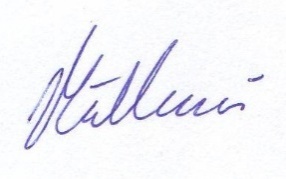 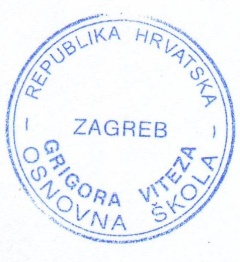 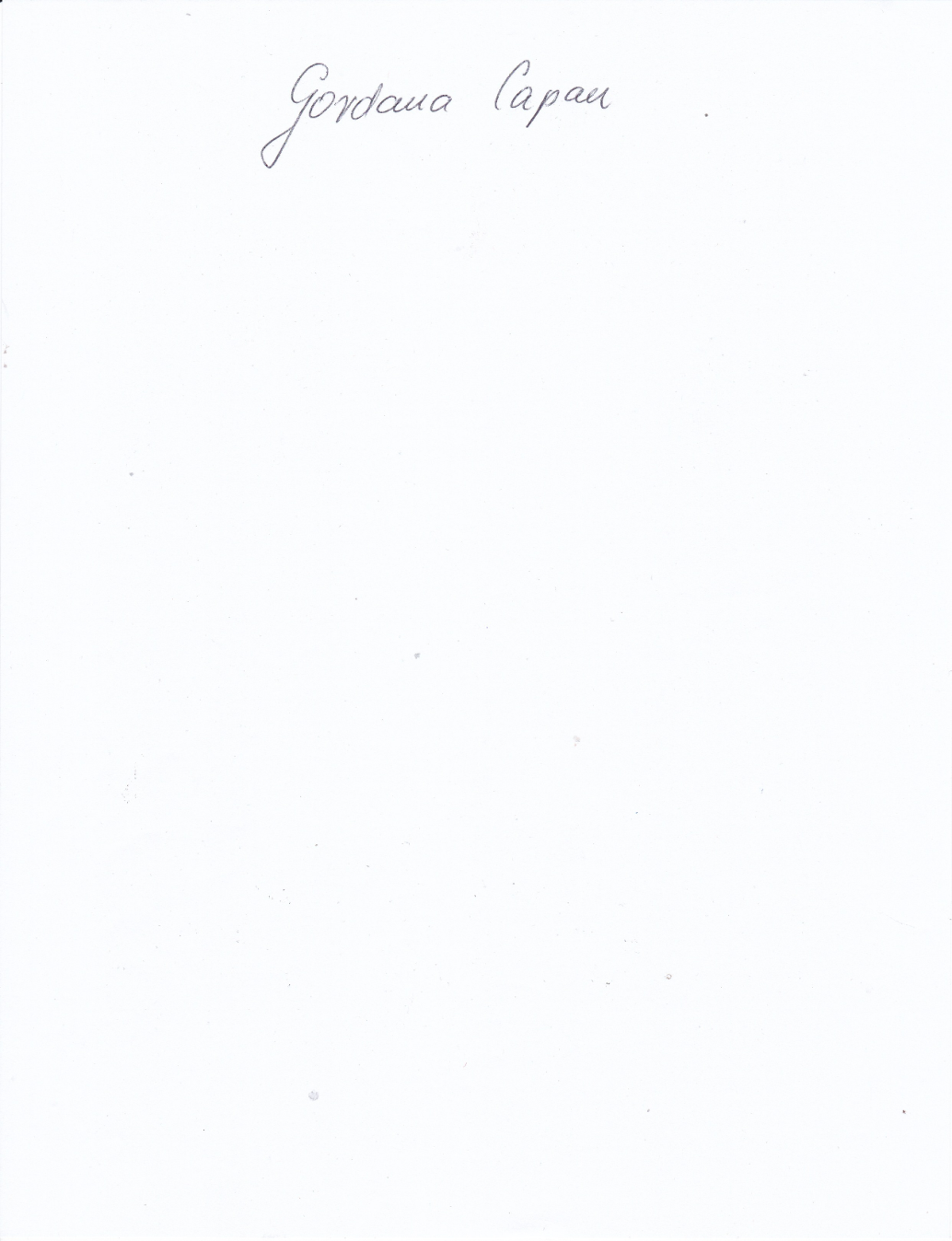 _______________                                              __________________mr.sc.Vlatka Kovač                                            Gordana Capan, učitelj savjetnikNaziv škole:OŠ GRIGORA VITEZAAdresa škole:KRUGE 46Županija:GRAD ZAGREBTelefonski broj: 5599-680,5599-681Broj telefaksa:5599-687Internetska pošta:tajnistvo@os-gviteza-zg.skole.hrInternetska adresa:www.os-gviteza-zgskole.hrŠifra škole:21-114-075Matični broj škole:3279502OIB:54303952361Upis u sudski registar (broj i datum):TT-01/5580-2  , 19.10.2001.Škola vježbaonica za:--Ravnatelj škole:Vlatka KovačZamjenik ravnatelja:-Voditelj područne škole:-Broj učenika:293Broj učenika u razrednoj nastavi:119Broj učenika u predmetnoj nastavi:82Broj učenika s teškoćama u razvoju u posebnim razrednim odjelima:52 (e) + 13(OS)  +27 (c)UKUPNO: 92Broj učenika u produženom boravku:77Broj učenika u PSP-u72Broj učenika putnika:98Ukupan broj razrednih odjela:31Broj razrednih odjela u matičnoj školi:31Broj razrednih odjela u područnoj školi:-Broj razrednih odjela RN-a:11  ( 7 redovni razredni odjel + 4 posebni razredni    odjel )Broj razrednih odjela PN-a:8  ( 6 redovni razredni odjel + 2 posebni razredni    odjel )Broj razrednih odjela s posebnim programom12  ( 10 + 2 odgojno obrazovne skupine )Broj razrednih odjela PB-a i PSP-a:3 + 9Broj smjena:1Početak i završetak svake smjene:8,00 – 14,00 satiBroj radnika:82 Broj učitelja predmetne nastave:24Broj učitelja razredne nastave:11Broj učitelja edukatora rehabilitatora u posebnim razrednim odjelima:12Broj učitelja u produženom boravku:3Broj učitelja u PSP-u:9Broj stručnih suradnika:7+ 1 ravnateljicaBroj ostalih radnika:15Broj nestručnih učitelja:-Broj pripravnika:3Broj mentora i savjetnika:4Broj asistenata u sklopu projekta11Broj voditelja ŽSV-a:-Broj računala u školi:35Broj specijaliziranih učionica:7Broj općih učionica:23Broj športskih dvorana:1Broj športskih igrališta:2Školska knjižnica:1Školska kuhinja:1NAZIV PROSTORA            (klasična učionica, kabinet, knjižnica, dvorana)UčioniceUčioniceKabinetiKabinetiOznaka stanja opremljenostiOznaka stanja opremljenostiNAZIV PROSTORA            (klasična učionica, kabinet, knjižnica, dvorana)BrojVeličina u m2BrojVeličina u m2Opća opremljenostDidaktička opremljenostRAZREDNA NASTAVA1. razred464+64+12+12222. razred364+12+12223. razred364+64+12+12224. razred264+64+40+1223PREDMETNA NASTAVAHrvatski jezik16423Likovna kultura/ Glazbena kultura16422Strani jezik1642Matematika/ Fizika17017021Priroda i biologija/ Kemija15622Povijest/ Geografija15622Tehnička kultura/Vjeronauk16422Informatika11642OSTALODvorana za TZK13542Produženi boravak364Knjižnica1642Dvorana za priredbeZbornica1802Uredi61202PODRUČNA ŠKOLA-U K U P N O:286Naziv površineVeličina u m2Ocjena stanja1. Sportsko igralište  46722. Zelene površine90682U K U P N O9535Vrsta građeBroj primjerakaVrijednost Učenički fond8.745351.648,72Nastavnički fond1.843114.491,62AV i digitalna građa31922.420,62U K U P N O     8.745351.648,72ŠTO SE PREUREĐUJE ILI OBNAVLJAUređenje učionice za individualan ili rad u skupini učenika sa stručnim suradnicimaRekonstrukcija hidrantske mrežeOsiguranje vatrogasnog prilazaObnova dvoraneUvođenje video nadzoraTekuće održavanjeUređenje učionice biologije i kemijeUređenje dječjeg igralištaNabava IKT opreme sukladno planu i programu škole za život ( tableti za 1., 5., i 8. Razrede)2  pametne pločeRačunala za učiteljeRed. BrojIme i prezimeZvanjeMentor-savjetnikGORDANA CAPANUčiteljica RNsavjetnikNATALIJA STANIĆučiteljica RNsavjetnikGABRIJELA HANKINučiteljica RN-DUBRAVKA KOSIER ČAKARUNučiteljica RN-ANTONIJA RADOŠučiteljica RN-JASNA KUNACučiteljica RN-SANELA TOTučiteljica RN u posebnom ROMARIJA ISKRAučiteljica RN u posebnom ROMARTINA ERIĆučiteljica RNIVANA PETRIĆučiteljica RN u posebnom ROINES GRDENIĆučiteljica RN u posebnom RORed. BrojIme i prezimeZvanjeMentor-savjetnik1.KRISTINA ŽGANJERUčiteljica RN-2.MATEA MILOBARA učiteljica RN-3.ANJA ČONDRIĆ GRBA mag.primarnog obrazovanja-Red. brojIme i prezimeZvanjePredmet(i) koji(e) predajeMentor2.IVONA LOLIĆprof.likovne kulturelikovni-2.ANTONIJA PERANprof.hrv.jezikahrv.jezik-3.VERICA GEMIĆprof.biologijebiologija-4.NINO MANDLprof.fizikefizika-5.SVJETLANA IVKOVIĆprof.def.vjeronauk-6.DUBRAVKA BOLFANing.geografijegeografija-7.MAJA VALENTprof.kemijekemija-8.MIRELLA KUJUNDŽIĆ LUJANuč.njemačkog.j.njem.jezik-10.AMALIJA GLASERDRAŽETIĆprof. TZK-eTZK-11.TOMISLAV VILENICAprof. TZK-eTZK-12.MILENA MATOŠEVIĆdipl.katehetavjeronauk-13.SLOBODAN MIHAILICAprof.povijestipovijest-14.IVANA DUJMOVIĆdipl.katehetavjeronauk-15.LAILA BREZAKprof.hrv.jezikahrv.jezik-16.VANJA VUČINIĆ do povratka ANJE  PILJEKprof.engl.jezikaengl.jezik-17.ANA BAJOdipl.učitelj matematikematematika-19.TOMISLAV IVKOVIĆprof.tehničke kulture tehnički-20.ŽELJKA TRAJBAR do povratka IRENE DABIĆ MANDIĆbacc.matematikematematika-21.DUBRAVKO DÖRRdipl.muzičar viol učitelj GK-22.ELIDA TRUSIĆučitelj engleskog jezikauč.engl.jez.-23.KRISTINA ELEZprof.engleskog jezika i knjiž.uč.engl.jez.-Red. brojIme i prezimeZvanjeMentor-savjetnik1.LIDIJA IVEKOVIĆprof.defektolog-2.DUBRAVKA SEČEN ROSSOprof.defektologMentor3.TATJANA ŠIKIĆprof.defektolog-4.KORALJKA ŽEPECprof.defektolog-5.ŽELIMIR FABEKOVIĆprof.fonetike-6.MAJA VUNDERL PASARIĆprof.defektolog-7.JASMINKA OPREŠNIKprof.defektolog-8.BABRARA OŠUST SKOKLEVprof.rehabilitator-9.MARKO DOLENECprof.defektolog-10.INGRID SOLDANmagistra soc.psih.-11.ANJA SUČEVIĆprof. edukator-rehabilitator -12.JASNA ROMICH JURIČKIprof.defektologSavjetnikRed. BrojIme i prezimeZvanjeMentor-savjetnik1.DIANA EHRENFREUNDprof.socijalni pedagog-HHRVOJKA FORJANprof.rehabilitator-2.MARIJA PARO KOMADINA prof.rehabilitator-JASNA GULIŠdipl.defektolog-MARKO GAJER do povratka JELENA REBAC GAJERprof.socijalni pedagog-TANJA DUJAK PEŠIĆprof.socijalni pedagogNEVENKA KIŠAK GVERIĆdr.sc, prof.soc.pedagog.-MARIJANA MATUŠIN KREVZELJprof.socijalni pedagog-KRISTINA LERAprof. rehabilitator-Red. brojIme i prezimeZvanjeRadno mjestoMentor-savjetnikMentor-savjetnikGodineStažaGodineStaža1.VLATKA KOVAČdipl.defektolog mr.sc.ravnateljicaravnateljica24242.VIŠNJA CUCULIĆprof.pedagogijepedagogpedagogsavjetniksavjetnik37373.MARIJAN MALAŠIĆprof.hrv. i bibl.knjižničarknjižničar--39394.SANJA KLJAIĆ PARIPOVIĆ dipl.soc.radniksoc.radniksoc.radnik--14145.LIDIJA MARIĆprof.defektologstr.sur.def.str.sur.def.--33336.KSENIJA ONDRAŠEKprof.psihologijepsihologpsiholog--17177.NADA FATUŠIĆprof.defektologlogopedlogoped--36368.MANDA IVANKOVIĆdipl. logopedlogopedlogoped--55Red. brojIme i prezime pripravnikaZvanjeRadno mjestoPripravnički staž otpočeoIme i prezime mentora 1.ZRINKA ZEMLJAKmagistra logopedijestručni suradnik logopedrujan 2019.Nada Fatušić2.VANJA VUČKOVIĆučiteljica RN s pojačanim studijem engleskog jezikaučitelj engleskog jezika u PNtravanj 2019.Natalija Stanić3.FILIPINA BEKAVACučitelj informatike i fizikeučitelj informatikerujan 2019.Mentor iz druge školeRed. BrojIme i prezimeRadno mjestoMARTINA ČOGA POGAČIĆtajnicaMARTINA BALETIĆračunovođaDAMIR BARTOLINkuharDANIELA NOVAKkuharicaMARINA VRBANECpom.kuh.IVAN ŠIŠAKdomarANTO ŠARUŠIĆdomar-portirDRAGICA PERKOVIĆčistačicaVINKA DOKIĆčistačicaMINA JUPIĆčistačicaSANJA ANIĆčistačicaBOŽANA GEGIĆčistačicaVESNA MARKAČčistačicaMANDA BARIŠIĆčistačicaMARIJANA TANJIĆčistačicaRed. brojIme i prezimeNASTAVAINADOPDODJASNA KUNACRNKreativne ručice1HJ,mat.1MATGORDANA CAPANRNPlesna skupina1HJ,mat.1MATMARTINA ERIĆRNDramska skupina1HJ,mat.1MATNATALIJA STANIĆRNLikovna skupina1HJ,mat.1MATGABRIJELA HANKINRNLikovno-literarna skupina1HJ,mat.1MATDUBRAVKA KOSIER ČAKARUNRN1 - Plesna skupina1HJ,mat.1PIDANTONIJA RADOŠRNMali ekonomisti1HJ,mat.1PIDIVANA PETRIĆRNFolklor2HJ,mat.-SANELA TOTRN1 – plesna skupina1HJ,mat.1PIDMARIJA ISKRARNMali zbor2HJ,mat.INES GRDENIĆRNDramska igraonica1Hj,mat1PID12.KRISTINA ŽGANJERPBMali šahisti--13.MATEA PIHAPBLikovno estetska skupina--14.ANJA ČONDRIĆ GRBAPBTim raketa--Red. brojIme i prezimeNASTAVAINAPERP1TATJANA ŠIKIĆ20+41.e1 sport32JASNA ROMICH JURIČKI20+42.e1 dramskaKreativno izražavanje33ANJA SUČEVIĆ20+43.e1 igrajmo se drame34INGRID SOLDAN21+34.e1 priče kroz pokret25MARKO DOLENEC20+45.e1 Lutka na zadatku36KORALJKA ŽEPEC21+36.e1 mali prometnici2 brain gym7DUBRAVKA SEČEN- ROSSO21+36.f1 mali prometnici28MAJA VUNDERL PASARIĆ22+1+1Koordinator K27.e1 eko grupa Slatke papričice-9LIDIJA IVEKOVIĆ20+28.e-210JASMINKA OPREŠNIK20+28.f.-211ŽELIMIR FABEKOVIĆ23+1OS11 mali cvjećari-12BARBARA OŠUST SKOKLEV24OS2--Red. brojIme i prezimeNASTAVAINADOPDOD1.ANA BAJO18+4R: 8.b5.a, 5.c, 8.a, 8.b2Web stranica školeFilmski vitezovi25a, 8ab-2.ANTONIJA PERAN do povratka TEA CELIĆ13+4HJ: 6.c,7.c,8.b2Dramsko-literarna skupinaDramsko-scenska skupina1C odjeljenja18.a,b3.LAILA BREZAK21+1R. 7.a5.a,6.a,7.a,5.c1 Marionete-dramsko-lutkarska--4.VANJA VUČKOVIĆ do povrataka Piljek17+62.a,5.a,6.a,7.a,8.a,8.b2HippoPicture book workshop 2.r25.a,6.a7,825.a,6.a7,8 5.KRISTINA ELEZ16+6HJ: 8.aEJ: 1.a,1.b,3.a,3.b,4.a,4.b2Debata 18.a,b23,413,46.ELIDA TRUSIĆ19+4R:7.c1.c,2.c,3.c,4.c,5.c,6.c,7.c2Novinarska skupina21-45-7-7.ŽELJKA TRAJBAR16+66.a,6.c,7.a,7.c2Tim raketaDabar/Ekonomska pismenost26.c,7,c6.a,7.a25,67,88.NINO MANDL8+17.a,7.c,8.a,8.b0,5Šahisti0,57,80,57,89.VERICA GEMIĆ20+4R: 6cPR:5.a,6.a,5.c,6.cBIO:7.a,8.a,8.b,7.cSindikat2VrtlariGrađanski odgoj1Pr.,Bio.5.-8.17,810.ZRINKA ŠIPUŠIĆ  do povr Valent8+1,57.a,7.c,8.a,8.b0,5111.DUBRAVKA BOLFAN19+55.a,6.a,7.a,8.b,5.c,6.c,7.c2+1Građanski odgojPlaninari15.-8.15.-8.12.SLOBODANA MIHAILICA18+6R:5.a5.a,6.a,7.a,8.a,8.b,5.c,6.c,7.c2- SATNIČAR2- Mali povjesničari1113.DUBRAVKO DOOR19+32- ZBOR4.a,4.b,5.a,6.a,7.a,8.a,8.b,5.c,6.c,7.c,6.e,6.f,7.e,8.f3Kulturne manifestacijeBubnjari 8f, 7.e14.IVONA LOLIĆ14+2R. 5.cLk:5.a,6.a,7.a,8.a,8.b,5.c,6.c,7.c,5.e3Estetsko uređenje15.TOMISLAV IVKOVIĆ10+3TK:5.a,6.a,7.a,8.a,8.b,5.c,6.c,7.c2- KLUB MLADIH TEHNIČARA modelari2 Croatian makers1 Prometnici16.TOMISLAV VILENICA20+4R: 8.aTZK:6.a,6.c,6.f,6.e,8.a,8.b, 8.e,8.f,2-ŠŠK2 Prva pomoć2 Nogomet17.AMALIJA GLASER DRAŽETIĆ19+5TZK:5.a,5.c,7.a,7.c,7.e, OS 1, OS22 Odbojka1 Crveni križ2 Planinarenje18.MILENA MATOŠEVIĆ22+21.a,1.b,2.a,3.a,3.b,4.a,4.b,5.a,7.a,8.a,8.b1 Volonteri1 Vjeronaučna olimpijada19.IVANA DUJMOVIĆ18+61.c,2.c,4.c,5.c,6.c,7.c,OS1,OS2, 6.a2 ZADRUGA2 VIP anđeli( proizvodnja,kuhinja)2 PR anđeli (marketing)1 K21 Šivanje20.SVJETLANA IVKOVIĆ22+21.e,2.e,3.e,4.e,5.e,6.e,6.f,7.e,8.e,8.f,3.c1Krizmanici1 Volonteri21.MIRELLA KUJUNDŽIĆ LUJAN12+3R:6.a4ab,5.a,6.a,.7a,8ab3 Njemački jezik22.FILIPINA BEKAVAC14+35.a,5.c,6.a,6.c,7.a,7.c,8ab1 Web dizajn1 plesna skupina15.,6.15.-8.RBIme i prezimePSPINAPOMOĆ U UČENJU1.MARIJA PARO KOMADINA1.c,2.c1-Ritmika – 1.e,2.c1-Trening životnih  vještina- 1.c,2c 1.c- 2 sata 3.c- 1 sat2.MARKO GAJER3.c,4.cGlazba, ritam pokret1-bubnjariPut oko svijeta2 -3.c3.KRISTINA LERA1.e,2.e,3.e1-Priroda oko nas2-Kreativna radionica2-Rehabilitacija putem pokreta2- 3.a,3b4.HRVOJKA FORJAN4.e,5.e,6.e2-Brain gyim-1.c,4.c1 sat- 4.e,6.e5.JASNA GULIŠ7.e,8.f1-Keramička skupina1-Dramska skupina6.TANJA DUJAK PEŠIĆ8.ePut oko Svijeta1- sportska grupa7.DIANA EHRENFREUND5,6,7 c5-Sportska grupa2 sata-Filip Martić i Sarah Balen Vućković8.NEVENKA KIŠAK GVERIĆOS4-Okusi,mirisi, boje2-Informatička radionica9.MARIJANA MATUŠIN KREVZELJ5.e, 6.f5-sportska grupa1-Trening socijalnih vještina2 sata-6.c-3.aSmjenaRazredni odjeliBroj učenikaBroj odjela razredne nastaveBroj odjela predmetne nastavePočetak i završetak rada u svakoj smjeniPrva12 redovnih odjela20457.00- 13.05.Prva 19 posebnih odjela918117.00- 13.05Ukupno3129513117.00- 13.05Druga3 grupe PB785012.20-(13.05)- 17.00 sati Druga9 grupa PSP        7281112.15-(13.00)- 16.30 satiUkupno121501311Redni brojIme i prezime učitelja/iceZanimanjeTermin informacija1.JASNA KUNAC 1.aUčiteljica RNA: srijeda 17:00 – 18:00B: četvrtak 9:50 – 10:352.MARTINA ERIĆ 1.bUčiteljica RNA: četvrtak 10:40 – 11:25B: utorak 17:00 – 17:453.GORDANA CAPAN, 2.aUčiteljica RNA: srijeda 17:00B: četvrtak 9:50 – 10:354.NATALIJA STANIĆ, 3.aUčiteljica RNA: utorak 17:00 – 17:45B: utorak 9:50 – 10:355.GABRIJELA HANKIN, 3.bUčiteljica RNA: srijeda 17:00 – 18:00B: ponedjeljak 8:55 – 9:406.DUBRAVKA KOSIER ČAKARUN, 4.aUčiteljica RNA: utorak 10:40 – 11:25B: srijeda 17:00 – 17:457.ANTONIJA RADOŠ, 4.bUčiteljica RNA: srijeda 17:00B: ponedjeljak 8:50 – 9:358.SLOBODAN MIHAILICA,5aUčitelj  povijestiA: utorak 17:00B: utorak 11:309.MIRELLA KUJUNDŽIĆ- LUJAN, 6aUčiteljica njemačkog jezikaA: srijeda 17:00-17.45B: srijeda 10.40-11.2510.LAILA BREZAK, 7.aUčiteljica hrvatskog jezikaA: četvrtak 8:55 – 9:40B: utorak 17:30 – 18:1511.TOMISLAV VILENICA, 8.aUčitelj TZKA: utorak 11:25- 12:15B: petak 17:00 – 17:4512.ANA BAJO, 8.bUčiteljica matematikeA: četvrtak 17:00 – 17:45B: četvrtak 9:50 – 10:3513.IVANA PETRIĆ,1.cUčiteljica 1.cA: utorak 9:50 – 10:35B: srijeda 18:20 – 19:0514.TATJANA ŠIKIĆ,1.eUčiteljica edekacijsko rehabilitacijskog profila ,1eA: utorak 8:50 – 9:40B: utorak 14:45 – 15:4015.SANELA TOT, 2.cUčiteljica 3.cA: utorak 12:30 – 13:30B: četvrtak 15:30 – 16:3016.JASNA ROMICH JURIČKI, 2.eUčiteljica edukacijsko-rehabilitacijskog profilaA: srijeda 10:40 – 11:25B: srijeda 15-1617.MARIJA ISKRA, 3.cUčiteljica RNA: srijeda 10:40 – 11:25B: srijeda 15:30 – 16:1518.ANJA SUČEVIĆ, 3.eUčiteljica edukacijsko-profilarehabilitacijskog profilaA- utorak 13.00B- četvrtak 17.0019.INGRID SOLDAN, 4.eUčiteljica edukacijsko-rehabilitacijskog profilaA: petak 10:40 – 11:25B: utorak 15:30 – 16:1520.INES GRDENIC,4.cUčiteljica RNA: ponedjeljak 12:20 – 13:00B: srijeda 17:00 – 17:4521.IVONA LOLIĆ,5.cUčiteljica LKA: utorak  14.00 -14.50B: četvrtak 8.55 – 9.40 22.MARKO DOLENEC,5EUčiteljica edukacijsko rehabilitacijskog profilaA: srijeda 10:40 – 11:25B: četvrtak 16:00 – 16:4523.KORALJKA ŽEPEC, 6.eUčiteljica edukacijsko-rehabilitacijskog profilaA: utorak 16:00 – 17:00B: utorak 16:00 – 17:0024.DUBRAVKA SEČEN ROSSO, 6.fUčiteljica edukacijsko-rehabilitacijskog profilaA: ponedjeljak 17:00 – 18:00B: utorak 10:40 – 11:2525.VERICA GEMIĆ,6.cUčiteljica biologijeA: utorak 9.00-9.45B: srijeda 16:00 – 17:0026.ELIDA TRUSIĆ, 7.cUčiteljica engleskog jezika27.MAJA VUNDERL PASARIĆ, 7.eUčiteljica edukacijsko-rehabilitacijskog profila28.LIDIJA IVEKOVIĆ, 8eUčiteljica edukacijsko-rehabilitacijskog profilaA: srijeda 17:00 – 18:00B: utorak 17:00 – 18:0029.JASMINKA OPREŠNIK, 8.fUčiteljica edukacijsko-rehabilitacijskog profilaA: utorak 15:00 – 16:00B: utorak 15:00 – 16:0030.ŽELIMIR FABEKOVIĆUčiteljelj edukacijsko-rehabilitacijskog profilaA,B, tjedan petak 13.00- 14.0031.BABRARA OŠUST, 2OSUčiteljica edukacijsko-rehabilitacijskog profilaA: petak 8:55 – 9:40B: ponedjeljak 15:00 – 15:4532.TANJA DUJAK PEŠIĆ, 7. sk. PSP-aVoditeljica PSP-aponedjeljak 16:00 – 17:0033.JASNA GULIŠ, 6. skupina PSP-aVoditeljica PSP-autorak 16:00 – 16:4534.MARIJANA MATUŠIN KREVZELJ, 5. skupina PSP-aVoditeljica PSP-aponedjeljak 16:00 – 17:0035.MARKO GAJER,2. skupina PSP-aVoditelj PSP-aA ponedjeljak 11.30B ponedjeljak 15.1536.NEVENKA KIŠAK GVERIĆ,9. skupina PSP-aVoditeljica PSP-asrijeda 12.15- 13.0037.MARIJA PARO,1. skupina PSP-aVoditeljica PSP-aA: utorak 15:15B: utorak 11:3038.DIJANA EHRENFREUND,8. skupina,PSP-aVoditeljica PSP-aponedjeljak 16:00 – 17:0039.KRISTINA LERA,3.skupina PSP-aVoditeljica PSP-autorak 15.30-16.3040.HRVOJKA FORJAN4.skupina PSP-aVoditeljica PSP-aponedjeljak 15:15 – 16:0041.MILENA MATOŠEVIĆVjeroučiteljicaA: srijeda 8:55 – 9:40B: po dogovoru42.ZRINKA ŠIPUŠIĆUčiteljica kemijeA: četvrtak 8:55 – 9:40B:utorak 17.00 -17.4543.KRISTINA ELEZUčiteljica engleskog jezikaA:B: četvrtak 9:00 – 9:4544.ŽELJKA TRAJBAR(zamjena za učiteljicu Irenu Dabić Mandić)  Učiteljica matematikeA: petak 9:50 – 10:3545.VANJA VUČKOVIĆ(zamjena za učiteljicu engleskog jezika Anju Piljek)Učiteljica engleskog jezikA: srijeda 3.satB: četvrtak 6.sat46.TOMISLAV IVKOVIĆUčitelj tehničke kulture14:4547. SVJETLANA IVKOVIĆVjeroučiteljicaA- ponedjeljak 7.satB četvrtak 3.sat48.IVANA DUJMOVIĆVjeroučiteljicaAB tjedan četvrtak 14.4550.DUBRAVKA BOLFANučiteljica geografijeB: utorak 17:00 – 18:0051.ANJA ČONDRIĆ GRBAUčiteljica u PB,3abponedjeljak 16.00-17.00 51ANDREA MILOBARAUčiteljica u PB,2aponedjeljak 16.00-17.00 52.KRISTINA ŽGANJERUčiteljica u PB, 1a,bA- 10.45-11.25B-17-17.4553. NINO MANDLUčitelj fizikeutorak 10.40 – 11.25ponedjeljak 9.50-10.35KatPonedjeljakUtorakSrijedaČetvrtakPetakPrizemljeTrusićIskraGrdenićŽepecW.-PasarićDujmovićS. IvkovićPetrićDujmovićSečen-RossoSučevićSoldanGrdenićTotVilenicaIvekovićDolenecŠikićBrekaloIskraPetrićSoldanW.-PasarićSečen-RossoŽepecTotS. IvkovićBrekaloŠikićSučevićDoleneckatHankinKosier ČakarunKunac CapanErićStanićRadošMatoševićErićHankin2. katLolićMandlPeranBajoTrajbarGemićElezT. IvkovićMihailicaVučkovićBolfanPeranBrezakGlaser-DražetićDörrElezTrajbarBolfanBlagovaonicaLolićTrajbarMihailicaPeranElezRučak(12:15 – 13:05)VučkovićBekavacKujundžić-LujanBekavacKujundžić-LujanKatPonedjeljakUtorakSrijedaČetvrtakPetakPrizemljeGrdenićŽepecW.-PasarićPetrićTrusićSečen-RossoIskraDujmovićSučevićSoldanS. IvkovićGrdenićTotŠikićBrekaloŽepecW.-PasarićIskraPetrićSoldanSečen-RossoS. IvkovićIvekovićTotDujmovićBrekaloSučevićDolenecŠikićkatHankinKosier ČakarunKunac CapanErićStanićRadošMatoševićErićHankin2. katPeranBajoTrajbarBolfanMandlVučkovićElezGlaser-DražetićLolićMihailicaVilenicaT. IvkovićBrezakŠipušićPeranVučkovićBolfanTrajbarElezBlagovaonicaBolfanGlaser-DražetićLolićŠipušićVučkovićRučak (12:15 – 13:05)GemićBekavacKujundžić-LujanDörrKujundžić-LujanJUTARNJI PRIHVAT UČENIKA 1. POLUGODIŠTE ŠK.GOD. 2019./20.JUTARNJI PRIHVAT UČENIKA 1. POLUGODIŠTE ŠK.GOD. 2019./20.JUTARNJI PRIHVAT UČENIKA 1. POLUGODIŠTE ŠK.GOD. 2019./20.JUTARNJI PRIHVAT UČENIKA 1. POLUGODIŠTE ŠK.GOD. 2019./20.JUTARNJI PRIHVAT UČENIKA 1. POLUGODIŠTE ŠK.GOD. 2019./20.JUTARNJI PRIHVAT UČENIKA 1. POLUGODIŠTE ŠK.GOD. 2019./20.JUTARNJI PRIHVAT UČENIKA 1. POLUGODIŠTE ŠK.GOD. 2019./20.RUJAN LISTOPADSTUDENIPROSINACUKUPNO1.DOLENEC10.9.14.10.7.11.9.12.42.DORR12.9.11.10.8.11.10.12.43.DUJMOVIĆ7.10.11.11.11.12.34.FABEKOVIĆ11.9.15.10.12.11.12.12.45.GRDENIĆ16.9.16.10.13.11.13.12.46.GLASER DRAŽETIĆ 9.10.14.11.16.12.37.ISKRA 10.10.15.11.17.12.38.IVEKOVIĆ 18.9.17.10.18.11.18.12.49.IVKOVIĆ 17.9.18.10.19.11.19.12.410.LOLIĆ4.10.20.11.20.12.311.OPREŠNIK	19.9.21.10.21.11.312.OŠUST SKOKLEV13.9.22.10.22.11.313.PETRIĆ20.9.23.10.25.11.314.ROMICH JURIČKI23.9.24.10.26.11.315.SEČEN ROSSO24.9.25.10.27.11.316.SOLDAN25.9.28.10.28.11.317.SUČEVIĆ26.9.29.10.29.11.318.ŠIKIĆ27.9.30.10.2.12.319.TOT30.9.31.10.3.12.320.TRUSIĆ1.10.4.11.4.12.321.VUNDERL PASARIĆ2.10.5.11.5.12.322.ŽEPEC3.10.6.11.6.12.3SIJEČANJ VELJAČAOŽUJAKTRAVANJSVIBANJLIPANJUKUPNO 1.DOLENEC25.2.26.3.4.5.3.6.4+4=82.DORR26.2.27.3.5.5.4.6.4+4=83.DUJMOVIĆ29.1.27.2.30.3.6.5.5.6.3+5=84.FABEKOVIĆ28.2.31.3.7.5.8.6.4+4=85.GRDENIĆ30.1.2.3.1.4.8.5.4+4=86.GLASER DRAŽETIĆ 31.1.3.3.2.4.11.5.9.6.3+5=87.ISKRA 3.2.4.3.3.4.12.5.10.6.3+5=88.IVEKOVIĆ 4.2.5.3.6.4.13.5.4+4=89.IVKOVIĆ 5.2.6.3.7.4.14.5.4+4=810.LOLIĆ6.2.9.3.8.4.15.5.12.6.3+5=811.OPREŠNIK	13.1.7.2.10.3.9.4.18.5.3+5=812.OŠUST SKOKLEV14.1.10.2.11.3.10.4.19.5.3+5=813.PETRIĆ15.1.11.2.12.3.20.4.20.5.3+5=814.ROMICH JURIČKI16.1.12.2.13.3.21.4.21.5.3+5=815.SEČEN ROSSO17.1.13.2.16.3.22.4.22.5.3+5=816.SOLDAN20.1.14.2.17.3.23.4.25.5.3+5=817.SUČEVIĆ21.1.17.2.18.3.24.4.26.5.3+5=818.ŠIKIĆ22.1.18.2.19.3.27.4.27.5.3+5=819.TOT23.1.19.2.20.3.28.4.28.5.3+5=820.TRUSIĆ24.1.20.2.23.3.29.4.29.5.3+5=821.VUNDERL PASARIĆ27.1.21.2.24.3.30.4.1.6. 3+5=822.ŽEPEC28.1.24.2.25.3.4.5.2.6.3+5=8RAZREDJAVNI PRIJEVOZJAVNI PRIJEVOZOSOBNI AUTOMOBILORGANIZRANI PRIJEVOZ (ZET ILI USTANOVA)RAZREDZETZET+HŽOSOBNI AUTOMOBILORGANIZRANI PRIJEVOZ (ZET ILI USTANOVA)1c51e32c32e123c153e214c34e25c35e/8e146c26e36f57c217f78e58f151IOS8IIOS5 PolugodišteMjesecRadni daniNastavnidaniBlagdani prazniciPraznici za učenikePrigodni nadnevci, državni praznici i blagdaniPrvo polugodište9.9. 2019.-        20.12. 2019.Zimski   praznici23.12.2019. 10.1.2020.IX211609.09. svečani početak šk.g.za učenike prvog razreda17-20.09. Maturalna ekskurzijaPrvo polugodište9.9. 2019.-        20.12. 2019.Zimski   praznici23.12.2019. 10.1.2020.X2221105.10. Dan učitelja7.10. nenastavni dan8.10. Dan neovisnosti17.10. Dani kruha/humanitarna akcijaPrvo polugodište9.9. 2019.-        20.12. 2019.Zimski   praznici23.12.2019. 10.1.2020.XI2020101.11. – Svi sveti18.11. – Dan sjećanja na žrtve Vukovara i Škabrnje; 17.11. polaganje svijećaPrvo polugodište9.9. 2019.-        20.12. 2019.Zimski   praznici23.12.2019. 10.1.2020.XII20152603.12. Otvaranje izložbe Velikani hrvatske prošlosti: Marija Jurić Zagorka05.12. Večer matematike 20. 12. Božićni koncert 25.12. – Božić26.12.- Sv. StjepanDrugo polugodište13.1. 2020.-18.6. 2020.Proljetni praznici10.4. 2020.-17. 4. 2020.Ljetni prazniciod 18. 6. 2020.do početka nove šk. g.I211528 01.01.Nova godina   06.01. Sveta tri kraljaDrugo polugodište13.1. 2020.-18.6. 2020.Proljetni praznici10.4. 2020.-17. 4. 2020.Ljetni prazniciod 18. 6. 2020.do početka nove šk. g.II202012. i 13. 02. Posjet učenika 8.a i 8.b razreda VukovaruMaskembalNatjecanjaDrugo polugodište13.1. 2020.-18.6. 2020.Proljetni praznici10.4. 2020.-17. 4. 2020.Ljetni prazniciod 18. 6. 2020.do početka nove šk. g.III222121.03. Dan darovitih21.03. Dan djece sa sindromom Down25.3. Smotra građanskog odgoja- nenastavni danNatjecanja iz obrazovnih predmeta, Klokan, Hypo, Crveni križDrugo polugodište13.1. 2020.-18.6. 2020.Proljetni praznici10.4. 2020.-17. 4. 2020.Ljetni prazniciod 18. 6. 2020.do početka nove šk. g.IV211611602.04. Priredba za predškolceERASMUS posjet12.04. Uskrs13.04. Uskrsni ponedjeljak29.4. PlesDrugo polugodište13.1. 2020.-18.6. 2020.Proljetni praznici10.4. 2020.-17. 4. 2020.Ljetni prazniciod 18. 6. 2020.do početka nove šk. g.V2019101.05. Praznik rada09.05. Dan Europe15.05. Mala likovna kolonija15.05. Dan škole – nenastavni dan18.-22.05. Škola u prirodi 3ab, 4ab31.5. Dan grada ZagrebaDrugo polugodište13.1. 2020.-18.6. 2020.Proljetni praznici10.4. 2020.-17. 4. 2020.Ljetni prazniciod 18. 6. 2020.do početka nove šk. g.VI181231006.06. Dani Trnja10.06. Izlet RN i PN, PRO11.06. Tijelovo22.6 Dan antifašističke borbe25.6. Dan državnostDrugo polugodište13.1. 2020.-18.6. 2020.Proljetni praznici10.4. 2020.-17. 4. 2020.Ljetni prazniciod 18. 6. 2020.do početka nove šk. g.VII.15--23Drugo polugodište13.1. 2020.-18.6. 2020.Proljetni praznici10.4. 2020.-17. 4. 2020.Ljetni prazniciod 18. 6. 2020.do početka nove šk. g.VIII.15-2215.8. Dan pobjede i domovinske zahvalnosti15.8. Velika GospaUKUPNO:1223517514       74ODMORI ZA UČENIKE:Zimski odmor učenika: 20.12.2020. -10.01 2020.Proljetni odmor učenika  10.4.2020. –17.4. 2020.Ljetni odmor učenika: 18.6. 2020. do početka nove školske godineBROJ NASTAVNIH DANA:                                       175    nastavnih radnih danaPrvo obrazovno razdoblje: 72  dana7.10. Dan stručnog usavršavanja i projektni dani tijekom godine - nenastavni dan20.12. 2019. – Božićna priredbaDrugo obrazovno razdoblje: 103 danaŽupanijsko natjecanje građanskog odgoja ( nenastavni radni dan)15.  svibanja 2020. -   Dan škole  (nenastavni radni dan)AktivnostVrijemeNositelji aktivnostiSvečani prijem učenika prvog razreda9.9.2018.  u 11 satiAktiv RNRV 5.-ih razreda12.9.2018. u  17 satiRV 5a,  pedagoginjaKupujmo Hrvatsko15.9.2019.Gabrijela HankinMaturalna ekskurzija 8a, 8b17.-20.9.2019.Slobodan Mihailica, Tomislav Vilenica, Ana Bajo, Ivona LolićErasmus+ dan10. i 11.10.2019.Ksenija Ondrašek, Maja Vunderl PasarićJesenska svečanost – Dani kruha17.10.2019.Školska zadruga, RN,  učitelji, defektoloziSjećanje na  žrtve Vukovara i Škabrnje18.11.2019.Malašić Marijan i razrednici, Jasna Guliš Otvaranje izložbe Velikani hrvatske prošlosti: Marija Jurić Zagorka3.12.2019.Dubravka Kosier Čakarun, Sanela Tot, Martina Erić, LailaVečer matematike 5.12.2019.Ana Bajo i razrednici, učitelji PNSvečanost uoči blagdana –Božićna priredba20.12.2019.Gordana Capan i svi učiteljiŠkolska natjecanjaVeljača, ožujakUčitelji PNPosjet Vukovaru – učenici 8a, 8b razreda12. i 13.2.2020.Ana Bajo, T. Vilenica, S. MihailicaŠkolski ples14.2.2020.Učitelji PN i roditeljiMaskembal Veljačaučitelji  PNTjedan  suradnje s DV “Iskrica“11.-15.3.2020.Višnja Cuculić, učiteljica  4ab razredaKlokan19.3.2020.Gordana Capan, ravnateljicaDan darovitih21.3.2020.Ksenija Ondrašek, učiteljiDan osoba s Down sindromom21.3.2020.DefektoloziSmotra građanskog odgoja25.3.2020.Međunarodno natjecanje iz engleskog jezikaožujak 2020.Anja PiljekJumicar – Program preventivnog odgoja sigurnosti djece u cestovnom prometuožujak Učitelji drugog razredaPriredba za predškolce2.4.2020.Gordana Capan, Jasna Kunac, Martina ĆosićDan Europe9.5.2020.D. DorrDan škole15.5.2020.Svi učiteljiMala likovna kolonija15.5.2020.Ivona Lolić, Jasna Kunac, Natalija StanićŠkola u prirodi - Duga Uvala, 3a, 3b, 4a, 4b18.05.- 20.05.2020.Učiteljice: 3ab,4ab, Natjecanje Crveni križsvibanj, 2020.Ravnateljica, Lidija MarićDojdi osmaš, Sajam zanimanjasvibanj, 2020.Razrednici 8.-ih razredaTN – Klagenfurtsvibanj 2020.M. Lujan KujundžićDani Trnja6.6.2020.I. DujmovićŠkolski izleti - PN10.6.2020.Razrednici, voditeljica: Verica GemićIzlet RN10.6.2020.Učiteljice RN, voditelj: Antonija RadošSvečanost osmaša lipanj 2020.Razrednici osmih razredaRazredbroj učenikabroj odjeladjevojčicaponavljaprimjereni oblik školovanja (rješenja)putnikaputnikaPB/PSPRazrednikRazredbroj učenikabroj odjeladjevojčicaponavljaprimjereni oblik školovanja (rješenja)do 3 km6-10 kmPB/PSPRazrednik1a17160117/13Jasna Kunac1b17170117/17Martina Ćosić1c51305/54Ivana Petrić1e31003/31Tatjana ŠikićUKUPNO42416010348352a22140022/19Gordana Capan2c31003/34Sanela Tot2e41004/43Jasna Romich JuričkiUKUPNO293407227263a19190119/18Natalija Stanić3b18170118/11Gabrijela Hankin3c61006/66Marija Iskra3e41104/43Anja SučevićUKUPNO474170123710384a14170214//Dubravka Kosier-Čakarun4b12150112//Antonija Radoš4c31003/32Ines Grdenić4e51305/53Ingrid SoldanUKUPNO354150112685UKUPNO 1.-4.R1521552040119331045a25180225//Slobodan Mihailica5c41204/44Ivona Lolić5e61006/65Marko DolenecUKUPNO3431001225996a12180111//Mirella Kujundžić Lujan6c31003/33Verica Gemić6e31305/55Koraljka Žepec6f51205/51Dubravka Sečen RossoUKUPNO23413014111397a22190222//Laila Brazak7c31103/31Elida Trusić7e71407/75Maja Vunderl PasarićUKUPNO32314012221068a13180213//Anja Piljek (zamjena: T.Vilenica)8b13160313//Ana Bajo8e71107/78Lidija Iveković8f71207/76Jasminka OprešnikUKUPNO40417019261414UKUPNO 5.-8. R1301454054844638I. odg. sk.51305//4Želimir FabekovićII.odg. sk.81208//4Barbara OšustUK.OS1325013//8SVEUKUPNO29531111011020379150Broj učenika s primjerenim oblikom školovanja po razredimaBroj učenika s primjerenim oblikom školovanja po razredimaBroj učenika s primjerenim oblikom školovanja po razredimaBroj učenika s primjerenim oblikom školovanja po razredimaBroj učenika s primjerenim oblikom školovanja po razredimaBroj učenika s primjerenim oblikom školovanja po razredimaBroj učenika s primjerenim oblikom školovanja po razredimaBroj učenika s primjerenim oblikom školovanja po razredimaBroj učenika s primjerenim oblikom školovanja po razredimaUkupnoI.II.III.IV.V.VI.VIIVIIIOdgojnaskupinaModel individualizacije (Čl. 5)202122211Prilagođeni program (Čl. 5.)2136Program za djecu s organskim teškoćama (Čl.6.stavak 6.)5363433027Poseban program (Čl.8.)344551171453Poseban program – razvijanje kompetencija za samostalan život(Čl. 9.)1313UKUPNO :10712111115121913110Skupina  PBRazredBroj učenikaVoditeljNapomena1. skupina   PB1a, 1b30Kristina ŽganjerHeterogena2. skupina   PB2a19Matea MilobaraHomogena3. skupina   PB3a, 3b29Anja Čondrić GrbaHeterogenaUkupno:  3 grupe1 – 3783Grupa  PBRazredBroj učenikaVoditeljNapomena1. skupina PSP-a1c, 2c8Marija Paroheterogeno2. skupina PSP-a3c, 4c8Marko Gajerheterogeno3. skupina PSP-a1e, 2e, 3e7Kristina Leraheterogeno4. skupina PSP-a4e, 6e8Hrvojka Vukovićheterogeno5. skupina PSP-a5e, 6f6Marijana Kevzelj Matušinheterogeno6. skupina PSP-a7f, 8f11Jasna Gulišheterogeno7. skupina PSP-a8e8Tanja Dujak Pešićhomogeno8. skupina PSP-a5c, 6c, 7c8Diana Ehrenfreundheterogeno9. skupina PSP-a1. O.S.2. O.S.8Nevenka Kišak GverićheterogenoUkupno:  9 skupina9 skupina72IME PREZIME ASISTENTAIME I PREZIME UČENIKATJEDNA SATNICA1.Mato  ŠipušVito Vukašinović,Borna Josipović  252.Gabrijela  VušakLovro Župančić203.Mirna BulićLuka Pehar,Lovre  Gudelj204.Irena VukovićLuka Džogić205.Nada  TomićMislav Poštić256.Zvonimir  SeferovićJurica Giljević257.Silva  MezićEva Salomon,Tea Miličević, Ivan HercegLeon  Stević 248.Bernarda  PervanGabrijel  Bajamić209.Ivana BarišićIgor  Dolinar2010.Branko  CerovecMatej Timek2011.Paulina  PenavaRoko  Niki  Kostović2012.Rikard  MarušićTonko  Parun2013.Marko  KefeljaLea  Rogić3514.Spomenka  HorvatBruno  RupićJura Sertić2015.Marko  HuljakMarina  Radočaj27Nastavni          predmetTjedni i godišnji broj nastavnih sati za obvezne nastavne predmete po razredimaTjedni i godišnji broj nastavnih sati za obvezne nastavne predmete po razredimaTjedni i godišnji broj nastavnih sati za obvezne nastavne predmete po razredimaTjedni i godišnji broj nastavnih sati za obvezne nastavne predmete po razredimaTjedni i godišnji broj nastavnih sati za obvezne nastavne predmete po razredimaTjedni i godišnji broj nastavnih sati za obvezne nastavne predmete po razredimaTjedni i godišnji broj nastavnih sati za obvezne nastavne predmete po razredimaTjedni i godišnji broj nastavnih sati za obvezne nastavne predmete po razredimaTjedni i godišnji broj nastavnih sati za obvezne nastavne predmete po razredimaTjedni i godišnji broj nastavnih sati za obvezne nastavne predmete po razredimaTjedni i godišnji broj nastavnih sati za obvezne nastavne predmete po razredimaTjedni i godišnji broj nastavnih sati za obvezne nastavne predmete po razredimaTjedni i godišnji broj nastavnih sati za obvezne nastavne predmete po razredimaTjedni i godišnji broj nastavnih sati za obvezne nastavne predmete po razredimaTjedni i godišnji broj nastavnih sati za obvezne nastavne predmete po razredimaTjedni i godišnji broj nastavnih sati za obvezne nastavne predmete po razredimaTjedni i godišnji broj nastavnih sati za obvezne nastavne predmete po razredimaNastavni          predmet1.1.2.2.3.3.4.4.5.5.6.6.7.7.8.8.Ukupno planiranoUkupno planiranoUkupno planiranoNastavni          predmetTGTGTGTGTGTGTGTGTTGHrvatski jezik20700103502587515525248402484012420165601461465110Likovna kultura414027062104140621062105175621040401400Glazbena kultura414027062104140621062103105414036361260Strani jezik6310414041406210931593156210621050501750Matematika1242082801656012420207002070012420165601161164060Priroda ////////4,51576210////10,510,5367Biologija////////////4140414088280Kemija////////////4140421088280Fizika////////////4140421088280Priroda i društvo828062101138593154140103506210621060602100Povijest////////62106210414041402020700Geografija////////4,515762104140414018,518,5648Tehnička kultura////621041408280824062101242044441505Tjelesna i zdr. kultura12420621012420621010350103506210828070702450Informatika////////41404140414041401616560Njemački j. //////27041402702702701212420OS 1-3////////////////72722520UKUPNO:6823803813308630106220501063010117409582287010035071471424990VjeronaukRazredBroj učenikaBroj grupaIzvršitelj programaPlanirano satiPlanirano satiVjeronaukRazredBroj učenikaBroj grupaIzvršitelj programaTGVjeronaukI.242Milena Matošević4140VjeronaukII.171Milena Matošević270VjeronaukIII.292Milena Matošević4140VjeronaukIV.242Milena Matošević4140UKUPNO I. – IV.UKUPNO I. – IV.847114490VjeronaukV.          191Milena Matošević270VjeronaukVI.61Ivana Dujmović2   70VjeronaukVII.172Milena Matošević2   70VjeronaukVIII.172Milena Matošević4140UKUPNO V. – VIII.UKUPNO V. – VIII.5962    10350350UKUPNO I. – VIII.UKUPNO I. – VIII.1431324840840VjeronaukVjeronaukRazredBroj učenikaBroj grupaIzvršitelj programaPlanirano satiPlanirano satiPlanirano satiVjeronaukVjeronaukRazredBroj učenikaBroj grupaIzvršitelj programaTGGVjeronaukVjeronaukI.72Svjetlana Ivković,Ivana DujmovićIvana Dujmović4140140VjeronaukVjeronaukII52Svjetlana Ivković, Ivana Dujmović4140140VjeronaukVjeronaukIII.72Svjetlana Ivković, Ivana Dujmović4140140VjeronaukVjeronaukIV.72Svjetlana Ivković4140140UKUPNO I. – IV.UKUPNO I. – IV.UKUPNO I. – IV.268116560560V.62Svjetlana Ivković, Ivana Dujmović4140140VI.82Svjetlana Ivković,Ivana Dujmović4140140VII.72Svjetlana Ivković, Ivana Dujmović4140140VIII.112Svjetlana Ivković27070     ODGOJNE         SKUPINE     ODGOJNE         SKUPINE     ODGOJNE         SKUPINE1224140UKUPNOV – VIII, ODG. SKUPINEUKUPNOV – VIII, ODG. SKUPINEUKUPNOV – VIII, ODG. SKUPINE4310                    2  18630630SveukupnoSveukupnoSveukupno      69   182   3411901190Naziv stranog jezikaRazredBroj učenikaBroj grupaIzvršitelj programaPlanirano satiPlanirano satiNaziv stranog jezikaRazredBroj učenikaBroj grupaIzvršitelj programaTGNaziv stranog jezikaIV.101Mirela Kujundžić Lujan270Naziv stranog jezikaV.171Mirela Kujundžić Lujan270Naziv stranog jezikaVI.121Mirela Kujundžić Lujan270Naziv stranog jezikaVII.101Mirela Kujundžić Lujan270Naziv stranog jezikaVIII.171Mirela Kujundžić Lujan270UKUPNO IV. – VIII.UKUPNO IV. – VIII.665110350Naziv stranog jezikaRazredBroj učenikaBroj grupaIzvršitelj programaPlanirano satiPlanirano satiNaziv stranog jezikaRazredBroj učenikaBroj grupaIzvršitelj programaTGNaziv stranog jezikaI341Kristina Elez4140Naziv stranog jezikaII224Vanja Vučković4140Naziv stranog jezikaIII374Kristina Elez4140Naziv stranog jezikaIV262Kristina Elez4140UKUPNOUKUPNO11911216640Naziv stranog jezikaRazredBroj učenikaBroj grupaIzvršitelj programaPlanirano satiPlanirano satiNaziv stranog jezikaRazredBroj učenikaBroj grupaIzvršitelj programaTGNaziv stranog jezika1c51Elida Trusić270Naziv stranog jezika2c31Elida Trusić270Naziv stranog jezika3c61Elida Trusić2704c31Elida Trusić270UKUPNO1.– 4.UKUPNO1.– 4.17418280InformatikaRazredBroj učenikaBroj grupaIzvršitelj programaPlanirano satiPlanirano satiInformatikaRazredBroj učenikaBroj grupaIzvršitelj programaTGInformatikaV.251Filipina Bekavac270InformatikaVI.121Filipina Bekavac270InformatikaVII.181Filipina Bekavac270InformatikaVIII.101Filipina Bekavac270UKUPNO V. – VIII.UKUPNO V. – VIII.654110490InformatikaRazredBroj učenikaBroj grupaIzvršitelj programaPlanirano satiPlanirano satiInformatikaRazredBroj učenikaBroj grupaIzvršitelj programaTGInformatikaV.31Filipina Bekavac270InformatikaVI.31Filipina Bekavac270     VII.21Filipina Bekavac270UKUPNO V. – VIII.UKUPNO V. – VIII.8316210NAZIV INEVODITELJBROJ UČENIKARAZREDPLANIRANOPLANIRANONAZIV INEVODITELJBROJ UČENIKARAZREDTGKreativne ručiceJasna Kunac151a135Dramska skupinaMartina Erić151b135Plesna skupina Gordana Capan152a135Likovna skupinaNatalija Stanić153a135Likovno literarna skupinaGabrijela Hankin153b135Plesna skupinaDubravka Kosier Čakarun154a135Mali ekonomistiAntonija Radoš154b135FolklorIvana Petrić51c135Plesna skupinaSanela Tot31-4135Mali zborMarija Iskra141-4135Mali šahistiKristina Žganjer151-4135Matea MilobaraLikovno estetska skupina151-3270Tim raketaAnja Čondrić Grba101-4135Dramsko scenska skupinaAntonija Peran10Viši razredi270NovinariElida Trusić75- 8 razred270ŠahNino Mandl101-8 razred0,517,5VrtlariVerica Gemić105-8 razred270Povijesna skupinaMihailica75- 8 razred270PlaninariDubravka Bolfan105-8 razred135Tim raketa Željka Trajbar6Viši razredi135Financijska pismenostŽeljka Trajbar7Viši razredi135Filmski vitezoviAna Bajo77.a, 8.a,b135Croatian makersTomislav Ivković105-8 razred270PrometniciTomislav Ivković105-8 razred135NogometTomislav Vilenica85-8270Prva pomoćTomislav Vilenica85-8270Zbor, KJD DubravkoDörr405-83105Dramska skupinaLaila Brezak105-8135DebataKristina Elez65.-8. Razredi270BubnjariMarko Gajer10Učenici iz PSP270VolonteriMilena Matošević95-8 razredi135Vjeronaučna olimpijadaMilena Matošević7    5-8 razredi135Vip anđeliIvana Dujmović       10Viši razredi1      35PR anđeliIvana Dujmović10Viši razredi135Radionica šivanjaIvana Dujmović10Viši razredi135Crveni križAmalija Glaser  Dražetić  75-8135Stolni tenisAmalija Glaser  Dražetić105-8270Likovna skupinaIvona Lolić155-8270KrizmaniciSvjetlana Ivković8Učenici PO135OdbojkaAmalija Glaser Dražetić10Viši razredi235Crveni križAmalija Glaser Dražetić10Viši razredi235PlaninarenjeAmalija Glaser  Dražetić105-82       70Web dizajnUčitelj informatike5Viši razredi 1        35VolonteriSvjetlana Ivković5učenici PO135KeramikaJasna Guliš10Viši razredi PO270DramskaJasna Guliš8Viši razredi PO135Mali zborJasna Guliš10Viši razredi PO135Sportska grupaDiana Ehrenfreund83c/4c,5c/6c,135Okusi, mirisi, bojeNevenka Kišak Gverić6odgojna sk.3105Brayn gymHrvojka Forijan        20PO4140Sportska grupaTatjana Šikić31e135Dramska grupaJasna Romich Jurički         32e135Igrajmo se drameAnja Sučević43e135Priče kroz pokretIngrid Soldan44e135Lutkarska radionicaMarko Dolenec45e135Mali prometniciKoraljka Žepec56e135Mali prometniciDubravka Sečen Rosso56f135Eko grupaMaja Vunderl Pasarić77e135Mali cvjećariŽelimir Fabeković42OS135RED.BROJNASTAVNI PREDMETRAZREDNOODJELJENJEBROJUČENIKAPLANIRANI BROJ SATIPLANIRANI BROJ SATIIME I PREZIME UČITELJA IZVRŠITELJARED.BROJNASTAVNI PREDMETRAZREDNOODJELJENJEBROJUČENIKATGHrvatski jezikMatematika1a8135Jasna KunacHrvatski jezikMatematika1b8135Martina ErićHrvatski jezikMatematika1c5135Ivana PetrićHrvatski jezikMatematika2a8135Gordana CapanHrvatski jezik i matematika2c3135Sanela TotHrvatski jezik i matematika3a5135Natalija StanićHrvatski jezik i matematika3b5135Gabrijela HankinHrvatski jezikMatematika        3c5135Marija IskraHrvatski jezik i matematika4a5135Dubravka Kosier ČakarunHrvatski jezik i matematika4b5135Antonija RadošHrvatski jezik i matematika4c3135Ines GrdenićEngleski jezik3ab ,4ab8270Kristina ElezEngleski jezik1-4 razred91  35Elida TrusićEngleski jezik5-8 razred61  35 Elida TrusićUKUPNO I - IV      8415 525Hrvatski jezik8ab6135Antonija PeranEngleski jezik5a, 6a,        8270Anja PiljekEngleski jezik8a        4135Kristina ElezEngleski jezik5.c, 6.c,7c6135 Elida TrusićMatematika5a  i 8. ab10270Ana BajoMatematika6a,7a8 135Željka TrajbarMatematika       6c,7c3135Željka TrajbarGeografija5.-8.10135Dubravka BolfanPovijest5.-8.7135Slobodan MihailicaKemija7.a,8.ab60,517,5Zrinka ŠipušićBiologija7 i 8 razredi8135Verica GemićInformatika5.-8.8135Filipina BekavacUKUPNO V- VIII8812,5462,5UKUPNO I- VIII3117226,5987,5RED.BROJNASTAVNI PREDMETRAZREDGRUPABROJUČENIKAPLANIRANI BROJ SATIPLANIRANI BROJ SATIPLANIRANI BROJ SATIIME I PREZIME UČITELJA IZVRŠITELJARED.BROJNASTAVNI PREDMETRAZREDGRUPABROJUČENIKATTGIME I PREZIME UČITELJA IZVRŠITELJA1.Matematika1a713535Jasna Kunac2.Matematika1b713535Martina Erić3.Matematika2a713535Gordana Capan4.Matematika2c213535Sanela Tot5.Matematika3a1013535Natalija Stanić6.Matematika3b613535Gabrijela Hankin7.Priroda i društvo4a1013535 Dubravka Kosier Čakarun8.Priroda i društvo4b1213535Antonija Radoš9.Priroda i društvo4c1213535Ines Grdenić14.Engleski jezik3ab, 4ab1227070Kristina ElezUKUPNO I- IV11851138538512.Hrvatski jezik8ab1013535Antonija Peran14.Geografija5-8813535Dubravka Bolfan15.Kemija7ab,8ab613535 Željka Šipušić17.Matematika5,6,7,8827070Željka Trajbar18.Engleski jezik5-81027070Vanja Vučinić19.Povijest5-8513535Slobodan Mihailica20.Fizika7ab,8ab40.517,517,5Nino Mandl21.Vjeronauk5-8813535Milena Matošević22Biologija7,8 razred613535Verica GemićUKUPNO V- VIII11        6410,5367,5367,5UKUPNO I- VIII2214921,5752,5752,5RazredBroj učenikaBroj učitelja i pratiteljaDječaciDjevojčiceMjestoNapomena3a191+1109Novi Vinodolski18.5. 2020.-22.5. 2020.3b181+1117Novi Vinodolski18.5. 2020.-22.5. 20204a14177Novi Vinodolski18.5. 2020.-22.5. 20204b151+196Novi Vinodolski18.5. 2020.-22.5. 2020Ukupno     6672729RAZ.ZNANJA O SEBIZNANJA O SVIJETU RADAPROFESIONALNI RAST I RAZVOJIZVRŠI-TELJI-moje osobine; što volim što ne-upoznavanje zanimanja u školi (analiza)Psiho-loginja, razrednici-radni listić – moje osobine, moji hobiji i interesi-predstaviti zanimanja svojih roditeljaPsiho-loginja, razrednici-PROF-U-povezati radna odijela sa zanimanjimaPsiho-loginja, razrednici-moja zaduženja u školi i kod kuće-izraditi obiteljsko stablo zanimanja-kontinuiranost učenja – što smo naučili u/od vrtića do 3. razreda (vještine, znanja)Psiho-loginja, razrednici-povezati izrađene predmete/alate sa različitim zanimanjima-kontinuiranost učenja – što smo naučili u/od vrtića do 3. razreda (vještine, znanja)Psiho-loginja, razrednici-moje osobine, sposobnosti i interesi-predstaviti zanimanja koja im se sviđaju (plakati), izložiti ih-važnost cjeloživotnog učenja (uzeti konkretne primjere-učitelj, liječnik, građevinski radnik, informatičar itd.)Psiho-loginja, razrednici-organizacija slobodnog vremena-važnost cjeloživotnog učenja (uzeti konkretne primjere-učitelj, liječnik, građevinski radnik, informatičar itd.)Psiho-loginja, razrednici-osobine poput timskog rada, komunikacije-osvijestiti različite uloge koje imamo u životu-razvojni put poznatih osoba (nekoliko primjera razvija karijere poznatih glumaca, sportaša, političara)Psiho-loginja, razrednici-DAIA-predstaviti rijetka ili neobična zanimanja-razvojni put poznatih osoba (nekoliko primjera razvija karijere poznatih glumaca, sportaša, političara)Psiho-loginja, razrednici-karakteristične aktivnosti zanimanja (dramska tehnika)-razvojni put poznatih osoba (nekoliko primjera razvija karijere poznatih glumaca, sportaša, političara)Psiho-loginja, razrednici-predstavljanje sebe (autobiografija i kroz projektivne metode)-predstaviti zanimanja svoga kraja, deficitarna zanimanja, moderna zanimanja-veza među različitim zanimanjima u zajedniciPsiho-loginja, razrednici-radionice o željama, interesima i sposobnostima-analize zanimanja-donošenje odluka, planovi za budućnostPsiho-loginja, razrednici-simulacija razgovora za posaoPsiho-loginja, razrednici-psihodijagnostika (DAT, SKAD, DAIA, APM)-„Moj radni dan“ + (SWOT) analiza radnog mjestaPedagoginja, psihologinja-upitnik profesionalnih interesa-profesionalno informiranje (sustav školstva,  manifestacije, CISOK)Pedagoginja, psihologinja-mrežni alati (Mrav i sl.)Pedagoginja, psihologinjaUpis učenika sa TUR u srednje škole preko Gradskog uredaUpis učenika sa TUR u srednje škole preko Gradskog uredaUpis učenika sa TUR u srednje škole preko Gradskog uredaUpis učenika sa TUR u srednje škole preko Gradskog uredaPedagoginja, razredniciU svim razredima gostovanje modela na SR (roditelji, bivši učenici), nakon kojega se ispunjava radni listić (individualno ili grupno)U svim razredima gostovanje modela na SR (roditelji, bivši učenici), nakon kojega se ispunjava radni listić (individualno ili grupno)U svim razredima gostovanje modela na SR (roditelji, bivši učenici), nakon kojega se ispunjava radni listić (individualno ili grupno)U svim razredima gostovanje modela na SR (roditelji, bivši učenici), nakon kojega se ispunjava radni listić (individualno ili grupno)Na početku školske godine, psihologinja izrađuje bazu zanimanja roditelja koji su spremni uključiti se u aktivnost „Moj radni dan“ za osmašeNa početku školske godine, psihologinja izrađuje bazu zanimanja roditelja koji su spremni uključiti se u aktivnost „Moj radni dan“ za osmašeNa početku školske godine, psihologinja izrađuje bazu zanimanja roditelja koji su spremni uključiti se u aktivnost „Moj radni dan“ za osmašeNa početku školske godine, psihologinja izrađuje bazu zanimanja roditelja koji su spremni uključiti se u aktivnost „Moj radni dan“ za osmašeRb. SadržajOblik radaSatVrijemeRazredRealizacija1„Faktori koji utječu na izbor zanimanja“ i provođenje  upitnika profesionalnih interesaInteraktivno predavanje1listopad8a,8b pedagoginjaAnaliza zanimanja, prikupljanje informacija o zanimanjima Radionica1studeni8a,8b,8e,8fpedagoginjaKako se vidim u budućnostiRadionica1prosinac8a,8b,8e,8fpedagoginjaUpoznavanje  sustava srednjeg školstvaInteraktivno predavanje1veljača8a,8bpedagoginja5.Mrežni alati za usmjeravanje  karijere (Mrav, e- Usmjeravanje), Posjet CISOK-uRadionica, 3veljača8a,8bpedagoginja, 6.Dojdi  osmaš, Sajam zanimanja; Obrtnički sajam Posjeti  događanju4svibanj8a,8bRazrednici7.Elementi i kriteriji upisa u srednju školuRadionica1svibanj8a,8brazrednici8.E- upisi – upoznavanje aplikacije, Radionica1lipanj8a,brazrednici9.Profesionalno informiranje i savjetovanje učenika i roditelja po potrebiIndividualno10svibanjlipanj8a,b,e,f,pedagoginja11.Upisi učenika s TUR preko GURoditelji učenika s TUR10lipanjpedagoginja razredniciFAZASADRŽAJ RADAMETODE RADAIZVRŠITELJIVRIJEMEUočavanje potencijalno darovitih učenika u 1. razredu te re-test u 4. razreduMjerenje testom NNAT, ispravak testaTestiranjePsihologinjaprosinacUočavanje potencijalno darovitih učenika u 1. razredu te re-test u 4. razreduLista potencijalno darovitih, informiranje djece i roditeljaAnaliza dokumentacije, informiranje usmenim putempsihologinjaprosinacUočavanje potencijalno darovitih učenika u 1. razredu te re-test u 4. razreduRoditeljski sastanak budućih polaznika projekta Tim RaketaPredavanje, individualni rad, popunjavanje upitnikapsihologinjasiječanjTim Raketa: Poticanje sposobnosti i kreativnosti, identificirani učenici  u dvije grupe (1. i 2. te 3. i 4. razred)Dodatni rad s potencijalno darovitim učenicima,  praćenje napretkaGrupni i individualni rad, teme i projekti u skladu s interesima djecePsihologinja, učiteljice Anja Čondrić Grba i Irena Dabić Mandić/Željka Trajbar  Tijekom školske godine (1 školski sat tjedno)Poticanje sposobnosti potencijalno darovite djece 5.-8. razredaPodrška potencijalno darovitim učenicimaDodatni rad, obogaćivanje nastaveUčitelji predmetne nastave, psihologinjaTijekom školske godinePoticanje talenata svih učenika školeNatjecanje Natjecanje Psihologinja, ocjenjivački sud (učitelji različitih profila), razredniciAudicija studeni/prosinac 2019 te finale 20.3.2020.SADRŽAJ RADACILJEVICILJANA GRUPAIZVRŠITELJIVRIJEMEREP – razvoj emocionalne pismenostiDefiniranje pojedinih emocija i razumijevanje njezinih sastavnica,osvještavanje velikog broja emocija, upoznavanje sa „novim“ emocijamaolakšavanje emocionalnog izražavanja razvoj empatijeUčenici od 1- 7 razreda Psihologinja, razredniciTijekom  cijele školske godine , dvije  do pet radionica , ovisno o razreduZa sigurno i poticajno okruženje u školiCilj i svrha programa je razvijati kontrolu neprihvatljivog  ponašanja kroz samokontrolu, razvijanje  pozitivne slike o sebi, kao i integriranje emocionalnih i  kognitivnih vještina u svrhu učinkovitog rješavanja problema i promoviranja pozitivnih odnosa među  vršnjacima.Program je koncipiran kroz od jednu do više radionica u pojedinom odjelu, od prvog do sedmog razreda, kroz područja međupredmetnih tema:Osobni i socijalni  razvoj, Učiti kako učiti, Održivi razvoj, Građanski odgoj, Zdravlje.Učenici od 1-7 razredapedagoginjarazredniciOd  listopada, do ožujka CAP (Child Assault Prevention) program je  primarne prevencije zlostavljanja koji osnažuje djecu u sprječavanju napada od strane vršnjaka, napada nepoznate osobe (otmica) i napada od strane poznate odrasle osobe. CAP nastoji integrirati najbolje izvore pomoći u zajednici kako bi se smanjila ranjivost djece i mladih na verbalno, fizičko i seksualno zlostavljanje. Ciljevi provedbe programa:Smanjiti ranjivost djece i njihovu izloženost različitim oblicima zlostavljanja kvalitetnim informiranjem i poučavanjem učinkovitim prevencijskim strategijama.Potaknuti lokalnu zajednicu da sprječavanje nasilja među ljudima, a posebno zlostavljanja djece, prepozna kao svoj važan cilj i nastojanje.Osnovni CAP je namijenjen učenicima rane školske dobi, od 1.-4. razreda.Osnovni CAP provodit će dva tima CAP-ovih pomagača educirani od strane Udruge „Korak po korak“.Tim 1: tri učiteljice RNTim 2: tri defektologa socijalna pedagogaPrvo  polugodišteRAZVOJ   EMOCIONALNIH I SOCIJALNIH  VJEŠTINA   I SOCIJALNE KOMPETENCIJE DJETETApromoviranje pozitivnih odnosa među  vršnjacimarazumijevanje emocijapoticanje pozitivne komunikacije i suradnje među vršnjacimarazvijanje samokontrole neprihvatljivog ponašanja1c,2cDefektologinja10 radionica tijekomprvog i drugog polugodišta  Vježbe za razvoj pažnje i koncentracije PLAY ATTENTIONIndividualni rad sa učenici koristeći Play Attention  uređaj s ciljem razvijanja i održavanja pažnje i koncentracijePlanirano je uključenje 6-10  učenika s teškoćama pažnje, Učenici 12c,3,2a,5c,5aDefektologinja, psihologinja pripravnicaDvije   radionie tjedno sa svakim učenikom, u trajanj od 30 minutaSigurnost i zaštita djece na internetu. Upoznajmo i prepoznajmo E-NASILJE -  program prevencije elektroničkog nasiljaUpoznati koje su koristi koje virtualna tehnologija nosi, ali i upoznati i prepoznati rizike ovisnosti o internetu, nasilja na internetu, ovisnosti o online igrama i ostalim online rizičnim ponašanjima. Radionice će obuhvatiti definiranje međuvršnjačkog sukoba, vršnjačkog nasilja i elektroničkog nasilja. Radionice u nižim razredima u trajanju od 1 sata, a u višim  dva školska sataUčenici od 1. do 8., s naglaskom na učenike viših razredaSocijalna radnica školeOd studenog do svibnjaZUBNA PUTOVNICAPrevencija i promocija dentalnog zdravlja učenikaUčenici 6. razredaRazrednici,Hrvatski zavod za javno zdravstvo i Ministarstvo zdravstva,Školski liječnikTijekom školske godineMAH 1 i 2Upoznavanje učenika s radom policijske postaje, upoznavanje s opasnostima od sredstava ovisnosti, upućivanje na i osnove samozaštitničkog ponašanja4a,c6a,ckontakt policajac, PUZ, razrednici Veljača 2020.MJESECIMJESECIMJESECIMJESECIMJESECIMJESECIMJESECIMJESECIMJESECIMJESECIMJESECIMJESECI9.10.11.12.1.2.3.4.5.6.7.8.1. Planiranje, programiranje i organizacija odgojno-obrazovnog rada1. Planiranje, programiranje i organizacija odgojno-obrazovnog rada1. Planiranje, programiranje i organizacija odgojno-obrazovnog rada1. Planiranje, programiranje i organizacija odgojno-obrazovnog rada1. Planiranje, programiranje i organizacija odgojno-obrazovnog rada1. Planiranje, programiranje i organizacija odgojno-obrazovnog rada1. Planiranje, programiranje i organizacija odgojno-obrazovnog rada1. Planiranje, programiranje i organizacija odgojno-obrazovnog rada1. Planiranje, programiranje i organizacija odgojno-obrazovnog rada1. Planiranje, programiranje i organizacija odgojno-obrazovnog rada1. Planiranje, programiranje i organizacija odgojno-obrazovnog rada1. Planiranje, programiranje i organizacija odgojno-obrazovnog rada1. Planiranje, programiranje i organizacija odgojno-obrazovnog rada- izrada plana rada škole823- izrada plana zaduženja učitelja10102- organizacija rada (tehničko praćenje i dorada)886486676414- kadrovska analiza i planiranje865443332514- rad na izradi Godišnjeg plana i programa rada škole162- izrada plana i programa rada ravnatelja42- nepredviđeni poslovi253444443322- ostali organizacijaski poslovi1212101412101010101024- konzultacije u izradi pojedinih programa rada822. Uvođenje inovacija u odgojno-obrazovni rad2. Uvođenje inovacija u odgojno-obrazovni rad2. Uvođenje inovacija u odgojno-obrazovni rad2. Uvođenje inovacija u odgojno-obrazovni rad2. Uvođenje inovacija u odgojno-obrazovni rad2. Uvođenje inovacija u odgojno-obrazovni rad2. Uvođenje inovacija u odgojno-obrazovni rad2. Uvođenje inovacija u odgojno-obrazovni rad2. Uvođenje inovacija u odgojno-obrazovni rad2. Uvođenje inovacija u odgojno-obrazovni rad2. Uvođenje inovacija u odgojno-obrazovni rad2. Uvođenje inovacija u odgojno-obrazovni rad2. Uvođenje inovacija u odgojno-obrazovni rad- praćenje novih nastavnih planova i programa vezanih zu „Školu za život“663532422312- analiza opremljenosti nastavnim sredstvima333232332212- suradnja s učiteljima u uvođenju inovacija2233324323. Praćenje i unapređivanje nastave3. Praćenje i unapređivanje nastave3. Praćenje i unapređivanje nastave3. Praćenje i unapređivanje nastave3. Praćenje i unapređivanje nastave3. Praćenje i unapređivanje nastave3. Praćenje i unapređivanje nastave3. Praćenje i unapređivanje nastave3. Praćenje i unapređivanje nastave3. Praćenje i unapređivanje nastave3. Praćenje i unapređivanje nastave3. Praćenje i unapređivanje nastave3. Praćenje i unapređivanje nastave- posjet satovima nastave s ciljem upoznavanja kvalitete pripremanja učitelja za nastavu61411751011753- sudjelovanje u radu stručnih aktiva8444644448- pregled godišnjeg programa rada učitelja264. Rad s učiteljima i ostalim djelatnicima4. Rad s učiteljima i ostalim djelatnicima4. Rad s učiteljima i ostalim djelatnicima4. Rad s učiteljima i ostalim djelatnicima4. Rad s učiteljima i ostalim djelatnicima4. Rad s učiteljima i ostalim djelatnicima4. Rad s učiteljima i ostalim djelatnicima4. Rad s učiteljima i ostalim djelatnicima4. Rad s učiteljima i ostalim djelatnicima4. Rad s učiteljima i ostalim djelatnicima4. Rad s učiteljima i ostalim djelatnicima4. Rad s učiteljima i ostalim djelatnicima4. Rad s učiteljima i ostalim djelatnicima- individulani rad s učiteljima688866886811- grupni oblici instruktivnog rada s učiteljima (sjednice RV i UV)6454634441223- međuljudski odnosi (praćenje i razgovor)2666668754115. Uvođenje pripravnika4666655565- upoznavanje s primjenom pojedinih odgojno-obrazovnih oblika i metoda- upoznavanje s God. pl. i programom, Kurikulumom, odrednicama „Škole za život“, pravilnicima i Zakonom o odg. i obraz. u OŠ i SŠ- individulani rad i razgovori u cilju pružanja pomoći i bržeg uvođenja u rad s djecom- rad s mentorima pripravnika6. Praćenje ostvarivanja odgojno-obrazovnih rezultata škole6. Praćenje ostvarivanja odgojno-obrazovnih rezultata škole6. Praćenje ostvarivanja odgojno-obrazovnih rezultata škole6. Praćenje ostvarivanja odgojno-obrazovnih rezultata škole6. Praćenje ostvarivanja odgojno-obrazovnih rezultata škole6. Praćenje ostvarivanja odgojno-obrazovnih rezultata škole6. Praćenje ostvarivanja odgojno-obrazovnih rezultata škole6. Praćenje ostvarivanja odgojno-obrazovnih rezultata škole6. Praćenje ostvarivanja odgojno-obrazovnih rezultata škole6. Praćenje ostvarivanja odgojno-obrazovnih rezultata škole6. Praćenje ostvarivanja odgojno-obrazovnih rezultata škole6. Praćenje ostvarivanja odgojno-obrazovnih rezultata škole6. Praćenje ostvarivanja odgojno-obrazovnih rezultata škole- raščlamba uspjeha na kraju obrazovnih razdoblja i ostvarivanje Godišnjeg plana i programa škole i kurikuluma, kao i rezultata „Škole za život“3584345512- rad na Spomenici3- zdravstveno-socijalna zaštita (praćenje i analiza)1122221221- u aktivnostima Školskog sportskog kluba121111111- u izvannastavnim aktivnostima222222221- u izvanškolskim aktivnostima231122221- u kulturnoj i javnoj djelatnosti4583545837. Sudjelovanje u neposrednom odgojno-obrazovnom radu s učenicima7. Sudjelovanje u neposrednom odgojno-obrazovnom radu s učenicima7. Sudjelovanje u neposrednom odgojno-obrazovnom radu s učenicima7. Sudjelovanje u neposrednom odgojno-obrazovnom radu s učenicima7. Sudjelovanje u neposrednom odgojno-obrazovnom radu s učenicima7. Sudjelovanje u neposrednom odgojno-obrazovnom radu s učenicima7. Sudjelovanje u neposrednom odgojno-obrazovnom radu s učenicima7. Sudjelovanje u neposrednom odgojno-obrazovnom radu s učenicima7. Sudjelovanje u neposrednom odgojno-obrazovnom radu s učenicima7. Sudjelovanje u neposrednom odgojno-obrazovnom radu s učenicima7. Sudjelovanje u neposrednom odgojno-obrazovnom radu s učenicima7. Sudjelovanje u neposrednom odgojno-obrazovnom radu s učenicima7. Sudjelovanje u neposrednom odgojno-obrazovnom radu s učenicima- prisustvovanje satovima razrednih odjela1344344443- pratnja učenicima u posjetima, izložbama...122222221- pratnja učenicima na terenskoj nastavi i jednodnevnim izletima222- individulani i grupni razgovori s učenicima s teškoćama u učenju i ponašanju2666667664- sudjelovanje u izdavanju i stvaranju školskog lista2426668. Osobno pedagoško, didaktičko i stručno usavršavanje612151220141615101021- praćenje stručne literature u časopisima-praćenje novosti u ostvarivanju „Škole za život“- suradnja s Ministarstvom znanosti i obrazovanja i agencijom za odgoj i obrazovanje- posjet izložbama knjiga i didaktičkih sredstava i pomagala- suradnja s pedagogom, logopedom i knjižničarem- prisustvovanje promocijama knjiga- prisustvovanje izložbama učeničkih radova- sudjelovanje u pripremanju i postavljanju izložbi9. Administrativno-upravni poslovi- rad na provođenju odluka i zaključaka tijela upravljanja i stručnih tijela škole222222222221- pripremanje raščlambi i informacija222222223212- praćenje zakonskih propisa444464445422- izrada rješenja o tjednim i godišnjim zaduženjima djelatnika10- priprema i održavanje sjednica Školskog odbora i Vijeća roditelja43434434332510. Financijsko-računovodstveni poslovi244543444522- praćenje kretanja financijskih sredstava škole- sudjelovanje u izradi financijskog plana11. Poslovi na održavanju i praćenju stanja okoliša- praćenje rada tehničkog osoblja323332223232- suradnja s Gradskim uredom za obrazovanje i Gradskim uredom za gospodarstvo, energetiku i zaštitu okoliša442332323341- nabava materijala i sredstava za rad22223323322112. Suradnja s organizacijama i institucijama235444346211- s Domom zdravlja- sa školama na području Trnja i  Grada Zagreba- s Ministarstvom znanosti i obrazovanja - s Gradskim uredom za obrazovanje- s roditeljima, putem individualnih razgovora i prisustvovanjem na roditeljskim sastancima- s Gradskim uredom za socijalnu skrb i osobe s invaliditetom- s humanitarnim organizacijama: Caritas, Crvenim križem, …13. Ostali poslovi1367121512111158214. Nepredvidivi poslovi1254915121198102UKUPNO RADNIH SATI1681761601601681601761681601525656UKUPNO RADNIH DANA2122202021202221201977UKUPNORADNIH DANA GODIŠNJE219219219219219219219219219219219219UKUPNO RADNIH SATI GODIŠNJE175217521752175217521752175217521752175217521752IXXXIXIIIIIIII   IVVVIVIIVIII     UKUPNO     UKUPNOFond sati mjesečnoFond sati mjesečno160176168152176160168168176144644017521752Broj radnih  danaBroj radnih  dana2022211922202121221885219219Blagdani i prazniciBlagdani i praznici-1122--213-21414Godišnji odmorGodišnji odmor1713240240Područja radaPodručja rada1.POSLOVI PRIPREME ZA   OSTVARENJE   ŠKOLSKOG PROGRAMA I  KURIKULUMA(organizacijski poslovi-planiranje,izvedbeno planiranje i programiranje,ostvarivanje uvjeta za   realizaciju programa)8029211025101010102010402752.POSLOVI NEPOSREDNOG SUDJELOVANJA U    ODGOJNO OBRAZOVNOM PROCESU(upis učenika i formiranje odjela, praćenje i izvođenjeodgojno obrazovnog rada, rad s učenicima s posebnim potrebama ,savjetodavni rad i suradnja, profesionalno usmjeravanje učenika, KJD501001001008010010010010045--8753.VREDNOVANJE OSTVARENIH  REZULTATA  RADA, ANALIZE ODGOJNO OBRAZOVNIH    REZULTATA(vrednovanje u odnosu na utvrđene ciljeve,  mini  istraživanja, samovrednovanje rada škole)99910999930201234.STRUČNO   USAVRŠAVANJE ODGOJNO OBRAZOVNIH DJELATNIKA(stručno usavršavnaje pedagoga,stručno usvršavanje   učitelja, mentorstvo studentima   pedagogije, mentorstvo pripravniku do polaganja stručnog ispita)1020201530154020201030     2205.BIBLIOTEČNO  INFORMACIJSKA I    DOKUMENTACIJSKA DJELATNOST101214141414512142010       1376.OSTALI POSLOVI   I SURADNJA S OKRUŽENJEM ( omogućiti normalno funkcioniranje rada)106441710415231410115UKUPNO:UKUPNO:16017616815217616016816817614480401752IXXXIXIIIIIIIIIVVVIVIIVIIIUKUPNOFond sati mjesečno – efektivni168176160168176160176168160160            64401776Efektivni broj radnih     dana2122202122202221202085222Blagdani-1122--113-112Godišnji odmor1515301.POSLOVI VEZANI UZ ODGOJNO OBRAZOVNI RAD I ORGANIZACIJSKI POSLOVI3015152835101515214024102352.NEPOSREDAN RAD S UČENICIMA5811010075751001108010060   -  -8353.RAD S UČITELJIMA1055101555101010   -  10854.RAD S RODITELJIMA2061115161010111010   5   51335.STRUČNO USAVRŠAVANJE4241010144114410-51056.POSLOVI KOORDINATORA ZA POMOĆNIKE U NASTAVI  386101022231517    29201062077.OSTALI  POSLOVI81092015810151810254144UKUPNO16017616016817616017616816016064401776IX.X.XI.XII.I.II.III.IV.V.VI.VII.VIII.UKUPNOFOND SATI MJESEČNO – EFEKTIVNI168176160160144 (168)160176152 (168)160152104 (184)40 (160)1752 (1992) BROJ RADNIH DANA212220202120222120192320219 (249)BLAGDANI-1122--113-112GODIŠNJI ODMOR----3--2--101530I. POSLOVI OKO PRIPREME ZA OSTVARIVANJE ODGOJNO-OBRAZOVNOG RADA I ORGANIZACIJSKI POSLOVI593351510108101077147II. PROMICANJE ODGOJNO-OBRAZOVNOG RADA10--4-8581055-55III. RAD S UČENICIMA20705340364448344024--409IV. RAD S NASTAVNICIMA105587888101010493V. RAD S RODITELJIMA41056581081052-73VI. PREVENTIVNI PROGRAM4227751064---47VII. PROFESIONALNA ORIJENTACIJA52010332356545--116VIII. RAD S DAROVITIMA51461871920886--111IX. UPISI U 1. RAZRED -----813251572-70X. ERASMUS+17235515151515151515405205XI. RAD U POVJERENSTVU16141014101720101428229184XII. OSTALI POSLOVI181511101913111720371615192UKUPNO168176160160144160176152160152104401752IXXXIXIIIIIIIIIVVVIVIIVIIIUKUPNOFOND SATI MJESEČNO- EFEKTIVNI16817616016016816017616816015264401752EFEKTIVNI BROJ RADNIH DANA2122202021202221201985219BLAGDANI-1122--213-114GODIŠNJI ODMOR1515301.PLANIRANJE I PROGRAMIRANJE RADA4 42242422222322.UTVRĐIVANJE SOCIJALNOG SASTAVA UČENIKA (razgovor sa roditeljima,  učiteljima, CZSS-om)1610881681016885101233.UPOZNAVANJE NEPOSREDNIH UVJETA SOCIJALNE SREDINE I RJEŠAVANJE SOCIJALNIH PROBLEMA (terenski izvidi, suradnja sa CZSS-om, uputstva roditeljima za ostvarivanje prava iz sustava socijalne skrbi, praćenje učenika i obiteljske situacije)12119912911999221044.ANALIZA SOCIJALNE SITUACIJE I UTVRĐIVANJE UZROKA ODGOJNO- OBRAZOVNIH PROBLEMA (identifikacija i rad s učenicima u stanju socijalno- zaštitne potrebe, rad s učenicima s teškoćama u razvoju i poremećajima u ponašanju i njihovim roditeljima)11512412012011512012412412011222012145.SURADNJA I RAD U STRUČNIM TIJELIMA, SLUŽBAMA U ŠKOLI I IZVAN NJE (savjetovanje sa ravnateljem, učiteljima i stručnim suradnicima, suradnja sa CZSS-om, GUOKS, MZOS, ustanove za odgoj i opservaciju djece s poremećajima u ponašanju)67666679661012876.STRUČNO USAVRŠAVANJE I OSTALI POSLOVI (seminari, savjetovanja, organizacija prijevoza pratnje učenika s teškoćama, organizacija prehrane, vođenje e- matice152015151515201015152314 192UKUPNO168176160 16016816017616816015264401758PODRUČJA I SADRŽAJ RADAPLANIRANISATIPLANIRANISATIVRIJEME REALIZACIJEVRIJEME REALIZACIJEVRIJEME REALIZACIJENEPOSREDNI RADPon – PetPon – PetPon – PetRAD S UČENICIMA Rada s djecom s posebnim potrebama radi provođenja dijagnostičkog procesa trijaže i pedagoške opservacije864864864tijekom godinetijekom godineGrupni  i individualni rehabilitacijski rad s učenicima s POOP 864864864tijekom godinetijekom godinePosebni individualni odgojno-obrazovni postupci s učenicima s POOP864864864tijekom godinetijekom godineSURADNJA S UČITELJIMASuradnja pri upisu učenika u 1. Razred2525254., 5., 6., i 9. mj.4., 5., 6., i 9. mj.Konzultacije pri uključivanju djece s POOP u razredno odjeljenje119119119tijekom godinetijekom godineSudjelovanje pri izradi prilagođenog programa za djecu s POOP 119119119tijekom godinetijekom godinePomoć učiteljima u programiranju rada za djecu s POOP koja trebaju individualizirani pristup u radu119119119tijekom godinetijekom godineSURADNJA S RODITELJIMAUpoznavanje roditelja s vrstom, stupnjem i značajkama teškoća, davanje stručnih savjeta  i naputaka za pomoć djetetu za ublažavanje i otklanjanje teškoće484848tijekom godinetijekom godineOsposobljavanje roditelja za sudjelovanje  u specifičnim postupcima rehabilitacije484848tijekom godinetijekom godineOdržavanje  predavanja na  roditeljskim sastancima 484848tijekom godinetijekom godinePoučavanje roditelja za primjeren rad s djetetom u obitelji484848tijekom godinetijekom godineSURADNJA SA STRUČNOM SLUŽBOMDogovori za raspored rada i sastanci sinteze2020209.mj9.mjUstrojstvo i provođenje rada s djecom s POOP2020209.mj9.mjSudjelovanje  u izradi programa pedagoške opservacije djeteta s POOP124124124tijekom godinetijekom godineTimski sastanci stručne službe124124124tijekom godinetijekom godineSuradnji sa stručnim ustanovama124124124tijekom godinetijekom godinePOSLOVI KOJI PROIZLAZE IZ                                                       NEPOSREDNOG PEDAGOŠKOG RADAPLANIRANJE I PROGRAMIRANJEIzradi godišnjeg plana i programa rada stručnog suradnika logopeda 1921921929. mjesec9. mjesecIzrada planova i programa rada s učenicima s POOP192192192tijekom godinetijekom godineIzrada plana i programa na ostvarivanju zadaća programa pedagoške opservacije1921921929. mjesec9. mjesecIzrada programa za rad s učiteljima i stručnim suradnicima192192192tijekom godinetijekom godineIzrada izvedbenog plana i programa rada logopeda1921921929. mjesec9. mjesecIzrada mjesečnih izvedbenih programa 192192192tijekom godinetijekom godineIzrada izvedbenog programa logopeda s obzirom na vrstu teškoće u razvoju192192192tijekom godinetijekom godinePRIPREMANJE ZA NEPOSREDNI RADPrikupljanje  i obrada podataka o učenicima s POOP484848tijekom godinetijekom godinePomoć pri izradi krajnjega nalaza i mišljenja s prijedlogom najprimjerenijeg oblika odgoja i obrazovavanja djece s teškoćama u razvoju484848tijekom godinetijekom godineIzrada prijedloga za posebne oblike pomoći484848tijekom godinetijekom godineOsiguravanje uvjeta za skupni i pojedinačni rad s djecom s teškoćama u razvoju 484848tijekom godinetijekom godineIzrada instruktivnih i ispitnih materijala484848tijekom godinetijekom godinePraćenje socijalne prihvaćenosti djece s teškoćama u razvoju484848tijekom godinetijekom godineVOĐENJE DOKUMENTACIJEVođenje dosjea za svako dijete s POOP120120120tijekom godinetijekom godineEvidencija dnevne realizacije za učenike uključene u reh. Postupke120120120tijekom godinetijekom godineIzrada izvješća (godišnji, polugodišnji, itd.)120120120tijekom godinetijekom godinePisanje nalaza i mišljenja logopeda120120120tijekom godinetijekom godineVrednovanje učinkovitosti odgoja i obrazovanja i rehabilitacije120120120tijekom godinetijekom godineVođenje dnevnika  rada120120120tijekom godinetijekom godineSTRUČNO USAVRŠAVANJESudjelovanje na aktivima logopeda/defektologa484848tijekom godinetijekom godineSudjelovanje na stručnim skupovima i seminarima (MZOS, AZOO, HLD, ERF…)484848tijekom godinetijekom godinePraćenje stručne literature484848tijekom godinetijekom godineSURADNJA SA STRUČNIM USTANOVAMASuradnja vezana za pomoć učenicima s POOP484848tijekom godinetijekom godineSudjelovanje u izradi mišljenja za učenike s POOP 484848tijekom godinetijekom godineSudjelovanje u radu Komisije za upis u 1.razred4848484., 5. i 6.mjesec4., 5. i 6.mjesecSuradnja sa srodnim institucijama, razmjena iskustava, usporedba i razmjena materijala za rad, metoda rada i sl. tijekom godinetijekom godineOSTALI POSLOVIPrisustvovanje na sjednicama učiteljskih  i razrednih vijeća, aktivima učitelja RN i PN, aktivima defektologa969696tijekom godinetijekom godinePoslovi vezani za početak  i kraj školske godine9696966., 7., 8., 9.mjesec6., 7., 8., 9.mjesecSudjelovanje u poslovima Povjerenstva za utvrđivanje psihofizičkog stanja uč.969696tijekom godinetijekom godineZaduženja vezana za prigodne svečanosti i događanja969696tijekom godinetijekom godinePoslovi po nalogu ravnatelja969696tijekom godinetijekom godineUKUPNOUKUPNO1752175217521752IXIXXXIXIIIIIIIIIVIVVVIVIVIIVIII     UKUPNOFond sati mjesečnoFond sati mjesečno95951611461461531461611531531461391391611461752Broj nastavnih danaBroj nastavnih dana2121222015152022161620121200183Broj radnih dana Broj radnih dana 131322202021202221212019192220240Blagdani i prazniciBlagdani i praznici--1122--111332-13Godišnji odmor151530PODRUČJE RADAVIIIIXXXIXIIIIIIIIIVVVIVIISUMANEPOSREDNI RAD S UČENICIMA/32444030304044324024/356PLANIRANJE IPROGRAMIRANJE4104444441044258PRIPREMA ZARAD /10101010101010101010/100SURADNJA SUČITELJIMA681088881088810100RAD SRODITELJIMA/2222222222/20SURADNJA SA STRUČNOM SLUŽBOM681088881088810100VOĐENJEDOKUMENTACIJE4444444444102070STRUČNOUSAVRŠAVANJE/44448444481058OSTALI POSLOVI/6//1010//6/2/34UKUPNO208488808084808884807652896Poslovi i radni zadaci tijekom školske godine 2019./2020.Poslovi i radni zadaci tijekom školske godine 2019./2020.Poslovi i radni zadaci tijekom školske godine 2019./2020.MjesecSadržaj radaBroj satiPoslovi planiranja40VIII.,IX.Izrada godišnjeg plana rada knjižničara8IX.Izrada plana kulturne i javne djelatnosti8IX.Izrada plana stručnog usavršavanja6IX.Sudjelovanje u izradi školskog kurikuluma6IX.Sudjelovanje u izradi plana posuđivanja lektire po odjelima za cijelu godinu4VIII.,IX.Izrada plana nabave knjiga za knjižnični fond4IX.Obnavljanje pretplate na časopise i plan nabave časopisa4Stručni i informacijski rad368IX.-VII.Poslovi stručnog vođenja knjižnice128IX.-VII.Nabava, vođenje i stručna obrada knjižnične građe56IX.-VII.Vođenje inventurnih knjiga i dokumentacije18IX.-VI.Restauracija oštećenih publikacija2IX.-VII.Otpis neuporabljivih publikacija6IX.-VI.Zavođenje periodike i izlaganje u čitaonici6IX.-VI.Vođenje medioteke14IX.-VI.Kontaktiranje s nakladničkim kućama6IX.-VI.Prigodno uređenje panoa12X.,III.Praćenje specijaliziranih izložbi10Rad s učenicima436VI.,VIII.,IX.Narudžba besplatnih udžbenika za sve učenike 26IV.,V.Prikupljanje darovanih knjiga za školsku lektiru i slobodno čitanje8IX.-V.Posudba knjižne građe učenicima238IX.-VI.Vođenje čitaonice40X.Učlanjivanje učenika 1. razreda u knjižnicu i upoznavanje s radom6IX.-V.Upućivanje učenika u služenje referentnom zbirkom46X.,IV.Posjeti izložbama knjiga12IX.-V.Realizacija nastavnih tema iz područja informacijske pismenosti u knjižnici prema nastavnom planu kao dio integracijsko-korelacijske nastave u hrvatskom jeziku60Kulturna i javna djelatnost120IX.-VI.Obilježavanje značajnih datuma i godišnjica28X.,XII.,IV.Suradnja s Dječjim odjelom Knjižnice Marina Držića16IX.-V.Organiziranje posjeta kazalištima, muzejima i drugim kulturnim ustanovama8X.,XI.,III.Organiziranje književnih susreta4X.,XII.,III.Posjeti specijaliziranim izložbama (knjiga, časopisa, digitalne građe)6IX.,X.Sudjelovanje u Kvizu za poticanje čitanja6IX.-V.Izložbe u knjižnici u povodu prigodnih datuma32XII.,II.,IV.Sudjelovanje u pripremi školskih priredbi4IV.,V.Predstavljanje Škole ustanovama u bližem i daljem okruženju i društvenoj zajednici4IX.-VII.Suradnja u održavanju i osvježavanju mrežne stranice škole12Suradnja s ravnateljicom, učiteljima i stručnim službama Škole65VIII.-VI.Suradnja s ravnateljicom i računovotkinjom Škole u vezi s nabavom fonda i opremanjem knjižnice8VIII.,IX.,VI.,VII.Kontaktiranje s nakladnicima radi nabave priručnika za učitelje prema zaduženju8IX.Dogovor s učiteljima hrvatskoga jezika o lektiri8IX.Raspored izvođenja nastave u knjižnici6VIII.-VII.Sudjelovanje u radu UV-a i RV-a20IX.-VI.Suradnja s predmetnim učiteljima u vezi s nabavom građe15Stručno usavršavanje120VIII.-V.Posjećivanje stručnih skupova u organizaciji ŽSV-a, AZOO-a i KGZ-a 78IX.-VII.Praćenje i čitanje stručne literature, recenzija novih knjiga i kataloga nakladničkih kuća za potrebe učenika i učitelja42UKUPNO PLANIRANIH SATI RADA:1784MjesecSadržaj radasvaki dan- kontiranje dnevnih izvoda iz ZAP-a i knjiženje istih u glavnu knjigu- financijska kontrola ulaznih računa i kontiranje istih - knjiženje računa pojedinačno u glavnu knjigu- kontiranje knjige blagajne i knjiženje blagajne u glavnu knjigu-knjiženje u analitiku nabave sitnog inventara- zbrajanje financijske kartoteke- čitanje i praćenje novih propisa u svezi s financijskim poslovanjem- komunikacija sa ZAP-om,službama osnovnog obrazovanja i ostalima- obračunavanje putnih naloga za službena putovanja- pisanje i plaćanje virmana- administrativni poslovi prema potrebi škole Mjesečnopripreme za isplatu plaće, izrada temeljnice za obračun plaćaknjiženje plaća u glavnu knjiguadministrativne zabrane djelatnika, slanje plaće na račune prijevoz zaposlenika i godišnje karte učenika s teškoćamagodišnji i mjesečni plan radaobračun za ZAP o financijskom poslovanju školeobrada inventurnih lista- amortizacijaobrada inventurnih lista – revalorizacijaknjiženje u analitiku osnovnih sredstavaknjiženje u analitiku sitnog inventarasve promjene o inventuriizrada financijskih poslova po potrebi Uprave za financijestatistika o investicijama osnovnih sredstavakompletno godišnje izvješće KGI=02godišnji završni računMJESECSADRŽAJ RADADATUM OSTVARENJAIZVRŠITELJVIIIOrganizacija odgojno-obrazovnog rada28. kolovoz, 2019.ravnateljica mr. sc. Vlatka KovačOrganizacija rada - zaduženjaPravilnik o izmjenama i dopunama pravilnika o tjednim radnim obvezama, učitelja i stručnih suradnika uosnovnoj školiKućni red školePravilnik o elementima i kriterijima vrednovanja učenikaPravilnik o kriterijima izricanja pedagoških mjeraPravilnik o izvođenju izleta, ekskurzija i drugih odgojno obrazovnih aktivnosti izvan školeUpute za razrednike (prvi roditeljski sastanak)Ostale informacije za razrednikePredavanje: Prezentacija mobilnosti projekta Profi i Školski program profesionalnog informiranja i usmjeravana29. kolovoza 2019.ravnateljica pedagoginjasocijalna radnica, defktologinjaškolska psihologinjaOrganizacija rada u novoj školskoj godiniUdžbeniciImenovanje voditelja aktivaUnapređivanje aplikacije E- dnevniciVažeći pravilnici u  osnovnom školstvuIzmjene i dopune  zakona i pravilnika4.9. 2019.ravnateljica XŠkolski kurikulum usvajanje  -za školsku godinu 2019./2020.Godišnji program rada škole – usvajanje za školsku godinu 201./2020.Školski kurikulumŠkolski preventivni programiUsvajanje vremenika pisanih radovaProtokol ponašanja u rizičnim situacijamaPreporuke, prijedlozi i stajališta zaštite prava i interesa djece u odgojno obrazovnim ustanovamaPravilnik o napredovanju učitelja, nastavnika, stručnih suradnika i ravnatelja u osnovnim i srednjim školama i učeničkim domovimaPravilnik o načinima postupcima i elementima vrednovanja u osnovnoj i srednjoj školiSigurnost učenikaOrganizacija aktivnosti za  - Dane kruha, Erasmus dan3.10. 2019.ravnateljica vanjski suradnikXIPripreme za školski projekt velikani hrvatske prošlostiAnaliza zaključaka razrednih vijećastudeni, 2019ravnateljicapedagoginjaXIIVrednovanje rada tijekom prvog polugodišta, Analiza odgojno-obrazovnih rezultata učenika  na prvom polugodištuprosinac, 2019.ravnateljicapedagoginjaIKako postupati u stresnim i kriznim školskim situacijama  - predavanje vanjskog suradnika siječanj 2020.ravnateljicapedagoginja IIZaštita mentalnog zdravlja djece i mladih: „Nije cool biti bully“veljača 2020.Ravnateljica, vanjski predavači: Poliklinika za zaštitu mentalnog zdravlja djece, Psihijatrijska bolnica JankomirIIIZaštita mentalnog zdravlja djece i mladih:“Utjecaj modernih tehnologija na zdravlje mladih“Izvješća -  o provedenim natjecanjima  učenika –predmetni učiteljiožujak 2020.Ravnateljicavanjski predavači: Poliklinika za zaštitu mentalnog zdravlja djece, Psihijatrijska bolnica JankomirIVZaključci  razrednih vijećaPripreme za Dan  škole travanj 2020.Ravnateljica,Stručni  suradnici, voditelj KUD-a, voditelji aktiva VRadni zadaci u tijeku – poslovi  završetka nastavne godinePriprema za upis učenika u SŠsvibanj 2020.ravnateljicapedagoginja,razrednici učenika osmih razredaVIAnaliza uspjeha u učenju i vladanju na kraju nastavne godine lipanj 2020.ravnateljicapedagoginja VIIIzvješće o radu u tijeku školske godine, vrednovanje rezultata rada Pregled planiranih zaduženja i organizacijanastave u slijedećoj školskoj godinisrpanj 2020.Ravnateljica, pedagoginja MJESECSADRŽAJ RADAIZVRŠITELJIXIzrada godišnjeg plana rada razrednikaUpis učenika u e- imenik, unos ostalih podatakaUpis učenika 1.razreda u matičnu knjigu i e- maticuFormiranje mape učenikaIzrada godišnjeg plana i programa razrednika i razrednog odjelaPlaniranje razrednih i školskih projekataOrganizacija roditeljskih sastanakaSuradnja sa stručnom službom i ravnateljemIzrada potrebne pedagoške dokumentacijeAnketiranje učenika o izbornoj, dodatnoj nastavi te slobodnim aktivnostimaProvođenje tečajne nastave plivanja 2a. razreda-provjera, 3c3e, Timski sastanci za pojedine učenike- učenici s posebnim potrebama, učenici po dogovoru sa stručnom službom školeCijepljenja učenika šestih razredaSistematski pregled učenika osmih razredaOdržavanje informacija za roditeljeRazrednikStručna službaXKontinuirano praćenje  odgojno obrazovnih postignuća učenikaVođenje zapažanja o učenicima s posebnim potrebamaSuradnja s roditeljimaSuradnja sa stručnom službom i ravnateljemPredavanje: Mentalno zdravlje djece s teškoćama u razvoju, dr. Roje, vanjski predavačPredavanje: Mentalno zdravlje djece s teškoćama u razvoju, Ena Ivezić, mag.psyh. vanjski predavač Psihijatrijska bolnica  Sveti Ivan, Zagreb Sudjelovanje u izradi individualiziranih odgojno obrazovnih programa, upoznavanje roditelja  s programima  i suglasnost na programe, predmetni učitelji, razrednici, stručni suradniciTimski sastanci za pojedine učenikeVođenje pedagoške razredne dokumentacijeRazrednci viših odjela od 6e do 8eCentar za zdravlje mladih, dr. RojeDefektologinjaPsihologinjaPedagoginja9. 10. 2019.24.10. 019.XIKontinuirano praćenje učenika, sjednice RV, realizacija dogovorenih mjera za poboljšanje uspjeha učenika i vladanjaVođenje evidencije o uplatama učenika za štampu i druge uplateSuradnja s roditeljima-roditeljski sastanak s tematskim predavanjemSuradnja sa stručnom službom i ravnateljemBriga o zdravstvenoj zaštiti učenikaVođenje pedagoške razredne dokumentacijeRazrednikXIIKontinuirano praćenje učenikaPrimjena anketnih upitnika stručne službe vezane za stanja u razrednom odjeluIspunjavanje raznih statističkih podataka Sjednice razrednih vijeća -analiza uspjeha učenika na kraju  1. polugodišta, globalno i pojedinačnoSudjelovanje u radu RV I UV, provođenje odgojno-obrazovnih mjera za učenikeUpoznavanje roditelja s  izvješćem o uspjehu učenika Projekt na nivou škole - Božićni sajam, Božićna priredbaVođenje pedagoške razredne dokumentacijeRazrednikStručna službaIIIKontinuirano praćenje učenikaPisanje izvješća i vođenje e- matice, izostanci, pohvaleSuradnja sa stručnom službom i ravnateljemSuradnja s roditeljimaKontinuirano praćenje učenikaOrganiziranje radionica za učenike na temu očuvanja okoliša i održivog razvojaOrganiziranje sastanaka razrednog odjelaOdržavanje predavanja za roditeljeRješavanje odgojnih problemaSuradnja s roditeljimaSuradnja sa stručnim službama i ravnateljemVođenje pedagoške razredne dokumentacijeRazrednikIIIKontinuirano praćenje učenikaPisanje izvješća i vođenje e- matice, izostanci, pohvaleSuradnja sa stručnom službom i ravnateljemSuradnja s roditeljimaKontinuirano praćenje učenikaOrganiziranje radionica za učenike na temu očuvanja okoliša i održivog razvojaOrganiziranje sastanaka razrednog odjelaOdržavanje predavanja za roditeljeRješavanje odgojnih problemaSuradnja s roditeljimaSuradnja sa stručnim službama i ravnateljemVođenje pedagoške razredne dokumentacijeRazrednikIIIKontinuirano praćenje učenikaPraćenje uspjeha učenika po prilagođenom programuSuradnja sa službama u školiVođenje pedagoške razredne dokumentacijeRazrednik IVKontinuirano praćenje učenikaSređivanje pedagoške dokumentacije i provođenje odgojno-obrazovnih mjera za učenikeSjednice RVIspunjavanje podatka o uspjehu učenikaRazrednikVKontinuirano praćenje učenika Razrednici osmih razreda -sudjelovanje u pripremi za upis učenika u 1.razred srednje školeOrganizacija kulturne i javne djelatnostiPraćenje učenika i vođenje bilježakaPoslovi vezani za prijelaz učenika  iz IV. u V. razredUpisi učenika u prvi razredSuradnja s roditeljimaOrganiziranje i provođenje školskih stručnih ekskurzija Vođenje pedagoške razredne dokumentacijeRazrednik,  stručni suradnik pedagogVIVISudjelovanje na RV I UV, globalna i pojedinačnaAnaliza uspjeha na kraju školske godine, razredna i pojedinačna Uspjeh učenika, pohvale, kazne, izostanciUnošenje podataka u e- maticu, izdavanje svjedodžbi .Upoznavanje roditelja s uspjehom učenikaUpis učenika u srednju školu, razrednici osmih razredaZavršna priredba za učenike 8-ih razredaEvidentiranje uspjeha u e- matici, ispis svjedodžbi, podjela svjedodžbi učenicimarazrednici, stručni suradnik pedagogvoditelj KUD-aSadržaj permanentnog usavršavanjaSadržaj permanentnog usavršavanjaCiljne skupineVrijeme ostvarenjaPlanirani broj sati1.Stručno vijeće učitelja razredne  nastave, voditelj aktiva Gabrijela Hankin, učiteljica razredne nastave učiteljice 1- 4 razreda, voditelji PBrujanlistopadprosinacveljačalipanj222222.Aktiv učitelja defektologa, voditelj Nevenka Kišak Gverićdefektolozi u nastavi, voditelji PSP, logopedilistopadožujaksvibanjkolovoz22223.Aktiv  učitelja predmetne nastave Laila Brezaksvi učitelji predmetne nastaverujanlistopadsiječanjožujaktravanj22223Ukupno sati tijekom školske godineUkupno sati tijekom školske godine         29VRIJEME SADRŽAJ RADANOSITELJI AKTIVNOSTI9.mj.	Izvješće o realizaciji plana i programa rada stručnog aktiva u šk.g.2019./2020.	Izbor voditelja stručnog aktiva za šk.g.2019./2020.	Plan rada stručnog aktiva za školsku godinu 2019./2020.g.	Škola za život      Đakovo – terenska nastava      Izbor voditelja terenske nastavevoditeljica aktivaučitelji aktivaravnateljica       10.mj.            Dogovor oko projekta Hrvatski velikani – Marija             Jurić-Zagorka            Erasmus danvoditeljica aktivaučitelji aktiva      ravnateljica12.mj.      Rezultati Škole za život      Priprema učenika za školsko natjecanje	Seminari, stručni skupovi i županijski aktivi	Analiza uspjeha na 1. pol.voditeljica aktivaučitelji aktiva1.mj.	Sudjelovanje učenika na školskom natjecanju	Aktualna problematikavoditeljica aktivaučitelji aktiva5.mj.Rezultati natjecanja i smotriDan školePripreme za kraj šk.god.Terenska nastava Đakovo, dogovorvoditeljica aktivaučitelji aktivaSADRŽAJ TEMAVRIJEMEPLAN. BR. SATINOSITELJI-Planiranje kurikula za šk. g. 2019. / 2020 .za izvannastavne aktivnosti u razrednoj nastavi-Izrada plana terenske nastave za učenike od     1.-4.r.Rujan 20193Učiteljice razredne nastave-Planiranje kulturnih i javnih djelatnosti-Loomen : Rješavanje problemaListopad 2019.4Učiteljice razredne nastave-Izrada plana za projekte i tematske večeri :(Velikani  hrvatske prošlosti i Večer matematike ) i za božićnu priredbuStudeni 2019.2Učiteljice razredne nastave-Dogovor za natjecanje ; Klokan te za književno sijelo za Grigora VitezaVeljača 2020.2Učiteljice razredne nastave-Osvrt učiteljica prvih razreda na rad po GIK-u -Izbor agencije za TNOžujak 2020.1Učiteljice razredne nastave-Planiranje priredbe za Dan školeSvibanj 2020.2Učiteljice razredne nastaveEDUKACIJSKO-REHABILITACIJSKI AKTIVšk.god. 2019./2020.EDUKACIJSKO-REHABILITACIJSKI AKTIVšk.god. 2019./2020.STUDENI1. Predavanje/radionica: Preventivni programi – CAP Jasna Guliš, prof., Diana Ehrenphreund, prof., Tanja Dujak, prof.2. Izvješća sa stručnih skupova 3. Izvješća o projektnim aktivnosti4. RaznoObavijesti-prijedlozi, dogovori za tekuće aktivnosti (Velikani hrvatske  prošlosti; -Grigorovo sijelo; -Matematičko poslijepodne; Božićni sajam, priredba)-rješavanje tekućih problemaVELJAČA1. Predavanje/radionica: Fraktalno crtanje Koraljka Žepec, prof., Hrvojka Vukov Forjan, prof.2. Izvješća sa stručnih skupova 3. Izvješća o projektnim aktivnostima4. Razno obavijestiprijedlozi, dogovori za tekuće aktivnosti (Maskenbal; Dan edukacijskih rehabilitatora; Dan učenika posebnih potreba; Smotra građanskog odgoja)rješavanje tekućih problemaSVIBANJ1.Predavanje/radionica: Asistivna tehnologijaDubravka Sečen Rosso, prof. mentor2. Izvješća sa stručnih skupova 3. Izvješća o projektnim aktivnostima4. Razno obavijestiprijedlozi, dogovori za tekuće aktivnosti (Dan Europe; Dan škole; Dani Trnja; terenska nastava; oproštaj od osmaša i učenika OS)rješavanje tekućih problemaKOLOVOZIzvješća sa stručnih skupovaIzvješća o projektnim aktivnostimaEvaluacija rada šk. god. 2019./2020.Organizacija rada šk. god. 2020./2021. mr.sc. Vlatka Kovač, ravnateljicaImenovanje voditelja aktiva za šk. god. 2020./2021. Imenovanje voditelja terenske nastave za šk. god. 2020./2021.Planiranje - izvan učioničke nastave                   - školskih projekata Obavijesti prijedlozi, dogovori za tekuće aktivnosti (početak školske godine) rješavanje tekući problema Voditeljica: dr.sc. Nevenka Kišak GverićTEMACILJANA SKUPINAVODITELJVRIJEMEPredstavljanje Erasmus+ mobilnosti i programa profesionalnog usmjeravanjaUčiteljsko vijećeKsenija Ondrašek rujaneTwinning radionicaSvi zainteresirani učiteljiSuzana Delić, eTwinning ambasadoricarujanPoticanje financijske pismenosti u školiZainteresirani učiteljiŽeljka Trajbar Tijekom prvog polugodištaPrimjeri dobre prakse – škola u PortugaluUčiteljsko vijećeLidija Marić Po provedenoj mobilnostiIzrada lutki i maskiSvi zainteresirani učiteljiMarko DolenecTijekom prvog polugodištaZeleno poduzetništvoSvi zainteresirani učiteljiMaja Vunderl PasarićTijekom prvog polugodištaDramske tehnike u školiSvi zainteresirani učiteljiLaila BrezakTijekom drugog polugodištaIzvanučionička nastavaUčiteljsko vijećeNevenka Kišak GverićPo provedenoj mobilnostiPoduzetništvo u školskom okruženjuSvi zainteresirani učitelji, voditelji sekcija ZadrugeIvana DujmovićTijekom drugog polugodištaTEMACILJANA SKUPINAVODITELJVRIJEMEIstraživanje tržišta – ustroj poduzeća,  web, Facebook, logoLjudski potencijali – vrste poduzetnika Svi zainteresirani učitelji i učeniciKsenija Ondrašek i Sanela TotŠpanjolska4. – 8. 11. 2019.Financijski i pravni aspekti poduzećaSvi zainteresirani učitelji i učenici (pogotovo oni uključeni u INA – financijska pismenost)Vlatka Kovač, Dubravka Kosier ČakarunPortugalListopad 2020.Proizvodnja Kontrola kvalitete proizvodaZainteresirani učitelji i učenici Svi Erasmus učitelji i učenici HRVATSKA domaćinTravanj 2020.TrgovinaZainteresirani učitelji i učenici (uključeni u Zadrugu)Maja Vunderl Pasarić i Lidija MarićItalijaVeljača 2020.Nabava i distribucija proizvodaZainteresirani učitelji i učenici (uključeni u Zadrugu)Svi Erasmus učitelji i učeniciTurskaVeljača 2021.(Skype)Završni sastanak partnera u projektuUčiteljsko vijećeMarko DolenecTatjana ŠikićRumunjska Svibanj 2021.TEMACILJANA SKUPINAVODITELJVRIJEMEVRŠNJAČKO NASILJESvi učiteljiVanjski suradnik Poliklinike za zaštitu djece i mladihDrugo polugodišteUTJECAJ MODERNIH TEHNOLOGIJA NA ZDRAVLJE MLADIHSvi učiteljiVanjski suradnik poliklinike za zaštitu djece i mladihDrugo polugodišteMj.AKTIVNOSTISHODINAMJENANOSITELJINAČIN REALIZACIJEVREME-NIKTROŠKOVNIKVREDNOVANJERujan Priredba za učenike 1. razreda i njihove roditeljeOmogućiti budućim učenicima ugodan prvi susret sa školomŠkola kao mjesto učenja, radosti i druženjaUčiteljice 1.a,b,c,eRavnateljicaPedagoginjaRazredno vijećeSvečani program i kratki sastanak s roditeljima9.9.2019.Nisu potrebna sredstvaZadovoljstvo/neza-dovoljstvo djece i roditeljaRujan Međunarodni dan za očuvanje ozonskoga omotača 16.9.Osvijestiti učenike u potrebu očuvanja okolišaBrinuti se za okoliš u kojem živimoUčiteljice RN, učitelji prirode i biologije, voditelji INA-e Uređenje školskog cvjetnjaka 14.9.Vreće za smeće, zaštitne rukaviceZadovoljstvo učenika svojim doprinosomRujan Predstava „Đak veseljak i prometni znakSmanjiti mogućnost stradavanja djece u prometuPripremiti učenike da se ponašaju oprezno u prometuUčiteljice 1. razredaOdlazak u KD Vatroslava Lisinskog19.9.Nisu potrebna sredstvaPonašanje učenika u prometuRujan Međunarodni dan kulturne baštine 23.9.Ukazati na bogatstvo hrvatske kulturne baštine kao dijela europskeSudjelovati u promociji narodne i umjetničke kulturne baštine Učitelji RN, hrvatskog jezika i kulture, knjižničarNa satovima hrvatskog jezika i stranih jezikaKnjižnica23.9.Nisu potrebna sredstvaReakcija učenikaRujan Svjetski dan školskog mlijeka25.9.Razvoj zdravih prehrambe-nih navika učenikaŠkola kao mjesto edukacije i razvoja zdravih životnih navika od rane mladostiUčiteljice RNOdlazak na jezero Bundek, sudjelovanje u programu25.9.Nisu potrebna sredstvaRazina svijesti učenika o vrijednosti zdrave hraneRujan Manifestacija Kupujmo hrvatskoPromicanje kupnje hrvatskih proizvodaPoticanje razvoja hrvatske proizvodnjeUčiteljice RNRadionice u učionici, Trg bana Jelačića28.9.Pribor za likovnu kulturuRangiranje na natječajuRujan Upis učenika 1. razreda u Knjižnicu Marina DržićaUpoznati učenike s novim izvorima informacijaOmogućiti učenicima da se služe fondovima drugih knjižnicaUčiteljice 1.a,b,cKnjižničarPosjet Knjižnici Marina DržićaKrajem rujnaNisu potrebna sredstvaStupanj zadovoljstva učenika i odaziv na besplatni upisListopadDan neovisnosti 8. listopadaRazviti domoljubnu svijest kod učenikaUpoznavanje s našim važnim obljetnicama RazredniciUčitelji povijesti, hrvatskog Na satovima razrednih odjela7.9.Nisu potrebna sredstvaStupanj osviještenosti učenika o zajedničkim vrijednostima hrvatskog narodaListopadDan projekta ErasmusPrimjena inovativnih metoda učenjaRazmjenaIskustava izraznih europskih zemalja Učitelji koji su uključeni u projekt, učeniciŠkolska dvorana11.10.IK tehnika, audiovizualna sredstvaPrihvaćanje/neprihvaćanje inovativnih metoda u nastaviListopadDan zahvalnosti za plodove zemljeIzražavanje zahvalnosti za obilje kojim smo okruženiCijeniti prirodne daroveUčitelji razredne nastavevjeroučiteljiPriredba Svečanost blagoslivljanja kruha u predvorjuProdajna izložba17.10.Pekarski proizvodi, jesenski plodoviZadovoljstvo sudjelovanjem u pripremi svečanostiListopadKnjiževni susret s Jadrankom Čunčić Bandov za učenike 1.-4. razredaRazvijanje ljubavi prema čitanju književnih djelaMjesec hrvatske knjige 15.10.-15.11.KnjižničarUčiteljice Učionica24.10.Naknada književnikuReakcije učenika u obliku pitanja i komunikacijeListopadKazališna predstava u kazalištu za učenike 1.-8. razredaUpoznavanje s kazališnom umjetnošćuRazvijanje navike odlaska u kazališteKnjižničarUčiteljice RNUčiteljice hrvatskog jezikaRazredniciKazalište (ovisno o repertoaru)Tijekom mjesecaTroškovi ulaznice i prijevoza (50 kn)Odaziv učenika na kazališno djeloListopadSvjetski dan jabuke20.10.Odgajanje za zdrav način životaUsvajanje zdravih životnih navikaRazredniciUčitelji prirode i biologijeUčionica, školska blagovaonica18.10.Donacija jabukaMotiviranost/nemotiviranost učenika za ovu aktivnost ListopadMeđunarodni dan školskih knjižnica28.10.Upoznavanje s različitim funkcijama školskih knjižnicaŠkolska knjižnica kao mjesto zadovoljstvaKnjižničarUčiteljice RN i  PNPosjet Dječjem odjelu Gradske knjižnice ili školskoj knjižnici OŠ Cvjetno naselje28.10.Nisu potrebna sredstvaZadovoljstvo ostvarenim doživljajemStudeniStudeniNacionalni kviz za poticanje čitanja: 9.9.-25.10.Razvijati i poticati interes za čitanje književnih djelaČitanje određenih djela radi sudjelovanja na kvizuKnjižničarUčitelji razredne nastaveUčitelji hrvatskog jezikaNacionalna i sveučilišna knjižnica14.11. završna svečanostTroškovi za kupnju knjiga Rezultati kvizaStudeniDan sjećanja na žrtvu Vukovara i Škabrnje18.11.Njegovati sjećanje na obranu Vukovara u Domovin- skom ratuRazvijati domoljubne osjećaje i ukazati na strahotu rataRazredniciUčitelj povijestiPaljenje svijeća na Vukovarskoj uliciRazgovor na nastavnim satovima18.11.Troškovi za kupnju svijeća i upaljačaRazgovor, povratna informacijaStudeniKoncert u LisinskomUpoznavanje s vrhunskim glazbenim djelimaRazvijanje ljubavi prema glazbenom i baletnom izričajuRazredniciUčitelj Glazbene kultureOrašar, Ciklus Glazbeni19.11.Ulaznica (35 kn)Zadovoljstvo doživljenim iskustvomStudeniPosjet memorijalnom stanu Marije Jurić ZagorkeUpoznavanje sa životom poznate hrvatske književnice i prve novinarkeRazvijanje ljubavi prema velikanima hrvatske prošlostiUčiteljice hrvatskog Učiteljice RNOdlazak u muzej-stan Marije Jurić Zagorke na Dolcu(posjeti četvrtkom)21.11.UlaznicaDojmovi nakon posjetaStudeniFilmska predstava za učenike 1.-8. razredaRazvijanje sklonosti prema filmskoj umjetnostiČitanje određenih djela radi sudjelovanja na kvizuUčitelji hrvatskog jezikaKnjižničarOdlazak u Cinestar Branimir ili Kino Zagreb (Bibijada)KrajemmjesecaKino-ulaznica 20 kunaPovratna informacija o doživljajuStudeniMeđunarodni dan volonteraRazvijati osjećaj empatije i nesebičnosti Pomaganje dobrovoljnim radom društvenoj zajedniciRazredniciUčiteljice razredne nastaveRazredni projekti5.12.Nisu potrebna sredstvaRezultati projekata: uspio/neuspioProsinacLikovni natječaj Velikani hrvatske prošlosti – Marija Jurić ZagorkaPoticati interes za hrvatsku kulturnu baštinuRazvijanje učeničkih sposobnosti i sklonostiRavnateljicaUčiteljice PN Učiteljica LKU učionicama i na hodnicima3.12.Potrošni materijal za projektZadovoljstvo učenika postignu-tim rezul-tatimaProsinacVečer matematikePrimjena matematike u praktičnom životu i zabaviRazvijanje matematičkih kompetencija kod učenikaUčiteljice matematikeUčiteljice RNRazredniciU učionicama5.12.Potrošni materijal za projektOdaziv učenika i roditeljaProsinacNikolinjePoticati vrlinu dobrote i davanjaVrijeme darivanja i odavanja priznanjaUčitelji razredne nastave VjeroučiteljiKabineti, učionice6.12.Darovi za učenike razredne nastaveDoživljajno ponašanje učenikaProsinacDan knjižnica Grada Zagreba7.12.Razvijati želju za čitanjem i stjecanjem znanjaUpoznati učenike s važnom kulturnom ustanovomKnjižničarUčiteljice 3. i 4. razreda Učitelji hrvatskog jezikaHrvatski centar za dječju knjigu6.12.Nisu potrebna sredstvaPovratna informacija o tome što su učenici saznaliProsinacPosjet muzejuRazvijati ljubav prema kulturnoj baštiniMuzej kao mjesto susreta s prošlošćuUčiteljice 1.a, 2.a, 3.a,b, 4.aEtnografski, Tehnički Prirodoslovni, Gradski muzej, MSU ili HAZUSredi-nom mjesecaUlaznica za muzej, troškovi prijevozaVrednovanjem učiteljaProsinacBožićna i novogodiš-nja priredbaDoživjeti vrijeme veselja i obiteljskog zajedništvaKreativno izražavanje učenikaRavnateljicaPedagoginjaVoditelj KUD-aVoditelji INA-eŠkolska dvorana20.12.Sredstva za uređenje dvoraneOdaziv roditelja i učenikaSiječanjDan među-narodnog priznanja RH 15. siječnja Upoznati uče-nike s važnim datumom naše povijestiObilježavanje važne državne obljetniceUčitelj povijestiRazredniciNa satovima razrednih odjela13.1.2020.Nisu potrebna sredstvaStupanj motiviranostiSiječanjDan sjećanja na Holokaust 27.1.Upozoriti učenike na ratne zločine I danas postoji opasnost od počinjenja genocidaUčitelj povijestiUčiteljiKnjižnicaNa satovima razrednih odjela26. 1.Nisu potrebna sredstvaPovratna informacijaVeljačaMaskenbalRazvijati sklonost k druženju i maštovitostiRadost u starom narodnom običajuUčitelji razredne nastaveUčitelj likovne kultureUčionice, zajednički školski prostori13.2. Materijali za likovno oblikovanjePraćenjem učeničke kreativnostiVeljačaDan zaljubljenih –ValentinovoPoticati u učenicima plemenite pobude Kreativan pristup osobi koju simpatiziramoUčitelji hrvatskog jezikaRazredniciKnjižničarKnjižnicaNa satu razrednog odjela14.2.Materijali za likovno oblikovanjePraćenjem učeničke motiviranosti i rezultataVeljačaGodišnjica rođenja G. Viteza (106.)Potaknuti ljubav prema pjesništvu Grigora VitezaIznova se podsjetiti stvaralaštva velikog dječjeg pjesnikaUčiteljice RN i hrvatskog KnjižničarPredvorje 14.2.Nisu potrebna sredstvaStupanj motiviranosti i kreativnosti učenikaVeljačaDan otvorenih vrata NSKUpoznati se s najvećom hrvatskom knjižnicom Razvijanje svijesti o vrijednosti hrvatske kulture KnjižničarUčiteljiceZgrada NSK20.2.Nisu potrebna sredstvaPovratna informacija nakon posjetaVeljačaOdlazak u kino Poticati interes za filmsku umjetnostDoživjeti filmsku projekciju u prikladnom prostoruKnjižničarRazrednici svih odjelaCinestar BranimirTijekom mjesecaUlaznica za kino Gradski prijevozCiljanim razgovorom i povratnom informacijomOžujakDan darovitih učenikaUpoznati se s darovitim učenicima Poticati darovite učenike i njihovu kreativnostRazredniciUčitelji Stručni suradniciU javnim prostorima škole10.3.Materijali i nastavna sredstva potrebna za specifične prijektePromatra-njem učeničke motivacijeOžujakDani hrvatskoga jezikaPoticati zanimanje za materinski jezikHrvatski jezik u kontekstu europskihUčitelji hrvatskog jezikaKnjižničarKnjižnicaKabinet za hrvatski jezik11.–17.3.Nisu potrebna sredstvaSamovrednovanjemOžujakSmotra Građanskog odgojaSamostalnost u obradi temePrikaz projekata učeničkih timovaRavnateljicaVoditelji timovaUčiteljiUčionice20.3Panoi, plakati, priručna sredstvaUspjeh organizacije i provedbe SmotreOžujakSvjetski dan pripovijedanjaRazvijati kulturu govorenjaPripovijeda-nje kao posebni govorni medijUčitelji hrv. j. ; knjižničarKnjižnicaRazredni odjeli20.3.Nisu potrebna sredstvaPraćenjem učeničkih postignućaOžujakSvjetski dan kazališta27.3.Upoznati kazalište kao zajedničku svjetsku baštinuKazalište je dio kulture svih narodaKnjižničarRazredniciUčitelji hrvatskog jezikaPosjet kazalištuU tjednu 25.–29.3.Kazališna ulaznicaTroškovi prijevozaRazgovo-rom kao povratnom informacijomOžujakDan darovitih učenikaUočiti darovite učenikePružiti darovitim učenicima mogućnost razvojaPsihologinjaUčiteljiŠkola21.3.Sredstva za kreativno izražavanjeNapredak darovitih učenikaOžujakDodjela književne nagrade „Grigor Vitez“Razvijanje ljubavi prema pjesništvu, lijepoj knjizi i dobroj ilustracijiSudjelovanje na svečanosti dodjele nagrade jednom točkomKnjižničarUčiteljice razredne nastave i hrvatskog jezikaZagrebačko kazalište lutakaKrajem mjesecaNisu potrebna sredstvaZadovoljstvo nastupom, motiviranost za nastupOžujakPriredba za predškolcePrikazati mogućosti naše školeOlakšati donošenje odluke o upisuRavnateljicaPedagoginjaUčiteljiceŠkolsko predvorje2.4.RazglasRazina zadovoljstva predškolaca i njihovih roditeljaOžujakPosjet muzejuUpoznati neke zagrebačke muzeje i muzejske izložbeRazvijanje navike posjećivanja kulturnih ustanovaRazredniciUčitelji Muzej suvremene umjetnosti, Hrvatski željeznički muzej, Muzej Grada ZagrebaNakon proljetnog odmora učenikaNisu potrebna sredstvaPraćenje učeničkih spoznaja i zapažanjaTravanjSvjetski dan plesaCijeniti ljepotu i eleganciju pokretaPles kao društveni fenomenUčitelji TZK-aŠkolska dvorana29.4.Nisu potrebna sredstvaStupanj učeničke osviješteno-sti – zadovoljavajući/nezadovoljavajućiTravanjDani hrvatske knjigePotaknuti učenike na čitanjePovijest hrvatske knjige u EuropiUčitelji povijesti ihrvatskog jezikaKnjižnicaZgrada HAZU-a30.4.Nisu potrebna sredstvaMotiviranost učenikaTravanjDan hrvatske leksikografije 5.5.Upoznati se s velikim projektom hrvatske kultureHrvatska enciklopedija kao priručnik o sveukupnom znanjuKnjižničarUčitelji hrvatskog jezikaKnjižnicaNa satu razrednih odjela5.5.Nisu potrebna sredstvaPraćenje učeničkih postignućaSvibanjDan Europe9.5.Produbiti svijest o činjenici da smo sastavni dio EuropeEuropa nam nudi brojne izazoveKnjižničarUčitelji povijesti, geografijeUčiteljice RN KnjižnicaEuropski dom9.5.Publikacije o Europskoj unijiStupanj učeničke motiviranostiSvibanjSvjetski dan pisanja pisama11.5.Razvijati kulturu pisane komunikacijePisanje pisama je stari dobri običajUčitelji hrvatskog jezikaUčiteljice razredne nastaveUčionica10.5.Papir i omotniceZadovoljstvo/nezadovoljstvo kao pokazatelj uspješnostiSvibanjDan školeRazvijati kreativnost i maštuPokazati dostignuća i sposobnosti naših učenikaRavnateljicaPedagoginjaVoditelj KUD-aVoditelji INA-eŠkolska dvorana i dvorište15.5.Razglas, kostimi, razni rekvizitiUspjeh priredbe – uspješna/neuspješnaLikovna kolonijaRazvoj likovne kreativnostiDruženje slikara međusobno i s učenicima naše školeRavnateljicaUčiteljica Likovne kultureUčiteljiVanjski i unutarnji prostori škole15.5.Slikarske potrepštine, likovni priborUspjeh kolonije – uspješna/neuspješnaSvjetski dan sportaNjegovati naviku tjelovježbe i bavljenja sportomSportom unapređujemo tjelesno i duševno zdravljeUčitelji TKRazredniciŠkolsko igralište29.5.Razni sportski rekvizitiMotiviranost učenikaLipanjDani TrnjaUpoznavanje gradske četvrti u kojoj je smještena naša školaInterakcija škole s ustanovama i građanima TrnjaRavnateljicaStručna službaUčiteljiTrnje,Zagrebačke fontane6.6.Nisu potrebna sredstvaZadovoljstvo nakon provedenih projekataLipanjSvečanost i oproštaj od osmašaOproštaj s učenicima koji su završili školovanje u našoj školiPodjela svjedodžbi i nagradaRavnateljicaRazredniciUčiteljiPredvorje školeNakon završetka nastaveRazglasPohvalniceNagradeZadovoljstvo završenih učenika školovanjemODREDIŠTEVRIJEMECILJEVINOSITELJIREALIZACIJEI PLANIRANI BROJ UČENIKANAČIN REALIZACIJE I VREDNOVANJATROŠKOVNIKZagreb, manifestacija -„Dojdi osmaš, Posjet Obrtničkom sajmu“3. školska sata svibanj 2020.Cilj ovog projekta  je pružanje informacija o mogućnostima  odabira srednje škole u gradu Zagrebu i nastavka srednjoškolskog obrazovanja.Učenici i njihovi roditelji  tijekom manifestacije moći će se upoznati s brojnim obrazovnim programima  koje nude srednje škole. Učenici 8a,b razreda Razrednici 8a,bPosjet manifestacijiPrikupljanje promidžbenog materijala kojim se predstavljaju srednje školePomoć pri donošenju odluke  o izboru srednje školeNema planiranih troškovaSajam mogućnostipo rasporedu PUZUčenici će tijekom manifestacije moći se upoznati s brojnim zanimanjimaUčenici 4. i 5.  razreda Razrednici školePosjet manifestacijiNema planiranih troškovaRadionica e-usmjeravanje,CISOKveljača, ožujakProfesionalno informiranje i usmjeravanje učenika 8ab, razredniciPosjet Centru CISOK, Zagreb Pomoć u donošenju odluke o izboru srednje školeMJ.TEMAMJESTOVODITELJ I PRATITELJPRIJEVOZNOSITELJI TROŠKOVAIX.Dani školskog mlijekaBundekrazredniceautobusBesplatnoX.Jesen u zavičaju  Dani otvorenihvrata  MINERALIMedijska pismenost-lutkarska predstava Kultura življenjaMaksimirski istraživačiPotraga za blagomRudarsko-geološki naftni fakultet OŠ Grigora Viteza , Susret s književnicom J. Čunćić Bandov ,  ZKMrazrednice, učiteljice voditeljice PB3.a i b4.a i b . 1. a i bautobus      javni gradski prijevozroditelji učenika(oko 50,00 kn po učeniku)   8 kuna po učeniku  50, 00 kuna , 30,00 kuna             XI.Čitalačka pismenost Kultura življenja Djeca u prometuKnjižnica „ Marin Držić „, Tehnički muzej , Školski muzej   KD V Lisinskirazrednice, učiteljice voditeljice PB, 4.a i b i 1. a i bautobusroditelji učenika(oko    kn po učeniku) ulaznice            besplatnoXII.Kultura življenjaKazalište ili kinorazrednice, učiteljice ,voditeljice PBAutobusroditelji učenika(oko 50 kn po učeniku) ulazniceII. ZNANOSTČarolije kemije   Kultura življenjaPMF-Kemijski odsjek Kazalište ili kinorazrednice, učiteljice, voditeljice 1. a i bautobusroditelji učenika(oko 50,00kn po učeniku), ulaznice , autobusIII.Kultura življenja-kazališna predstava, Tjedan mozga          Svjetski dan vodaKazalište ili kino   Institut za istraživanje mozga           Hrvatske vode , Savarazrednice, učiteljice voditeljice PB1-4. r, razrednice 4. a i b              1. a i bautobus      autobusroditelji učenika(oko 50,00kn po učeniku)             roditelji učenika (oko 30,00 kuna po učeniku)IV.PutujemoZavičaj       Dom hrvatske knjigeAutobusni kolodvor, Zračna luka , Željeznički kolodvorZagreb          Dječja knjižnica  Marin Držić razrednice, učiteljice voditeljice PB2.r3.r.4.rautobusroditelji učenika(oko 80,00kn po učeniku)v.Škola u prirodi         Zanimanja ljudiNovi Vinodolski(18.5-22.5)           vatrogasna postajarazrednice, učiteljice voditeljice PB3. ai b i 4. a 3 . a i b        1. a i b i 2.aautobus    autobus             Roditelji učenika(500,00 kn po učeniku)       roditelji učenika oko 20,00 kunaVI. ZavičajKulturne znamenitostiVaraždinrazrednice, učiteljice voditeljice PB od 1-4 r.autobusroditelji učenika(200,00 kn po učeniku)RAZREDMJESTOVRIJEME PRATNJACILJEVIPREDMET5.zoološki  i botanički vrttravanjGemić, V.razrednikpromatrati različitost građe organizama, zaključiti o povezanosti građe i staništapriroda6.ZOVožujakGemić,  V.Ivković, T.upoznati način pročišćavanja otpadnih voda Zagrebapriroda5-8.KlagenfurttravanjMirella Kujundžić Lujanrazvijanje kompetencija na stranom jeziku, snalaženje u okruženjunjemački jezik7.Prirodoslovni muzejsvibanjGemić, V.Bolfan, D.uočiti evolucijski napredak životinja od praživotinja do sisavaca,biologijageografija7.Prirodoslovni muzejsvibanjGemić, V.Bolfan, D.upoznati različitost životinjskog svijeta na Zemljibiologijageografija8.Muzej evolucije KrapinasvibanjGemić, V.Bolfan, D.Gemić, V.Brezak, L.razredniciUpoznati faze evolucijskog razvoja čovjeka,biologijahrvatski jezik8.Rodna kuća Lj. GajasvibanjGemić, V.Bolfan, D.Gemić, V.Brezak, L.razredniciUpoznati faze evolucijskog razvoja čovjeka,biologijahrvatski jezik8.Rodna kuća Lj. GajasvibanjGemić, V.Bolfan, D.Gemić, V.Brezak, L.razredniciUpoznati život i značaj Lj. Gaja za hrvatski jezik i književnostbiologijahrvatski jezik5.6.7.8.Đakovolipanjrazrednicirazgled đakovačke katedrale, upoznavanje sa životom J. J. Strossmayera, posjet đakovačkoj ergeli povijest, zemljopis, priroda, biologija, likovna kulturaIZVANUČIONIČKA NASTAVA ZA RAZREDNA ODJELJENJA;1.c, 1e, 2.c, 2e, 3.c, 3.e, 4.c, 4e, 5.e, 6.e, 6.f, 7.e,8e, 8f; I.OS, II.OSŠkolska godina 2019./2020.IZVANUČIONIČKA NASTAVA ZA RAZREDNA ODJELJENJA;1.c, 1e, 2.c, 2e, 3.c, 3.e, 4.c, 4e, 5.e, 6.e, 6.f, 7.e,8e, 8f; I.OS, II.OSŠkolska godina 2019./2020.IZVANUČIONIČKA NASTAVA ZA RAZREDNA ODJELJENJA;1.c, 1e, 2.c, 2e, 3.c, 3.e, 4.c, 4e, 5.e, 6.e, 6.f, 7.e,8e, 8f; I.OS, II.OSŠkolska godina 2019./2020.IZVANUČIONIČKA NASTAVA ZA RAZREDNA ODJELJENJA;1.c, 1e, 2.c, 2e, 3.c, 3.e, 4.c, 4e, 5.e, 6.e, 6.f, 7.e,8e, 8f; I.OS, II.OSŠkolska godina 2019./2020.IZVANUČIONIČKA NASTAVA ZA RAZREDNA ODJELJENJA;1.c, 1e, 2.c, 2e, 3.c, 3.e, 4.c, 4e, 5.e, 6.e, 6.f, 7.e,8e, 8f; I.OS, II.OSŠkolska godina 2019./2020.IZVANUČIONIČKA NASTAVA ZA RAZREDNA ODJELJENJA;1.c, 1e, 2.c, 2e, 3.c, 3.e, 4.c, 4e, 5.e, 6.e, 6.f, 7.e,8e, 8f; I.OS, II.OSŠkolska godina 2019./2020.IZVANUČIONIČKA NASTAVA ZA RAZREDNA ODJELJENJA;1.c, 1e, 2.c, 2e, 3.c, 3.e, 4.c, 4e, 5.e, 6.e, 6.f, 7.e,8e, 8f; I.OS, II.OSŠkolska godina 2019./2020.IZVANUČIONIČKA NASTAVA ZA RAZREDNA ODJELJENJA;1.c, 1e, 2.c, 2e, 3.c, 3.e, 4.c, 4e, 5.e, 6.e, 6.f, 7.e,8e, 8f; I.OS, II.OSŠkolska godina 2019./2020.IZVANUČIONIČKA NASTAVA ZA RAZREDNA ODJELJENJA;1.c, 1e, 2.c, 2e, 3.c, 3.e, 4.c, 4e, 5.e, 6.e, 6.f, 7.e,8e, 8f; I.OS, II.OSŠkolska godina 2019./2020.IZVANUČIONIČKA NASTAVA ZA RAZREDNA ODJELJENJA;1.c, 1e, 2.c, 2e, 3.c, 3.e, 4.c, 4e, 5.e, 6.e, 6.f, 7.e,8e, 8f; I.OS, II.OSŠkolska godina 2019./2020.MJ.TEMASADRŽAJISHODIISHODIISHODIAKTIVNOSTISUODNOSISUODNOSINOSITELJI NOSITELJI IX.PROMETOkolica škole- promet i prometnica (šetnja)Okolica škole- promet i prometnica (šetnja)upoznatiistraživatipravilno se ponašati u prometuhodanjepoštivanje prometnih pravilapromatranjeopisivanjehodanjepoštivanje prometnih pravilapromatranjeopisivanjePiD, PR, DR, UŠUO, HJ, TZK, SOS, TEH, LK, OPSV,SOC, KOMrazrednici, voditelji PSP-arazrednici, voditelji PSP-aIX.UPOZNAJMO POLICIJUDani policije – Dani otvorenih vrata: Posjet policijskoj postaji ili policijskim štandovimana otvorenomDani policije – Dani otvorenih vrata: Posjet policijskoj postaji ili policijskim štandovimana otvorenomupoznati zanimanje policajcaupoznati poslove policije i njihovu ulogu u zaštiti građanahodanjeistraživanjepoštivanje prometnih pravila-uspoređivanjepromatranjeopisivanjesudjelovanje u aktivnostimahodanjeistraživanjepoštivanje prometnih pravila-uspoređivanjepromatranjeopisivanjesudjelovanje u aktivnostimaPiD, PR, DR, UŠUO, HJ, TZK, SOS, TEH, LK, OPSV, SOC, KOMrazrednici, voditelji PSP-arazrednici, voditelji PSP-aIX.POZOR! VATRA!Vatrogasna postaja Zagreb (Savskacesta)Vatrogasna postaja Zagreb (Savskacesta)- upoznati zanimanje vatrogasca;opasnost i zaštita odPožarahodanjeistraživanjepoštivanje prometnih pravila-uspoređivanjepromatranjeopisivanjesudjelovanje u aktivnostimahodanjeistraživanjepoštivanje prometnih pravila-uspoređivanjepromatranjeopisivanjesudjelovanje u aktivnostimaPiD, PR, DR, UŠUO, HJ, TZK, SOS, TEH, LK, OPSV, SOC, KOMrazrednici, voditelji PSP-arazrednici, voditelji PSP-aIX.ŽIVOTINJE IBILJKE UJESENPosjet ZoološkomvrtuPosjet Zoološkomvrtučuvanje prirodeupoznavanje raznolikog svijeta biljaka i životinjahodanjeuspoređiva-njepromatranjeistraživanjecrtanjeopisivanjehodanjeuspoređiva-njepromatranjeistraživanjecrtanjeopisivanjePiD, PR, DR, UŠUO, HJ, TZK, SOS, TEH, LK, GK, OPSV, SOC, KOMrazrednici, voditelji PSP-arazrednici, voditelji PSP-aIX.ŽIVOTINJE IBILJKE UJESENPosjet Botani-čkom vrtuPosjet Botani-čkom vrtučuvanje prirodeupoznavanje raznolikog svijeta biljaka i životinjahodanjeuspoređiva-njepromatranjeistraživanjecrtanjeopisivanjehodanjeuspoređiva-njepromatranjeistraživanjecrtanjeopisivanjePiD, PR, DR, UŠUO, HJ, TZK, SOS, TEH, LK, GK, OPSV, SOC, KOMrazrednici, voditelji PSP-arazrednici, voditelji PSP-aIX.ŽIVOTINJE IBILJKE UJESENParkMaksimirParkMaksimirčuvanje prirodeupoznavanje raznolikog svijeta biljaka i životinjahodanjeuspoređiva-njepromatranjeistraživanjecrtanjeopisivanjehodanjeuspoređiva-njepromatranjeistraživanjecrtanjeopisivanjePiD, PR, DR, UŠUO, HJ, TZK, SOS, TEH, LK, GK, OPSV, SOC, KOMrazrednici, voditelji PSP-arazrednici, voditelji PSP-aIX.ŠUMA U JESENGr Grad mladih:Škola u šumiGr Grad mladih:Škola u šumipromatranje i uočavanje promjena u prirodiprepoznati obilježja jeseni i jesenske plodove i njihovu ulogu u životu ljudipromatranjesudjelovanje u aktivnostimaopisivanjehodanjecrtanjeUspoređi-Vanjepromatranjesudjelovanje u aktivnostimaopisivanjehodanjecrtanjeUspoređi-VanjePiD, PR, DR, UŠUO, HJ, TZK, SOS, TEH, LK, OPSV, SOC, KOMrazrednici, voditelji PSP-arazrednici, voditelji PSP-aIX.ŠUMA U JESENKesteni- jada: Grad mladih ili SljemeKesteni- jada: Grad mladih ili Sljemepromatranje i uočavanje promjena u prirodiprepoznati obilježja jeseni i jesenske plodove i njihovu ulogu u životu ljudipromatranjesudjelovanje u aktivnostimaopisivanjehodanjecrtanjeUspoređi-Vanjepromatranjesudjelovanje u aktivnostimaopisivanjehodanjecrtanjeUspoređi-VanjePiD, PR, DR, UŠUO, HJ, TZK, SOS, TEH, LK, OPSV, SOC, KOMrazrednici, voditelji PSP-arazrednici, voditelji PSP-aIX.POSJET KAZALIŠTU/KINUKazališna/ kino predstavaprema programuKazališna/ kino predstavaprema programu- razvoj interesa prema kazalištu i kinu;upoznatikazalište/kino kao medijpromatranjeopisivanjepoštivanjepravila ponašanja upromatranjeopisivanjepoštivanjepravila ponašanja uSvi predmetirazrednici, voditelji PSP-arazrednici, voditelji PSP-akazalištakulturnoj ustanovi- gledanje i slušanjekulturnoj ustanovi- gledanje i slušanjeMJ.TEMASADRŽAJISHODIAKTIVNOS TIAKTIVNOS TISUODNOSISUODNOSINOSITEL JINOSITEL JIX.JESEN U ZAVIČAJUPark Maksimiruočavanje promjena u prirodiprepoznavanje jesenskih plodovarazvoj navike hodanjaupoznavanje grada Zagrebahodanjepromatranjeistraživanjesudjelovanje u aktivnostimaodabir i kupnja jesenskih plodovaimenovanje većih gradskih parkova i znamenitostihodanjepromatranjeistraživanjesudjelovanje u aktivnostimaodabir i kupnja jesenskih plodovaimenovanje većih gradskih parkova i znamenitostiPiD, PR, DR, UŠUO, HJ, TZK, SOS, TEH, LK, OPSV, SOC, KOM, IOPPiD, PR, DR, UŠUO, HJ, TZK, SOS, TEH, LK, OPSV, SOC, KOM, IOPrazrednici, voditelji PSP-arazrednici, voditelji PSP-aX.JESEN U ZAVIČAJUJezero Bundek ili Jarunuočavanje promjena u prirodiprepoznavanje jesenskih plodovarazvoj navike hodanjaupoznavanje grada Zagrebahodanjepromatranjeistraživanjesudjelovanje u aktivnostimaodabir i kupnja jesenskih plodovaimenovanje većih gradskih parkova i znamenitostihodanjepromatranjeistraživanjesudjelovanje u aktivnostimaodabir i kupnja jesenskih plodovaimenovanje većih gradskih parkova i znamenitostiPiD, PR, DR, UŠUO, HJ, TZK, SOS, TEH, LK, OPSV, SOC, KOM, IOPPiD, PR, DR, UŠUO, HJ, TZK, SOS, TEH, LK, OPSV, SOC, KOM, IOPrazrednici, voditelji PSP-arazrednici, voditelji PSP-aX.JESEN U ZAVIČAJUZagrebački m ulicama–upoznajem o grad Zagreb (šetnjagradom)uočavanje promjena u prirodiprepoznavanje jesenskih plodovarazvoj navike hodanjaupoznavanje grada Zagrebahodanjepromatranjeistraživanjesudjelovanje u aktivnostimaodabir i kupnja jesenskih plodovaimenovanje većih gradskih parkova i znamenitostihodanjepromatranjeistraživanjesudjelovanje u aktivnostimaodabir i kupnja jesenskih plodovaimenovanje većih gradskih parkova i znamenitostiPiD, PR, DR, UŠUO, HJ, TZK, SOS, TEH, LK, OPSV, SOC, KOM, IOPPiD, PR, DR, UŠUO, HJ, TZK, SOS, TEH, LK, OPSV, SOC, KOM, IOPrazrednici, voditelji PSP-arazrednici, voditelji PSP-aX.JESEN U ZAVIČAJUPosjet tržniciuočavanje promjena u prirodiprepoznavanje jesenskih plodovarazvoj navike hodanjaupoznavanje grada Zagrebahodanjepromatranjeistraživanjesudjelovanje u aktivnostimaodabir i kupnja jesenskih plodovaimenovanje većih gradskih parkova i znamenitostihodanjepromatranjeistraživanjesudjelovanje u aktivnostimaodabir i kupnja jesenskih plodovaimenovanje većih gradskih parkova i znamenitostiPiD, PR, DR, UŠUO, HJ, TZK, SOS, TEH, LK, OPSV, SOC, KOM, IOPPiD, PR, DR, UŠUO, HJ, TZK, SOS, TEH, LK, OPSV, SOC, KOM, IOPrazrednici, voditelji PSP-arazrednici, voditelji PSP-aX.ŽIVJETI ZDRAVOSvjetski dan pješačenja: Šetnja okolicomškoleuočavanje promjena u prirodiprepoznavanje jesenskih plodovarazvoj navike hodanjaupoznavanje grada Zagrebahodanjepromatranjeistraživanjesudjelovanje u aktivnostimaodabir i kupnja jesenskih plodovaimenovanje većih gradskih parkova i znamenitostihodanjepromatranjeistraživanjesudjelovanje u aktivnostimaodabir i kupnja jesenskih plodovaimenovanje većih gradskih parkova i znamenitostiTZK, SOS, SOC, PiD, PR, DR, UŠUOTZK, SOS, SOC, PiD, PR, DR, UŠUOrazrednici, voditelji PSP-arazrednici, voditelji PSP-aX.DANI KRUHA I ZAHVALNOSTI ZA PLODOVE ZEMLJEPosjet seoskomgospodarstvupromatranje promjenau prirodiprepoznati jesenske plodovepromatranje rada ljudi u jesenprepo-znati obilježja jeseniobilazak Gornjeg grada, odlazak do Marije Jurić Zagorkehodanjeuspoređivanjepromatranjeistraživanjecrtanjeopisivanjesudjelovanje u aktivnostimahodanjeuspoređivanjepromatranjeistraživanjecrtanjeopisivanjesudjelovanje u aktivnostimaPiD, PR, DR, HJ, LK, GK, TZK, KOM, UŠUO, SOS, SOC, VJER, TEH, IOPPiD, PR, DR, HJ, LK, GK, TZK, KOM, UŠUO, SOS, SOC, VJER, TEH, IOPrazrednici, voditelji PSP-arazrednici, voditelji PSP-aX.DANI KRUHA I ZAHVALNOSTI ZA PLODOVE ZEMLJEPosjet OPG-upromatranje promjenau prirodiprepoznati jesenske plodovepromatranje rada ljudi u jesenprepo-znati obilježja jeseniobilazak Gornjeg grada, odlazak do Marije Jurić Zagorkehodanjeuspoređivanjepromatranjeistraživanjecrtanjeopisivanjesudjelovanje u aktivnostimahodanjeuspoređivanjepromatranjeistraživanjecrtanjeopisivanjesudjelovanje u aktivnostimaPiD, PR, DR, HJ, LK, GK, TZK, KOM, UŠUO, SOS, SOC, VJER, TEH, IOPPiD, PR, DR, HJ, LK, GK, TZK, KOM, UŠUO, SOS, SOC, VJER, TEH, IOPrazrednici, voditelji PSP-arazrednici, voditelji PSP-aX.DANI KRUHA I ZAHVALNOSTI ZA PLODOVE ZEMLJEPosjet pekaripromatranje promjenau prirodiprepoznati jesenske plodovepromatranje rada ljudi u jesenprepo-znati obilježja jeseniobilazak Gornjeg grada, odlazak do Marije Jurić Zagorkehodanjeuspoređivanjepromatranjeistraživanjecrtanjeopisivanjesudjelovanje u aktivnostimahodanjeuspoređivanjepromatranjeistraživanjecrtanjeopisivanjesudjelovanje u aktivnostimaPiD, PR, DR, HJ, LK, GK, TZK, KOM, UŠUO, SOS, SOC, VJER, TEH, IOPPiD, PR, DR, HJ, LK, GK, TZK, KOM, UŠUO, SOS, SOC, VJER, TEH, IOPrazrednici, voditelji PSP-arazrednici, voditelji PSP-aX.DANI KRUHA I ZAHVALNOSTI ZA PLODOVE ZEMLJETehnički muzej: Radionica za Dane kruhapromatranje promjenau prirodiprepoznati jesenske plodovepromatranje rada ljudi u jesenprepo-znati obilježja jeseniobilazak Gornjeg grada, odlazak do Marije Jurić Zagorkehodanjeuspoređivanjepromatranjeistraživanjecrtanjeopisivanjesudjelovanje u aktivnostimahodanjeuspoređivanjepromatranjeistraživanjecrtanjeopisivanjesudjelovanje u aktivnostimaPiD, PR, DR, HJ, LK, GK, TZK, KOM, UŠUO, SOS, SOC, VJER, TEH, IOPPiD, PR, DR, HJ, LK, GK, TZK, KOM, UŠUO, SOS, SOC, VJER, TEH, IOPrazrednici, voditelji PSP-arazrednici, voditelji PSP-aX.ZAGREB U JESENŠetnja Gornjim gradompromatranje promjenau prirodiprepoznati jesenske plodovepromatranje rada ljudi u jesenprepo-znati obilježja jeseniobilazak Gornjeg grada, odlazak do Marije Jurić Zagorkehodanjeuspoređivanjepromatranjeistraživanjecrtanjeopisivanjesudjelovanje u aktivnostimahodanjeuspoređivanjepromatranjeistraživanjecrtanjeopisivanjesudjelovanje u aktivnostimaPiD, PR, DR, HJ, LK, GK, TZK, KOM, UŠUO, SOS, SOC, VJER, TEH, IOPPiD, PR, DR, HJ, LK, GK, TZK, KOM, UŠUO, SOS, SOC, VJER, TEH, IOPrazrednici, voditelji PSP-arazrednici, voditelji PSP-aX.ZAGREB U JESENpromatranje promjenau prirodiprepoznati jesenske plodovepromatranje rada ljudi u jesenprepo-znati obilježja jeseniobilazak Gornjeg grada, odlazak do Marije Jurić Zagorkehodanjeuspoređivanjepromatranjeistraživanjecrtanjeopisivanjesudjelovanje u aktivnostimahodanjeuspoređivanjepromatranjeistraživanjecrtanjeopisivanjesudjelovanje u aktivnostimaPiD, PR, DR, HJ, LK, GK, TZK, KOM, UŠUO, SOS, SOC, VJER, TEH, IOPPiD, PR, DR, HJ, LK, GK, TZK, KOM, UŠUO, SOS, SOC, VJER, TEH, IOPrazrednici, voditelji PSP-arazrednici, voditelji PSP-aX.MJESEC KNJIGEPosjet Gradskoj knjižnici- poticanje i razvoj navike čitanja knjiga i slikovnicapromatranjesudjelovanje upromatranjesudjelovanje uSvi pred-metiSvi pred-metirazrednici, voditelji PSP-arazrednici, voditelji PSP-aPOSJET KAZALIŠTU/KINUKazališna / kino predstava prema programu kazališta/kinarazvoj interesa prema kazalištu i kinu;upoznati kazalište/kino kao medijupoznati muzej kao kulturnu ustanovurazvoj interesa prema kazalištu i kinu;upoznati kazalište/kino kao medijupoznati muzej kao kulturnu ustanovurazvoj interesa prema kazalištu i kinu;upoznati kazalište/kino kao medijupoznati muzej kao kulturnu ustanovuaktivnostimaopisivanjeuspoređi-vanjepošti-vanje pravila ponaša-nja u kulturnoj ustanoviSvi predmetiSvi predmetirazrednici, voditelji PSP-arazrednici, voditelji PSP-aPOSJET MUZEJUPosjet prema programuMuzejarazvoj interesa prema kazalištu i kinu;upoznati kazalište/kino kao medijupoznati muzej kao kulturnu ustanovurazvoj interesa prema kazalištu i kinu;upoznati kazalište/kino kao medijupoznati muzej kao kulturnu ustanovurazvoj interesa prema kazalištu i kinu;upoznati kazalište/kino kao medijupoznati muzej kao kulturnu ustanovuaktivnostimaopisivanjeuspoređi-vanjepošti-vanje pravila ponaša-nja u kulturnoj ustanoviSvi predmetiSvi predmetirazrednici, voditelji PSP-arazrednici, voditelji PSP-aX.ŽIVOTŽIVOTINJACentar za rehabilitaciju SilverCentar za rehabilitaciju Silverupoznati ulogu i značaj pasa vodiča hodanjepromatranjedruženjeopisivanjesudjelovanje u  aktivnostimahodanjepromatranjedruženjeopisivanjesudjelovanje u  aktivnostimahodanjepromatranjedruženjeopisivanjesudjelovanje u  aktivnostimaTEH, LK, HJ, KOM, SOC, TZK, PiD, PR, DR, UŠUO, OPSVTEH, LK, HJ, KOM, SOC, TZK, PiD, PR, DR, UŠUO, OPSVrazred nici, voditel jiPSP-aXI.ŽIVJETI ZDRAVOŠetnjaokolicom školeŠetnjaokolicom škole- razvoj navike hodanja-upoznavanje grada Zagreba-upoznavanje uže okoline-upoznavanje s tržnicama- usvajanje vještina odlaska u kupnjuhodanjepromatranjeistraživanjeimenovanje većih gradskih parkova i znamenitostiodabir i kupnja namirnicahodanjepromatranjeistraživanjeimenovanje većih gradskih parkova i znamenitostiodabir i kupnja namirnicahodanjepromatranjeistraživanjeimenovanje većih gradskih parkova i znamenitostiodabir i kupnja namirnicaTEH, TZK, PiD, PR, DR, UŠUO, SOS, SOC, KOM, HJ, OPSV, IOP, LK, MATTEH, TZK, PiD, PR, DR, UŠUO, SOS, SOC, KOM, HJ, OPSV, IOP, LK, MATrazred nici, voditel jiPSP-aXI.ŽIVJETI ZDRAVOZagrebačkim ulicama – šetnja gradom i sudjelovanje u aktualnimzbivanjimaZagrebačkim ulicama – šetnja gradom i sudjelovanje u aktualnimzbivanjima- razvoj navike hodanja-upoznavanje grada Zagreba-upoznavanje uže okoline-upoznavanje s tržnicama- usvajanje vještina odlaska u kupnjuhodanjepromatranjeistraživanjeimenovanje većih gradskih parkova i znamenitostiodabir i kupnja namirnicahodanjepromatranjeistraživanjeimenovanje većih gradskih parkova i znamenitostiodabir i kupnja namirnicahodanjepromatranjeistraživanjeimenovanje većih gradskih parkova i znamenitostiodabir i kupnja namirnicaTEH, TZK, PiD, PR, DR, UŠUO, SOS, SOC, KOM, HJ, OPSV, IOP, LK, MATTEH, TZK, PiD, PR, DR, UŠUO, SOS, SOC, KOM, HJ, OPSV, IOP, LK, MATrazred nici, voditel jiPSP-aXI.ŽIVJETI ZDRAVOPosjet tržniciPosjet tržnici- razvoj navike hodanja-upoznavanje grada Zagreba-upoznavanje uže okoline-upoznavanje s tržnicama- usvajanje vještina odlaska u kupnjuhodanjepromatranjeistraživanjeimenovanje većih gradskih parkova i znamenitostiodabir i kupnja namirnicahodanjepromatranjeistraživanjeimenovanje većih gradskih parkova i znamenitostiodabir i kupnja namirnicahodanjepromatranjeistraživanjeimenovanje većih gradskih parkova i znamenitostiodabir i kupnja namirnicaTEH, TZK, PiD, PR, DR, UŠUO, SOS, SOC, KOM, HJ, OPSV, IOP, LK, MATTEH, TZK, PiD, PR, DR, UŠUO, SOS, SOC, KOM, HJ, OPSV, IOP, LK, MATrazred nici, voditel jiPSP-aXI.ŽIVJETI ZDRAVOPosjet prodavaoniciPosjet prodavaonici- razvoj navike hodanja-upoznavanje grada Zagreba-upoznavanje uže okoline-upoznavanje s tržnicama- usvajanje vještina odlaska u kupnjuhodanjepromatranjeistraživanjeimenovanje većih gradskih parkova i znamenitostiodabir i kupnja namirnicahodanjepromatranjeistraživanjeimenovanje većih gradskih parkova i znamenitostiodabir i kupnja namirnicahodanjepromatranjeistraživanjeimenovanje većih gradskih parkova i znamenitostiodabir i kupnja namirnicaTEH, TZK, PiD, PR, DR, UŠUO, SOS, SOC, KOM, HJ, OPSV, IOP, LK, MATTEH, TZK, PiD, PR, DR, UŠUO, SOS, SOC, KOM, HJ, OPSV, IOP, LK, MATrazred nici, voditel jiPSP-aXI.SJEĆANJE NA BLIŽNJESvi Sveti- Odlazak na Gradskogroblje MirogojSvi Sveti- Odlazak na Gradskogroblje Mirogoj-obilježavanje blagdana Svih Svetihhodanjeistraživanjeopisivanjeprisjeća-nje bližnjihmolitva za najbližepalje-nje svijećahodanjeistraživanjeopisivanjeprisjeća-nje bližnjihmolitva za najbližepalje-nje svijećahodanjeistraživanjeopisivanjeprisjeća-nje bližnjihmolitva za najbližepalje-nje svijećaTZK, VJER, KOM, HJ, PiD, PR, DR, LK, TEH, IOP, OPSV, SOS, SOCTZK, VJER, KOM, HJ, PiD, PR, DR, LK, TEH, IOP, OPSV, SOS, SOCrazred nici, voditel jiPSP-aXI.SJEĆANJE NA BLIŽNJEDan sjećanja na Vukovar – paljenje svijeća na Ulici gradaVukovaraDan sjećanja na Vukovar – paljenje svijeća na Ulici gradaVukovara-obilježavanje godišnjice pada grada Vukovarahodanjeistraživanjeopisivanjeprisjeća-nje bližnjihmolitva za najbližepalje-nje svijećahodanjeistraživanjeopisivanjeprisjeća-nje bližnjihmolitva za najbližepalje-nje svijećahodanjeistraživanjeopisivanjeprisjeća-nje bližnjihmolitva za najbližepalje-nje svijećaTZK, VJER, KOM, HJ, PiD, PR, DR, LK, TEH, IOP, OPSV, SOS, SOCTZK, VJER, KOM, HJ, PiD, PR, DR, LK, TEH, IOP, OPSV, SOS, SOCrazred nici, voditel jiPSP-aZANIMANJA LJUDIPosjet pošti-upoznavanje pošte,poštanskog prometa i djelatnikahodanjeupoznavanjeopisivanjeHJ, PID, LK, TEHrazred nici, voditeljijiPSP-aPOSJET KAZALIŠTU/KINUKazališna / kino predstava prema programu kazališta/kinarazvoj interesa prema kazalištu i kinu;upoznati kazalište i kino kao medijupoznati muzej kao kulturnu ustanovuslušanjegledanjepromatranjeopisivanjeuspoređivanjepoštivanje pravila ponašanjaSvi predmetirazred nici, voditel jiPSP-aPOSJET MUZEJUPosjet prema programu Muzejarazvoj interesa prema kazalištu i kinu;upoznati kazalište i kino kao medijupoznati muzej kao kulturnu ustanovuslušanjegledanjepromatranjeopisivanjeuspoređivanjepoštivanje pravila ponašanjaSvi predmetirazred nici, voditel jiPSP-aMJ.TEMASADRŽAJISHODAKTIVNOSTISUODNOSINOSI TELJ IXII.ADVENT U ZAGREBUBožićni tramvaj ili vlakupoznati božićni ugođaj u graduupoznati božićne običaje-sudjelovanje u božićnim događanjimahodanjeuspoređivanjepromatranjeistraživanjeopisivanjesudjelovanje u aktivnostimacrtanjeSvi predmetirazred nici,vo ditelji PSP-aXII.ADVENT U ZAGREBUBožićni tramvaj ili vlakupoznati božićni ugođaj u graduupoznati božićne običaje-sudjelovanje u božićnim događanjimahodanjeuspoređivanjepromatranjeistraživanjeopisivanjesudjelovanje u aktivnostimacrtanjeSvi predmetirazred nici,vo ditelji PSP-aXII.ADVENT U ZAGREBUPosjet muzejima grada Zagreba:Božićna radionicaupoznati božićni ugođaj u graduupoznati božićne običaje-sudjelovanje u božićnim događanjimahodanjeuspoređivanjepromatranjeistraživanjeopisivanjesudjelovanje u aktivnostimacrtanjeSvi predmetirazred nici,vo ditelji PSP-aXII.ADVENT U ZAGREBUPosjet muzejima grada Zagreba:Božićna radionicaupoznati božićni ugođaj u graduupoznati božićne običaje-sudjelovanje u božićnim događanjimahodanjeuspoređivanjepromatranjeistraživanjeopisivanjesudjelovanje u aktivnostimacrtanjeSvi predmetirazred nici,vo ditelji PSP-aXII.ADVENT U ZAGREBUPosjet Božićnom sajmuupoznati božićni ugođaj u graduupoznati božićne običaje-sudjelovanje u božićnim događanjimahodanjeuspoređivanjepromatranjeistraživanjeopisivanjesudjelovanje u aktivnostimacrtanjeSvi predmetirazred nici,vo ditelji PSP-aXII.ADVENT U ZAGREBUDoživjeti Advent u Zagrebu - Šetnja kroz gradupoznati božićni ugođaj u graduupoznati božićne običaje-sudjelovanje u božićnim događanjimahodanjeuspoređivanjepromatranjeistraživanjeopisivanjesudjelovanje u aktivnostimacrtanjeSvi predmetirazred nici,vo ditelji PSP-aXII.POSJET KAZALIŠTU/KINUKazališna/ kino predstava premaprogramu kazališta/- razvoj interesa prema kazalištu ikinu;upoznati kazalište islušanjegledanjepromatranjeopisivanjeuspoređivanjepoštivanje pravilaSvi predmetirazred nici,vo ditelji PSP-aMJ.TEMASADRŽAJISHODAKTIVNOSTISUODNOSINOS ITELJII.POSJET KAZALIŠTU/KINUKazališna/ kino predstava prema programu kazališta/Kinarazvoj interesa prema kazalištu i kinu;upoznati kazalište i kino kao medijupoznati muzej kao kulturnu ustanovuslušanjegledanjepromatranjeopisivanjeuspoređivanjepoštivanje pravila ponašanja u kulturnoj ustanoviSvi predmetirazre dnici, voditelji PSP-aI.POSJET MUZEJUPosjet prema programu Muzejarazvoj interesa prema kazalištu i kinu;upoznati kazalište i kino kao medijupoznati muzej kao kulturnu ustanovuslušanjegledanjepromatranjeopisivanjeuspoređivanjepoštivanje pravila ponašanja u kulturnoj ustanoviSvi predmetirazre dnici, voditelji PSP-aI.POSJET KNJIŽNICIPosjet Grad-skoj knjižnici- poticanje i razvoj navike čitanja knjiga i slikovnicaslušanjegledanjepromatranjeopisivanjeuspoređivanjepoštivanje pravila ponašanja u kulturnoj ustanoviSvi predmetirazre dnici, voditelji PSP-aŠetnja okolicom škola- šetnja gradom i okoli-comhodanjepromatranjeuspoređivanjeHJ,PID, PR, DR,PRIORITETNO PODRUČJECILJEVIMETODE I AKTIVNOSTI ZA OSTAVRENJE CILJEVANUŽNI RESURSIVREMENIKNOSITELJI AKTIVNOSTIMJERLJIVI POKAZATELJI OSTAVRENA CILJEVAREALIZACIJA ŠKOLSKIH AKTIVNOSTI I PROJEKATAŠkolski projekt:”Marija Jurić Zagorka”  koji bi trajao bi cijelo prvo polugodište i vezao bi se uz Likovni natječaj Velikani Hrvatske prošlosti. transformacija škole od učitelja prema učenicimaotvorenost školeprepoznatljivost školeusmjerenost na razvoj kreativnih potencijala učenika i  kompetencijaintrinzična motivacija učiteljaneophodni materijali za provedbu projektnih aktivnosti    2019./2020.ravnateljica škole, učitelji RN, PN i učitelje defektologe, stručna služba školecjelokupno školsko ozračjezadovoljstvo učenika i roditeljazadovoljstvo učiteljaPRIORITETNO PODRUČJECILJEVIMETODE I AKTIVNOSTI         ZA OSTAVRENJE CILJEVANUŽNI RESURSIVREMENIKNOSITELJI AKTIVNOSTIMJERLJIVI POKAZATELJI OSTAVRENA CILJEVA ISHODI UČENJAPredmetni kurikulumi koji su stupili na snagu 2019. godine temelje se na ishodima učenja. 
Poučavanje usmjereno na razvoj kompetencija učenika. Kompetencije
podrazumijevaju kombinaciju znanja, mišljenja i razumijevanja, vještina (ne samo praktičnih, već 
intelektualnih i međuljudskih) te stavova i vrijednostiU poučavanju će se primjenjivati metode aktivnog učenja. Od učenika će se očekivati da više
samostalno istražuju, pronalaze informacije, analizira ih i prezentirajuunaprijediti učenje i proces učenja učiniti jasnimu kontekstu kurikuluma, glavna uloga ishoda učenja vezana je uz spremnost na aktivno uključivanje učenika, uz učitelje, uz proces upravljanja vlastitim učenjemproblemsko učenje,istraživačka nastava, terenska nastavaprojektna nastava IKT, edukacija učitelja u virtualnom okruženjumobilnost učitelja kroz  projekte Erasmusintrinzična motivacija svakog učiteljamotivacija učenika2019./2020Prvenstveno učitelji u  prvim, petim i sedmim razredima, STEM područje ali i svi drugi učitelji uključeni  u školske projektne aktivnostizadovoljstvo učiteljazadovoljstvo učenikazadovoljstvo roditelja primjena iskustvenog znanja stečenog  u nastavi razvoj kompetencija za  život u suvremenom okruženjuVREDNOVANJE I PRAĆENJE UČENIČKOG NAPRETKAVrednovanje postaje sastavni
dio učenja i poučavanja i uključuje prikupljanje informacija o napredovanju učenika, utvrđivanje
manjkavosti u učenju, a osobito prepoznavanje jakih strana učenika da bi se unaprijedilo buduće učenje i poučavanje
veća posvećenost praćenju učeničkih postignuća, uvođenje formativnog vrednovanja i vršnjačkog vrednovanjaedukacija učitelja iz područja dokimologije, kroz rad u virtualnim učionicama2019./2020Prvenstveno učitelji u  prvim, petim i sedmim razredima, STEM područje ali i svi drugi učitelji uključeni  u školske projektne aktivnostimotivacija učenikaprimjena znanja kroz projekte i prezentaciju istihKRITERIJI  UKLJUČIVANJA UČENIKA  U INA Uključivanje većeg broja učenika s TUR u  INA aktivnosti Briga o opterećenosti pojedinih učenika  prevelikim brojem INAProjekti, dramske igrelikovno stvaralaštvoplaniranje aktivnosti na početku godine2019./2020.Učitelji voditelji izvanastavnih  aktivnostiškolske priredbe, razni prigodni programi SADRŽAJ RADACILJEVICILJANA GRUPAIZVRŠITELJIVRIJEMEREP – razvoj emocionalne pismenosti-upoznavanje sa osnovnim emocijama i složenim emocijama te njihovom ulogom u našem životu-razvoj socijalnih vještina-razvoj empatije-definiranje pojedinih emocija i razumijevanje njezinih sastavnica-olakšavanje emocionalnog izražavanjaUčenici od 1- 6 razreda PsihologinjarazredniciTijekom  cijele školske godine, 43 radionice sa učenicima i 3 roditeljske radioniceZa sigurno i poticajno okruženje u školiCilj i svrha programa je razvijati kontrolu neprihvatljivog  ponašanja kroz samokontrolu, razvijanje  pozitivne slike o sebi, kao i integriranje emocionalnih i  kognitivnih vještina u svrhu učinkovitog rješavanja problema i promoviranja pozitivnih odnosa među  vršnjacima.Program je koncipiran kroz od jednu do više radionica u pojedinom odjelu, od prvog do sedmog razreda, kroz područja međupredmetnih tema:Osobni i socijalni  razvoj, Učiti kako učiti, Održivi razvoj, Građanski odgoj, Zdravlje.Učenici od 1-7 razredapedagoginjarazredniciOd  listopada, do ožujka CAP (Child Assault Prevention) program je  primarne prevencije zlostavljanja koji osnažuje djecu u sprječavanju napada od strane vršnjaka, napada nepoznate osobe (otmica) i napada od strane poznate odrasle osobe. CAP nastoji integrirati najbolje izvore pomoći u zajednici kako bi se smanjila ranjivost djece i mladih na verbalno, fizičko i seksualno zlostavljanje. Ciljevi provedbe programa:Smanjiti ranjivost djece i njihovu izloženost različitim oblicima zlostavljanja kvalitetnim informiranjem i poučavanjem učinkovitim prevencijskim strategijama.Potaknuti lokalnu zajednicu da sprječavanje nasilja među ljudima, a posebno zlostavljanja djece, prepozna kao svoj važan cilj i nastojanje.Učenici 8e i 8f razredadefektologinja socijalna pedagoginjaPrvo  polugodišteRAZVOJ  EMOCIONALNIH I SOCIJALNIH  VJEŠTINA   I SOCIJALNE KOMPETENCIJE UČENIKApromoviranje pozitivnih odnosa među  vršnjacimarazumijevanje emocijapoticanje pozitivne komunikacije i suradnje među vršnjacimarazvijanje samokontrole neprihvatljivog ponašanja1c,2c,3c,4cDefektologinjaU 1c odjeljenju 5 radionica tijekom 2.polugodišta, a u ostalim odjeljenjima10 radionica tijekomprvog i drugog polugodišta  Vježbe i aktivnosti za razvoj socijalnih vještina i poduzetništva-grupni rad na razvijanju suradnje, komunikacije, tolerancije i samopoštovanja-razvijanje sposobnosti rješavanja problema, organizacijskih sposobnosti-razvijanje ideje poduzetbništva u školi, suradnja sa Učeničkom zadrugomUčenici 5c, 6c, 6f i 7f razredaDefektologinja10 radionica tijekom školske godineVježbe za razvoj pažnje i koncentracije PLAY ATTENTIONIndividualni rad sa učenici koristeći Play Attention  uređaj s ciljem razvijanja i održavanja pažnje i koncentracijeplaniran je nastavak rada sa   učenicima iz 2c,3a,3b,3c,4b, 5c i 5a razreda Stručne suradnice defektologinja, socijalna radnica, psihologinja i logopedinjaDvije   radionie tjedno sa svakim učenikom, u trajanj od 20 minutaSigurnost i zaštita djece na internetu. Upoznajmo i prepoznajmo E-NASILJE -  program prevencije elektroničkog nasiljaUpoznati koje su koristi koje virtualna tehnologija nosi, ali i upoznati i prepoznati rizike ovisnosti o internetu, nasilja na internetu, ovisnosti o online igrama i ostalim online rizičnim ponašanjima. Radionice će obuhvatiti definiranje međuvršnjačkog sukoba, vršnjačkog nasilja i elektroničkog nasilja. Radionice u nižim razredima u trajanju od 1 sata, a u višim  dva školska sataUčenici od 1. do 8., s naglaskom na učenike viših razredaSocijalna radnica školeOd studenog do svibnjaZUBNA PUTOVNICAPrevencija i promocija dentalnog zdravlja učenikaUčenici 6. razredaRazrednici,Hrvatski zavod za javno zdravstvo i Ministarstvo zdravstva,Školski liječnikTijekom školske godineMAH 1 i 2Upoznavanje učenika s radom policijske postaje, upoznavanje s opasnostima od sredstava ovisnosti, upućivanje na i osnove samozaštitničkog ponašanja4a,c6a,ckontakt policajac, PUZ, razrednici Veljača 2020.Hrvatski Crveni križPritisak vršnjaka i vježbanje komunikacijskih i životnih vještinaRadionica „Kako reći ne!“7aHrvatski Crveni križOžujak 2020